Plan consolidado para los años fiscales 2015-2019Resumen ejecutivo ES-05 Resumen ejecutivo - 91.300(c), 91.320(b)1.	IntroducciónSegún lo establecido en la parte 91, del título 24 del Código de Regulaciones Federales (CFR), el Departamento de Vivienda y Desarrollo Urbano (HUD) de los Estados Unidos exige que los organismos estatales que administran ciertos programas del HUD incorporen sus requisitos de solicitud y planificación en un plan maestro llamado Plan consolidado. En Luisiana, los tres organismos estatales que participan en este proceso de planificación consolidado y los programas financiados por el HUD y administrados por cada organismo incluyen la División de Administración/Oficina de Desarrollo Comunitario (Subvención en Bloque para el Desarrollo de la Comunidad en Ciudades Pequeñas), la Corporación de Vivienda de Luisiana (LHC) (el Programa de Asociaciones para Inversión en Vivienda HOME y el programa de Subsidios para Soluciones de Emergencia) y el Programa de ETS/VIH del Departamento de Salud y Hospitales/Oficina de Salud Pública (programa de fórmula estatal de Oportunidades de Vivienda para Personas con SIDA HOPWA).El Plan consolidado para el estado de Luisiana se encuentra vigente a partir del 1 de abril del 2015 hasta el 31 de marzo del 2019. El plan se desarrolló a través de un esfuerzo integral en todo el estado que incluyó una evaluación de necesidades donde se aprovechó la información existente, sesiones de contribuciones y encuestas, evaluaciones cuantitativas y cualitativas de las necesidades de vivienda actuales de los clientes y de los obstáculos a los servicios, y consultas con organismos de provisión de viviendas y servicios sociales, gobiernos locales y otras entidades. Cada año se prepara y se difunde una actualización o plan de acción para la distribución de fondos recibidos en cada uno de los cuatro (4) años de programa subsiguientes. En este documento, se presenta el Plan de acción anual consolidado para el año fiscal 2015 del estado de Luisiana que identifica el método de distribución de los fondos del año fiscal 2015 en virtud de los programas del HUD. El plan y el documento resultantes se utilizarán para asignar los fondos de la Subvención en Bloque para el Desarrollo de la Comunidad (CDBG), de los Subsidios para Soluciones de Emergencia (ESG), del programa HOME de Sociedades para la Inversión de Vivienda y del programa de Oportunidades de Vivienda para Personas con SIDA (HOPWA) dentro del estado de Luisiana.2.	Resumen de los objetivos y resultados identificados en la Descripción general de la evaluación de necesidades de planesUna evaluación de las necesidades de vivienda y de las personas sin hogar del estado de Luisiana está incluida en el Plan consolidado para los años fiscales 2015-2019; las necesidades son sustanciales y complejas. El estado de Luisiana es extremadamente diverso en cuanto a su composición racial y étnica, y existen numerosas zonas en todo el estado con poblaciones concentradas, incluidas las poblaciones de afroamericanos, hispanos, asiáticos y otros. Además, el Estado tiene múltiples y diferentes desafíos relacionados o no con las viviendas. Estos desafíos varían sustancialmente de una región a otra. La evaluación de necesidades y un análisis del mercado identificaron cuatro necesidades prioritarias:Falta de viviendas asequiblesFalta de viviendas para poblaciones con necesidades especialesIndividuos y familias que están sin hogarObstáculos para comunidades sustentables y competitivasEl estado de Luisiana utilizará estos recursos federales (CDBG, ESG, HOME y HOPWA) y hará uso de otros recursos privados y estatales para abordar estas necesidades a través de los siguientes:Aumento de la cantidad de unidades de vivienda asequiblesAumento de la cantidad de unidades asequibles para las poblaciones con necesidades especialesReducción de la cantidad de individuos y familias que están sin hogarReducción de la cantidad de unidades ocupadas por propietarios con problemas de viviendaCreación de comunidades sustentables y competitivasEl Estado trabajará con varios asociados para lograr estos objetivos. Estos asociados incluyen unidades del gobierno local, otros organismos estatales, constructores de viviendas, Organizaciones de Desarrollo Comunitario y de Viviendas (CHDO), organizaciones sin fines de lucro y varios grupos de apoyo.A medida que el Estado continúa en su afán de alcanzar estos objetivos, también incorpora otras estrategias específicas para contribuir con el cumplimiento de estos objetivos. Estas incluyen un plan para abordar los obstáculos para una vivienda digna, un plan para terminar con el problema de las personas sin hogar, medidas para abordar los peligros por pintura a base de plomo y medidas contra la pobreza.Consulte también la sección titulada "Objetivos y metas anuales".3.	Evaluación de desempeño anteriorCDBGLas regulaciones del programa exigen que no menos del 70 por ciento del total de los gastos de los fondos se destine a actividades que cumplan con el objetivo nacional de beneficiar a las personas de ingresos bajos y moderados. Este porcentaje se sobrepasó ya que el 100% de los fondos no administrativos otorgados se utilizaron para actividades que beneficiaron a las personas con ingresos bajos y moderados.En líneas generales, los fondos del LCDBG para el año fiscal 2013 otorgados a partir del 31 de marzo del 2014 beneficiaron a 40,940 personas, de las cuales un 66.04% poseía ingresos bajos y moderados.El HUD exige que los estados soliciten fondos anualmente en sus cartas de crédito de una cantidad que sea al menos igual a su subvención anual y que eventualmente lleguen a una proporción del saldo de subvención no utilizado (justo antes de la recepción de la próxima concesión de subvenciones), al monto de subvención anual más reciente de no más de 2.5 y que traten de lograr un 2.0 o menos. El Estado gastó $2,442,156 más que en su concesión de subvenciones del año fiscal 2013 (1.11 veces la concesión de subvenciones) y la proporción de fondos no utilizados del Estado a su monto de subvención fue de 1.86.Se exige que cada estado obligue y otorgue el 95% de la asignación anual no administrativa dentro de los 12 meses de la concesión de subvenciones y el 100% dentro de los 15 meses de la concesión de subvenciones. Dentro del período de doce meses, el Estado había comprometido y anunciado un 88.78% de sus fondos no administrativos. Dentro del período de quince meses, el Estado había comprometido y anunciado un 100.17% de sus fondos no administrativos. El porcentaje se excedió un 100 por ciento debido a la asignación de $33,849,95 en fondos de ingreso de programas.HOMEDurante los últimos cuatro años, Luisiana ha realizado significativos progresos en su tarea de aumentar la cantidad de unidades de vivienda asequibles y trabajar con diversos asociados de desarrollo comunitario y de viviendas, públicos y privados, para crear comunidades competitivas y sustentables. El Estado continuará con las actividades e iniciativas que hayan resultado eficaces y también buscará oportunidades para mejorar el trabajo que se ha logrado en los últimos cuatro años. Una oportunidad semejante de mejora es aumentar la atención en la creación de más unidades asequibles para las poblaciones con necesidades especiales. El resumen completo de los logros está incluido en la sección “Evaluación de progreso en el suministro de viviendas asequibles” del Informe Anual Consolidado de Desempeño y Evaluación (CAPER) del año fiscal 2013.HOPWAHOPWA. El objetivo general de vivienda del Programa de ETS/VIH de la OPH es incrementar la disponibilidad y accesibilidad de las opciones de vivienda asequibles para las personas que viven con la enfermedad de VIH. Para contribuir con los esfuerzos de planificación y asignación de recursos, se ha utilizado información de la Evaluación de necesidades para personas con VIH del programa Ryan White del 2013. De los 947 entrevistados, 446 (47%) residían en las Regiones III – IX. De dicha cantidad, un 56% declaró algún nivel de carga de renta (pagos de más del 25% de sus ingresos en rentas/hipotecas); un 36% declaró pagos del 26% y 50% de sus ingresos en rentas/hipotecas; mientras que un 20% declaró pagos de más del 50% de sus ingresos mensuales en rentas/hipotecas (carga grave de renta). Adicionalmente, un 10% no tuvo un lugar para dormir durante al menos una noche, un 26% declaró una ocupación en su residencia actual de seis meses o menos, un 37% declaró que un aumento mensual de la renta de $50 o menos tornaría su residencia actual en un costo inaccesible.Un total de 1191 personas fueron asistidas con los fondos de HOPWA durante este período de referencia. Dicho total se desglosa entre 690 adultos y niños que viven con la enfermedad de VIH, y 501 personas en los núcleos familiares que se benefician de la recepción de asistencia de vivienda del cliente. Esto incluyó a tres veteranos y 24 personas que se ajustaban a la definición de personas crónicamente sin hogar del HUD. Los participantes de raza negra/afroamericanos representaron el 62% (733) del total de beneficiarios de HOPWA y los participantes caucásicos representaron un 23% (275) del total. De la cantidad total de personas que recibieron la asistencia de HOPWA, los hombres representaron un 53% (637) de los participantes y las mujeres un 46% (550) del total. La mayoría de los participantes (40%) tenían entre 31 y 50 años de edad, mientras que los menores dependientes (17 años o menores) representaron un 33% (423) del total. La cantidad de personas que tienen 51 años o más y que reciben asistencia de HOPWA ha aumentado los últimos años y actualmente representan un 19% de la cantidad total (226 personas).Debido a que el programa HOPWA está destinado para personas con la enfermedad de VIH, no es extraño que la mayoría de los participantes (285 o 42%) que declararon un ingreso tuvieran un 30 por ciento o menos que el ingreso promedio de la parroquia donde residían. Otro 33% (218) se encontraba entre el 31 y 50% del ingreso promedio, mientras que la cantidad restante (169 personas o 28%) tenía un ingreso mayor que el 50% del ingreso promedio.ESGESG. En Luisiana, se ha reducido de manera significativa la cantidad de personas sin hogar en los últimos cuatro años. El promedio nacional muestra una disminución de alrededor del 2 por ciento; Luisiana se halla a la vanguardia con una disminución del 12 por ciento del 2013 al 2014. En 2014, el recuento anual realizado en una noche cualquiera arrojó un resultado de 4,606 personas sin hogar, en comparación con 12,482 en 2010. El Estado continúa trabajando para ajustar los recursos locales, estatales y federales para identificar y cumplir con las necesidades de aquellos que no tienen hogar.4.	Resumen del proceso de participación ciudadana y proceso de consultaEl Estado celebró una audiencia pública el 8 de mayo del 2014 en la Corporación de Vivienda de Luisiana (LHC) con el motivo de obtener opiniones sobre las necesidades de desarrollo comunitario y de viviendas a lo largo del Estado. Se publicó una notificación de audiencia en la edición del 21 de abril del 2014 de The Advocate. Se enviaron invitaciones por escrito a todas las partes interesadas para los cuatro programas. Se aceptaron observaciones en la audiencia y estas pudieron presentarse el 23 de mayo del 2014. Luego de la audiencia pública y del período de observaciones, se redactaron el Plan de acción consolidado para los años fiscales 2015-2019 y el Plan de acción anual para el año fiscal 2015. No se recibieron observaciones con respecto al diseño del programa para los cuatros programas. La Notificación de Disponibilidad del Plan consolidado de los años fiscales 2015-2019 y del Plan de acción anual para el año fiscal 2015 se publicó en The Advocate el 11 de febrero del 2015 y el período de observaciones finalizó el 11 de marzo del 2015. Además, se envió un memorando de la Notificación de Disponibilidad a las partes interesadas para los cuatro programas. No se recibieron observaciones.CDBGLa Oficina de Desarrollo Comunitario realizó una encuesta de todos los posibles solicitantes para LCDBG en todo el estado. A través de la encuesta se obtuvo información sobre las prioridades y las necesidades percibidas de las comunidades y parroquias. Los resultados anticipados de la encuesta son los siguientes: (a) un orden de prioridad de las actividades básicas elegibles de LCDBG, (b) un orden de prioridad de proyectos de instalaciones públicas (infraestructura), (c) un orden de prioridad de la distribución de los fondos por categoría de programa, (d) cantidad máxima de subvenciones necesarias por tipo de proyecto, (e) cantidad permitida para gastos administrativos locales y (f) sugerencias para mejorar el programa LCDBG.HOME y ESGHOME y ESG:Las sesiones de contribuciones al Plan consolidado se celebraron en la primavera del 2014. Más de 25 individuos participaron, incluida la participación de las siguientes personas:Proveedores de viviendas del sector público y privadoProveedores de servicios y prevención para personas sin hogarProveedores de servicios gubernamentales y sin fines de lucroDefensoresLas sesiones de contribuciones se concentraron en recabar comentarios sobre las prioridades y estrategias para abordar las necesidades de vivienda, desarrollo comunitario y desamparo en el Estado.HOPWAHOPWA.El Plan consolidado del año fiscal 2015 se desarrolló mediante el uso de un proceso efectivo de participación ciudadana que cumple con las normas establecidas en la parte 91, del título 24 del Código de Regulaciones Federales (CFR). El Programa de ETS/VIH se ha asociado sistemáticamente con organizaciones comunitarias y clínicas que suministran atención médica primaria y servicios de apoyo a personas que viven con la enfermedad de VIH o con riesgo de adquirirla. Estas entidades tienen el apoyo del Centro para el Control y la Prevención de Enfermedades (CDC) de VIH y ETS, y financiación de las Partes A, B, C, D y F de la Ley Ryan White de Ampliación del Tratamiento del VIH/Sida, de 2009. Su participación en el desarrollo de la Declaración Estatal Coordinada de Necesidades de 2015 y el Plan Integral sobre VIH de Luisiana del 2012 permitió la realización de aportes con respecto a la asignación de todos los recursos (incluidos aquellos de la fórmula estatal de HOPWA) para las deficiencias identificadas en los servicios y para las zonas de mayor nivel de necesidades no satisfechas.Adicionalmente, el Programa de ETS/VIH de la Oficina de Salud Pública realiza una encuesta de evaluación de necesidades de personas infectadas con VIH cada tres años para evaluar las necesidades (abordadas y no abordadas) relacionadas con las viviendas, la atención médica y los servicios de apoyo en cada región del estado. Los resultados de la encuesta del 2013 se sintetizaron en un informe final que se utiliza como guía en actividades de planificación de servicios y asignación de proyectos regionales. Otras vías de consulta con respecto a las actividades de asistencia a las personas sin hogar son a través del Consejo Interinstitucional de Acción para las Personas sin Hogar de Luisiana, la Coalición de Defensa para las Personas sin Hogar de Luisiana y de la planificación de Cuidado Continuo a nivel local o regional.5.	Resumen de las observaciones públicasNo se presentaron observaciones específicas de CDBG, ESG o la fórmula estatal de HOPWA para respuesta o consideración. Se realizaron varias preguntas y declaraciones sobre la obtención de respuestas oportunas de la Corporación de Vivienda de Luisiana (LHC).6.	Resumen de las observaciones u opiniones no aceptadas y los motivos de dicha falta de aceptaciónTodas las observaciones específicas del Programa HOME administrado por el Estado sobre las respuestas oportunas de la Corporación de Vivienda de Luisiana (LHC) fueron abordadas por el personal de gestión de la LHC. Se aceptaron todas las observaciones.El procesoPR-05 Organismos coordinadores y responsables 24 CFR 91.300(b)1.	Describir el organismo o entidad responsable de preparar el Plan consolidado y aquellos que son responsables de la administración de cada programa de subvención y fuentes de financiaciónLo siguiente son los organismos o entidades responsables de preparar el Plan consolidado y aquellos que son responsables de la administración de cada programa de subvención y fuentes de financiación.Tabla 1 – Organismos responsablesNarraciónLos tres organismos estatales que participan en el proceso de planificación consolidado y los programas financiados por el HUD y administrados por cada organismo incluyen la División de Administración/Oficina de Desarrollo Comunitario (Subvención en Bloque para el Desarrollo de la Comunidad en Ciudades Pequeñas), la Corporación de Vivienda de Luisiana (LHC) (el programa HOME de Sociedades para la Inversión de Vivienda y el programa de Subsidios para Soluciones de Emergencia) y el Programa de ETS/VIH del Departamento de Salud y Hospitales/Oficina de Salud Pública (programa de Oportunidades de Vivienda para Personas con SIDA HOPWA). El objetivo principal del Programa de Subvención en Bloque para el Desarrollo de la Comunidad de Luisiana (LCDBG) es proporcionar asistencia a las unidades del gobierno general local en zonas sin prestaciones para el desarrollo de comunidades viables al suministrar entornos adecuados para vivir y expandir oportunidades económicas, principalmente para personas de ingresos bajos y moderados. Los objetivos del programa HOME son los siguientes: expandir el suministro de viviendas asequibles y decentes para personas que posean ingresos bajos y muy bajos; estabilizar el patrimonio inmobiliario existente y deteriorado que se encuentre en alquiler u ocupado por propietarios a través de rehabilitación; proporcionar asistencia financiera y técnica a los receptores o subreceptores (incluido el desarrollo de programas modelo para viviendas asequibles de bajos ingresos); extender y fortalecer las asociaciones en todos los niveles de gobierno y el sector privado (incluidas las organizaciones con o sin fines de lucro) en la producción y operación de viviendas asequibles. El objetivo del Programa de Subsidios para Soluciones de Emergencia (ESG) es ayudar a los gobiernos locales y las organizaciones comunitarias a mejorar y expandir las instalaciones de refugios que alojan a individuos y familias sin hogar, cubrir los costos de manejar los refugios para las personas sin hogar, proveer servicios esenciales y realizar actividades de prevención para los desamparados. El objetivo del Programa de Oportunidades de Vivienda para Personas con SIDA (HOPWA) es suministrar a las localidades los recursos e incentivos para elaborar e implementar estrategias integrales a largo plazo para cumplir con las necesidades de vivienda de personas con síndrome de inmunodeficiencia adquirida (SIDA) o enfermedades relacionadas y sus familias.Información de contacto pública para el Plan consolidadoCarol M. NewtonDirectora, Programa de Subvención en Bloque para el Desarrollo de la Comunidad de LuisianaApartado postal 94095Baton Rouge, Luisiana 70804-9095Teléfono: (225)342-7412Fax: (225)342-1947Correo electrónico: Carol.Newton@la.govPR-10 Consulta - 91.110, 91.300(b); 91.315(l)1.	IntroducciónProporcionar un resumen conciso de las actividades del Estado para mejorar la coordinación entre los proveedores de viviendas públicos y con asistencia, y organismos privados y gubernamentales de atención de la salud, de la salud mental y de servicios (91.215(l))CDBG: En un esfuerzo por asegurarse de que el programa LCDBG tenga en cuenta las necesidades de los órganos de gobierno locales elegibles para financiación en el marco del programa estatal LCDBG, la Oficina de Desarrollo Comunitario realiza una encuesta de dichos órganos de gobierno locales cada dos años. Las preguntas más significativas de la encuesta son las siguientes: (a) un orden de prioridad de las cinco actividades básicas elegibles, (b) un orden de prioridad de los proyectos de instalaciones públicas, (c) un orden de prioridad de la distribución de los fondos por categoría de programa, (d) cantidad máxima de subvenciones por tipo de proyecto, (e) cantidad permitida para gastos administrativos locales y (f) sugerencias para mejorar el programa LCDBG. Se considera que en muchos aspectos esta encuesta proporciona un mejor entendimiento de las necesidades del Estado y de los órganos de gobierno locales que el proceso de audiencia pública. La Oficina de Desarrollo Comunitario envió un cuestionario en marzo del 2013 a aquellos trescientos cuarenta y cinco órganos de gobierno locales elegibles según el programa LCDBG. Ciento treinta y cuatro órganos de gobierno locales respondieron dicho cuestionario. Los resultados de dicha encuesta se utilizaron en el desarrollo de las pautas del programa y en el orden de prioridad de actividades y distribución de los fondos de LCDBG para los años fiscales 2014 y 2015.HOME: La Corporación de Vivienda de Luisiana (LHC) a través de un acuerdo de esfuerzo cooperativo involucró a la Administración Pública de la Universidad Estatal de Luisiana para realizar una evaluación de necesidades de vivienda en todo el estado. Los resultados anticipados son los siguientes: a) una evaluación de diversas necesidades de vivienda y desarrollo comunitario, b) un orden de prioridad de la distribución de los fondos de HOME de acuerdo con las necesidades de vivienda identificadas y las actividades del programa elegibles y c) sugerencias para mejorar el programa HOME. Además, la LHC también proporcionó talleres técnicos para constructores, entidades sin fines de lucro, instituciones de préstamos comerciales, autoridades de vivienda pública y gobiernos locales con el fin de que dichas entidades tengan oportunidades de permitir un diálogo y proporcionar información que sean útiles en la evaluación y priorización de las necesidades de viviendas y desarrollo comunitario del Estado. Además, se celebró una audiencia pública en Baton Rouge el 8 de mayo del 2014, seguida por un período de observaciones para recibir aportes adicionales.HOPWA: La Oficina de Salud Pública (OPH) en el Departamento de Salud y Hospitales (DHH) se ha asociado con organizaciones comunitarias y clínicas que suministran atención médica y servicios de apoyo a personas que viven con la enfermedad de VIH o con riesgo de adquirirla. Estos grupos contribuyen con el desarrollo de la Declaración Estatal Coordinada de Necesidades y el Plan Integral sobre VIH de Luisiana, lo que permite la realización de aportes con respecto a la asignación de todos los recursos de financiación. Adicionalmente, el Estado lleva a cabo una encuesta de evaluación de necesidades de personas infectadas con VIH cada tres años para evaluar las necesidades relacionadas con las viviendas, la atención médica y los servicios de apoyo. El DHH participa en relaciones de carácter consultivo con otros organismos de servicio social públicos y privados en todo el estado a través de acuerdos contractuales y asociaciones colaborativas en una amplia gama de actividades de servicio social, a nivel estatal, regional y local. En la programación de servicios para indigentes y ciudadanos de bajos ingresos de Luisiana, la falta de viviendas asequibles, incluidas las viviendas de apoyo para personas con necesidades especiales, es generalmente reconocida como un problema serio en todo el estado.Describir la coordinación con el Cuidado Continuo (CoC) y los esfuerzos por abordar las necesidades de las personas sin hogar (particularmente, los individuos, familias, familias con hijos, veteranos y jóvenes no acompañados que se encuentren sin hogar de manera crónica) y las personas con riesgos de quedarse sin hogarLa Autoridad de Vivienda de Luisiana (LHA), dentro de la LHC, servirá como contacto estatal para los asuntos sobre las personas sin hogar y funcionará como el punto de contacto e intermediario estatal para las comunicaciones con las entidades federales, estatales y locales con respecto a las cuestiones relacionadas con las personas sin hogar y las personas y familias con riesgo a quedarse sin hogar del Estado. Esta oficina divulga y facilita el flujo de información disponible sobre las personas sin hogar en Luisiana y los recursos de asistencia para desamparados. La LHA es un organismo que promueve el desarrollo de recursos y sistemas colaborativos para abordar las necesidades no satisfechas de las personas sin hogar en el Estado. Además, la LHA también es responsable de brindar la información pública adecuada para mejorar el conocimiento sobre la carencia de viviendas y los asuntos sobre recursos para las personas sin hogar. El organismo administrativo estatal del Programa de Subvenciones para Albergues de Emergencia (ESGP) tiene la responsabilidad de mantener el inventario estatal de instalaciones y servicios para asistir a las personas sin hogar, y genera informes y directorios de recursos para distribución pública. El principal foro de consultas sobre los servicios de asistencia a personas sin hogar se ha producido en el contexto de la planificación del Cuidado Continuo a nivel local y regional, y en las reuniones de Convocatoria Trimestral de Cuidado Continuo llevadas a cabo por la LHA. Este proceso se facilita a través de los esfuerzos de las colaboraciones y coaliciones de cuidado continuo regional que involucran la participación de proveedores de servicios sociales esenciales, incluidas varias organizaciones privadas sin fines de lucro, en las regiones del Estado. Las colaboraciones de Cuidado Continuo incluyen la organización Unity de Gran Nueva Orleans, la Alianza de la Zona de la Capital para las Personas sin Hogar, el programa HOPE de Esperanza para las Personas sin Hogar, la Asociación para Personas sin Hogar de Lafourche, Terrebonne y Assumption, la Coalición Regional de Acadiana sobre el Desamparo (ARCH) de Lafayette, la Coalición para Personas sin Hogar de Sudoeste de Luisiana, Inc., la Coalición para Terminar con el Desamparo de Luisiana Central, la Corporación de Viviendas y Servicios de Apoyo del Noreste de Luisiana y la Coalición de Cuidado Continuo de Northlake.Describir las consultas con los Cuidados Continuos que sirven al Estado en la determinación de las formas de asignar los fondos de ESG, desarrollar normas de desempeño, evaluar los resultados y desarrollar financiaciones, políticas y procedimientos para la administración del Sistema de Información para la Administración de Personas sin Hogar (HMIS)La LHC estatal tiene la intención de continuar el uso de una fórmula de asignación geográfica establecida (descrita en una sección subsiguiente) en la distribución de la financiación de ESG del Estado para garantizar que a cada región del estado se le asigne un mínimo especificado de asistencia de subvenciones para ESG para los proyectos de ESPG elegibles. Este método de montos de asignación regional es similar a los montos proporcionales de necesidad formulados por el HUD para su financiación de SuperNOFA de Asistencia a las Personas sin Hogar. Al especificar una cifra en dólares de financiación anticipada para ESG asignada para cada región, los organismos locales de recursos para las personas sin hogar están en mejores condiciones de planificar y diseñar de manera colaborativa actividades adecuadas y elegibles del ESGP para lograr una integración e implementación estratégicas dentro de su sistema de cuidado continuo local. Las asignaciones locales para el Programa de Subsidios para Soluciones de Emergencia (ESG) se formularán sobre la base de las poblaciones de bajos ingresos en las parroquias de cada región de acuerdo con los datos de la Oficina de Censos de los Estados Unidos. Dentro de cada región, la distribución de subvenciones se llevará a cabo a través de un proceso competitivo de concesión de subvenciones.El Estado y cada CoC revisan y debaten todas las solicitudes presentadas para financiación de ESG. Esta coordinación permite una alineación de la financiación estatal para satisfacer de una mejor manera los objetivos de la comunidad. El Estado y el cuidado continuo han trabajado arduamente para ajustar los recursos y maximizar los servicios para aquellos que se encuentran sin hogar.El Estado ha estado trabajando para desarrollar e implementar contratos basados en el desempeño. Un sistema de contratos basados en el desempeño le permite al Estado monitorear el desempeño del programa tanto en sus aspectos positivos como negativos. Los métodos de contratación basados en el desempeño garantizarán que se logren los niveles de calidad de desempeño exigidos y que el pago total esté supeditado en la medida que los servicios realizados o los resultados obtenidos cumplan con las normas del contrato. El contrato basado en el desempeño motivará a los contratistas a realizar sus trabajos a un nivel óptimo y los incentivará a aumentar su eficiencia y maximizar el desempeño.Todos los receptores de la financiación de ESG deben formar parte de un Sistema de Información para la Administración de Personas sin Hogar (HMIS) local. Este ha demostrado ser una herramienta valiosa para los organismos participantes ya que permite una gestión de casos integrada y global con respecto al cuidado y a los servicios del cliente a través de una amplia gama de proveedores de servicios. En todo el Estado, su uso ha evolucionado más allá de la entrada de clientes sin hogar exclusivamente por proyectos financiados solo por el HUD y ahora incluye diversos organismos y organizaciones que no reciben ningún tipo de financiación del HUD.2.	Describir organismos, grupos, organizaciones y otras entidades que participaron en el proceso y describir las consultas de jurisdicciones con organismos de viviendas, servicios sociales y otras entidadesTabla 2 – Organismos, grupos u organizaciones que participaronIdentificar cualquier tipo de organismo que no haya sido consultado y proporcionar una justificación por no haberlo consultadoCDBG: Los gobiernos locales (prestaciones) que no son elegibles para la financiación de LCDBG no fueron contactados. LCDBG se concentró en las prioridades y las necesidades percibidas de aquellas unidades de gobierno locales elegibles para recibir su financiación.HOME: La LHC realiza una reunión bimensual con respecto a los programas y las actividades de vivienda que se difunden ampliamente y están abiertos al público, además de la participación en reuniones comunitarias y foros. Todos los tipos de organismos exigidos fueron contactados.ESG: La LHC actualmente celebra contratos con las unidades de gobiernos locales para la financiación de ESG. Sin embargo, cualquier organismo, programa o individuo con un interés particular en el desamparo o los problemas por la carencia de vivienda tiene la oportunidad de proporcionar aportes a través de la audiencia pública y otras reuniones comunitarias, así también como de su organismo de gobierno local. HOPWA: El Programa de ETS/VIH de la Oficina de Salud Pública (OPH) en el Departamento de Salud y Hospitales (DHH) no trabaja con las unidades del gobierno local. En su lugar, se contacta a los patrocinadores de los proyectos que demuestren una habilidad para abordar las necesidades de vivienda de las personas con VIH de bajos ingresos a través de un proceso de licitación competitiva.Otros esfuerzos de planificación locales/regionales/estatales/federales considerados al preparar el planTabla 3 – Otros esfuerzos de planificación a nivel federal, regional y localDescribir la cooperación y coordinación entre el Estado y cualquier unidad del gobierno local general, en la implementación del Plan consolidado (91.315(l))CDBG: Para garantizar la implementación exitosa del Plan consolidado, la Oficina de Desarrollo Comunitario (OCD) proporciona asistencia técnica a las unidades elegibles del gobierno local general. Antes de la presentación de las solicitudes del proyecto por las unidades elegibles del gobierno local general, se realizan talleres sobre solicitudes para esclarecer los requisitos de solicitud y responder a cualquier pregunta sobre la preparación de solicitudes. El personal de CDBG proporciona asistencia técnica a las unidades del gobierno local general con respecto a la preparación de sus solicitudes para financiación. Luego de la concesión de la mayoría de las subvenciones del año del programa, se realiza un taller para beneficiarios obligatorio para instruir a los beneficiarios con respecto a la administración de sus subvenciones de LCDBG de acuerdo con las regulaciones federales y estatales. A través de la implementación de un proyecto de LCDBG de una unidad local de gobierno, la OCD brinda asistencia técnica y realiza un control de manera programada y cuando sea necesario para garantizar una compleción exitosa del proyecto.HOME: La Corporación de Vivienda de Luisiana (LHC) proporciona talleres de asistencia técnica a las unidades locales del gobierno en relación con sus programas de vivienda. Adicionalmente, la LHC utiliza su evaluación de necesidades a nivel estatal para ayudar a determinar las necesidades prioritarias locales de vivienda y desarrollo comunitario.ESG: A nivel regional, el Estado y cada CoC revisan y debaten todas las solicitudes presentadas para financiación de ESG. La participación del CoC regional en la revisión de solicitudes le permite al Estado coordinar la implementación del Plan consolidado para satisfacer las necesidades de la comunidad y los objetivos para la región.HOPWA: Como se ha mencionado anteriormente, el Programa de ETS/VIH de la Oficina de Salud Pública (OPH) en el Departamento de Salud y Hospitales (DHH) no celebra contratos con las unidades del gobierno local.PR-15 Participación ciudadana - 91.115, 91.300(c)1.	Resumen del proceso de participación ciudadana/Esfuerzos realizados para expandir la participación ciudadanaResumir el proceso de participación ciudadana y cómo influyó en el establecimiento de metasEl Plan consolidado para los años fiscales 2015-2019 y el Plan de acción anual para el año fiscal 2015 se desarrollaron mediante el uso de un proceso efectivo de participación ciudadana que cumple con las normas establecidas en la parte 91, del título 24 del Código de Regulaciones Federales (CFR).El Estado celebró una audiencia pública con el motivo de obtener opiniones sobre las necesidades de desarrollo comunitario y de viviendas a lo largo del Estado. La audiencia pública se celebró el 8 de mayo del 2014, a la 1:30 p. m., en el edificio de la Corporación de Vivienda de Luisiana (LHC) en Baton Rouge. Se publicó una notificación de audiencia pública en la edición del 21 de abril del 2014 de The Advocate.Se enviaron invitaciones por escrito para asistir a la audiencia pública a más de setecientas personas, órganos de gobierno locales, organismos públicos, privados y sin fines de lucro, y otras partes interesadas. La Oficina de Desarrollo Comunitario incluye en su lista gobiernos locales tales como la ciudad de Rayne, el pueblo de Cullen, la aldea de Grayson y la parroquia de St. Helena. La División de Servicios de Salud de la Universidad Estatal de Luisiana (LSU), el centro médico Leonard J. Chabert y el centro médico regional W.O. Moss son ejemplos de entidades que incluye el Departamento de Salud y Hospitales (DHH). Algunos ejemplos específicos del tipo de organizaciones de las cuales la Corporación de Vivienda de Luisiana (LHC) se esforzó por recibir observaciones incluyen organizaciones y constructores sin fines de lucro tales como las Organizaciones de Desarrollo de Viviendas Comunitarias Certificadas por el Estado; grupos de defensoría tales como el Centro de Defensa (un centro de apoyo para personas con discapacidades en Luisiana) y para constructores con ánimo de lucro como los miembros de la Asociación de Proveedores de Viviendas Asequibles de Luisiana. La lista del Departamento de Servicios Sociales incluye organismos tales como la Coalición Regional para Personas sin Hogar sobre el Desamparo y Viviendas de Acadiana, la Coalición para Personas sin Hogar de la Región III y la Coalición del Sudoeste para Personas sin Hogar. La lista de correo constituyó una compilación de listas de correo utilizadas por los tres organismos estatales que administran los cuatro programas y están involucrados en el proceso de planificación consolidada. Además de aceptar observaciones en la audiencia pública, se podían presentar comentarios por escrito durante el período del 8 de marzo del 2014 al 23 de mayo del 2014. No se recibieron observaciones en la audiencia ni durante el período de observaciones con respecto al diseño del programa para los cuatro programas.Luego de la audiencia pública y la recepción de observaciones sobre las necesidades de vivienda y desarrollo comunitario del Estado, se redactaron el Plan de acción consolidado para los años fiscales 2015-2019 y el Plan de acción anual consolidado para el año fiscal 2015. Se publicó una notificación de disponibilidad de los planes propuestos en The Advocate el 11 de febrero del 2015. Se envió un memorando donde se anunciaba la disponibilidad de los planes propuestos a la lista de correo compilada y utilizada por los tres organismos que participaron en el proceso de planificación consolidada. Los tres organismos estatales que participaron en el proceso de planificación consolidada utilizaron copias de la lista. Las copias de los planes propuestos podían revisarse en las oficinas de cualquiera de los tres organismos estatales involucrados; una cantidad limitada de planes se colocaron a disposición a petición de cualquiera de los tres organismos. Los planes propuestos estuvieron disponibles para su visualización y copiado en Internet (www.doa.state.la.us/cdbg.htm). Se pudieron enviar observaciones por escrito de los planes propuestos y se aceptaron durante el período de observaciones. No se recibieron observaciones.Alcance de la participación ciudadanaTabla 4 – Alcance de la participación ciudadanaEvaluación de necesidadesNA-05 Descripción generalDescripción general de la evaluación de necesidadesLas siguientes tablas en esta Evaluación de Necesidades (NA) proporcionan una descripción general de diversas condiciones socioeconómicas y de vivienda en el estado de Luisiana mediante el uso de los datos más recientes disponibles en el eCon Planning Suite (Conjunto de programas para planificación)/IDIS del HUD. El eCon Planning Suite (Conjunto de programas para planificación)/IDIS del HUD utilizó datos de la Estrategia Integral de Vivienda Asequible (CHAS) y la Encuesta sobre la Comunidad Estadounidense (ACS) del 2007 al 2011. Se utilizarán datos estadísticos de la ACS y CHAS en las tablas que se encuentran a continuación para expresar el alcance de los problemas y necesidades de vivienda, particularmente para los hogares con ingresos bajos.  Como recurso práctico, los datos de la ACS y CHAS se reforzarán con información de la Evaluación de Necesidades de Vivienda (HNA) para el estado de Luisiana del 30 de junio del 2014 y con datos más recientes de la ACS para proporcionar la información más actual sobre las necesidades de desarrollo comunitario y viviendas del Estado. Los datos en esta Evaluación de Necesidades se utilizarán para ayudar al Estado a realizar decisiones de inversión fundadas en datos y en el lugar durante el período de este plan consolidado.Para contribuir con los esfuerzos de planificación y asignación de recursos, se ha utilizado de manera frecuente información de la Evaluación de necesidades para personas con VIH del programa Ryan White del 2013. Este informe ha sido de gran ayuda para clarificar la cantidad y la demografía de personas en situaciones de vivienda inestable en todo el estado. De los 947 entrevistados, 446 (47%) residían en las Regiones III – IX. De dicha cantidad, un 56% declaró algún nivel de carga de renta (pagos de más del 25% de sus ingresos en rentas/hipotecas); un 36% declaró pagos del 26% y 50% de sus ingresos en rentas/hipotecas; mientras que un 20% declaró pagos de más del 50% de sus ingresos mensuales en rentas/hipotecas (carga grave de renta). Adicionalmente, un 10% no tuvo un lugar para dormir durante al menos una noche, un 26% declaró una ocupación en su residencia actual de seis meses o menos, un 37% declaró que un aumento mensual de la renta de $50 o menos tornaría su residencia actual en un costo inaccesible.La atención en las personas sin hogar en todo el estado ha sido para reducir y terminar con el problema de la carencia de vivienda. El Estado continúa trabajando para reducir el problema de las personas sin hogar mediante la alineación de los objetivos para terminar con el desamparo con los objetivos federales detallados en el plan Abriendo Puertas (Opening Doors) del Consejo de Interagencias para las Personas sin Hogar (USICH) de los Estados Unidos.  Los objetivos para el plan federal y el plan estatal son los siguientes:Prevenir y terminar con el problema de la carencia de vivienda entre veteranos para el 2015Finalizar el trabajo de terminar con la carencia de vivienda crónica para el 2016Prevenir y terminar con la carencia de vivienda para las familias, los jóvenes y los niños para el 2020Establecer un itinerario para terminar con todos los tipos de carencia de vivienda La evaluación de necesidades por carencia de vivienda o la encuesta realizada en un momento determinado se lleva a cabo anualmente.  Esta evaluación es la herramienta que ayuda en la identificación de poblaciones sin hogar y el esfuerzo de planificación para abordar las necesidades de las personas sin hogar de manera local y estatal.NA-10 Evaluación de Necesidades de Vivienda - 24 CFR 91.305 (a,b,c)Resumen de las necesidades de viviendaLas tablas que se encuentran a continuación proporcionan datos sobre los cambios en la población, los hogares y los ingresos promedio, además de las características de diferentes tipos de hogares y ciertas poblaciones con necesidades especiales. Los hogares con familias pequeñas generalmente tienen ingresos bajos y están compuestos de personas ancianas a diferencia de otros tipos de hogares. Los hogares con personas con discapacidades normalmente tienen ingresos más bajos que otros tipos de hogares y necesitan residencias con ciertas especificaciones, tales como la accesibilidad física. Las víctimas de violencia familiar son generalmente mujeres adultas o mujeres jóvenes. Las familias con riesgo de quedarse sin hogar normalmente tienen ingresos bajos, redes sociales tensas y muy pocos ahorros. Es posible que los adultos solteros que se encuentran en riesgo de quedarse sin hogar o que ya se hayan quedado sin hogar en el pasado también tengan un historial de enfermedades mentales o trastornos por consumo de sustancias.Un análisis de los datos proporcionados en las tablas que se encuentran a continuación también revela que los problemas de vivienda más comunes son las cargas económicas, el hacinamiento y las condiciones de vivienda precarias, especialmente en hogares con ingresos de entre 0 y 30% del ingreso promedio para la zona ("AMI"). La incidencia del hacinamiento y del hacinamiento severo entre los arrendatarios casi duplica a la de los propietarios; especialmente en los hogares con familias pequeñas que se encuentran en las categorías de AMI del 0 a 30%, mayor que el 30 al 50% y mayor que el 50 al 80%. Muchos viven en viviendas precarias que carecen de instalaciones de plomería o cocina. En casi todas las categorías, los arrendatarios experimentaron la incidencia de problemas de vivienda a una frecuencia mayor que los propietarios, excepto por los propietarios en la categoría de AMI mayor que el 50 al 80% que experimentaron una incidencia mayor de cargas económicas. Esto puede ocurrir debido a que los propietarios de viviendas están más dispuestos a gastar una cantidad mayor de sus ingresos en la compra o mantenimiento de una casa en vez de alquilarla.Tabla 5 - Demografía de la evaluación de necesidades de viviendaTabla de cantidad de hogaresTabla 6 - Tabla de cantidad total de hogaresTablas del resumen de necesidades de vivienda1. Problemas de vivienda (hogares con una de las necesidades enumeradas)Tabla 7 – Tabla de problemas de viviendaNecesidades de vivienda de CDBG-DRLos huracanes Katrina y Rita hicieron que alrededor del 0.2% del patrimonio inmobiliario en la nación se vuelva inhabitable. Aproximadamente unas 127,969 casas habitadas por propietarios se dañaron gravemente mientras que unas 210,069 sufrieron daños menores. De las unidades alquiladas, 133,367 se dañaron gravemente y 128,298 sufrieron daños menores.Los huracanes Gustav y Ike representaron $1,700 millones en pérdidas de viviendas no aseguradas y más de la mitad de esa cantidad probablemente estaba compuesta por propietarios.Luego del huracán Isaac, 29 parroquias reportaron daños a hogares ocupados por propietarios y 26 parroquias reportaron daños a hogares alquilados. Más de 55,537 hogares ocupados por propietarios reportaron daños y 39,000 de esos hogares tienen ingresos bajos a moderados. Se determinó que las necesidades de vivienda no satisfechas estimadas fueron de más de $914 millones.2. Problemas de vivienda 2 (hogares con uno o más problemas de vivienda graves: carece de las instalaciones completas de cocina o plomería, hacinamiento severo, carga económica grave)Tabla 8 – Problemas de vivienda 23. Carga económica > 30%Tabla 9 – Carga económica > 30%4. Carga económica > 50%Tabla 10 – Carga económica > 50%5. Hacinamiento (más de una persona por habitación)Tabla 11 – Información de hacinamiento – 1/2Tabla 12 – Información de hacinamiento – 2/2Describir la cantidad y el tipo de hogares unipersonales que necesitan asistencia de vivienda.Los datos de la Estrategia Integral de Vivienda Asequible (CHAS) proporcionados en la sección de Evaluación de Necesidades de Vivienda anterior incluye los tipos de hogares unifamiliares y con una cantidad reducida de personas que pueden consistir de dos individuos; sin embargo, los datos de la CHAS no dicen nada sobre los hogares unipersonales. Por ende, se utilizarán datos alternativos del censo más reciente para abordar este requisito. La Oficina de Censos de los Estados Unidos, Censo 2010 Resumen de archivo 1 informó la existencia de 1,656,053 hogares en Luisiana; 26.9 por ciento o 445,478 eran hogares unipersonales. Un análisis de los datos proporcionados indica que la cantidad de hogares unipersonales aumentó un 16 por ciento en comparación con los 419,200 hogares declarados en el Censo 2000 Resumen de archivo 1. El cambio demográfico en los hogares unipersonales que ocurre en Luisiana es bastante similar y ligeramente superior a la tendencia nacional del 2010 del 25.8 por ciento en comparación con el mismo período.  Las necesidades de los hogares unipersonales se determinan por su composición. Las tablas de NA-10 en la sección de Evaluación de Necesidades proporcionan datos con respecto a las características de diferentes tipos de hogares y ciertas poblaciones con necesidades especiales. Los hogares con familias pequeñas, que pueden incluir a los hogares unipersonales, generalmente tienen ingresos bajos y están compuestos de personas ancianas a diferencia de otros tipos de hogares. La información del Censo 2010 Resumen de archivo 1 también indica que casi un 9% consta de individuos que viven en hogares unipersonales en Luisiana y tienen 65 años o más. Se espera que esta tendencia aumente en los próximos cinco años. Los hogares con personas con discapacidades normalmente tienen ingresos más bajos que otros tipos de hogares y necesitan residencias con ciertas especificaciones, tales como la accesibilidad física, además de otros tipos de mantenimiento diferido y reparaciones. Es posible que los adultos solteros que se encuentran en riesgo de quedarse sin hogar o que ya se hayan quedado sin hogar en el pasado también necesiten asistencia de vivienda y otros servicios de apoyo. La información adicional con respecto a lo mencionado anteriormente se trata en las secciones NA 35, NA 40 y NA 45.Calcular la cantidad y el tipo de familias que necesitan asistencia de vivienda y tienen algún tipo de discapacidad o son víctimas de violencia doméstica, violencia en el noviazgo, agresiones sexuales o acoso. De acuerdo con el informe de septiembre del 2014 realizado por el Centro de Políticas para la Violencia, Luisiana posee una de las tasas más altas de violencia doméstica en la nación. El informe coloca a Luisiana en el puesto n.º 4 por homicidios de mujeres y se basa en los datos del Informe Suplementario de Homicidios del FBI (2012). Cuando se considera la raza, las mujeres de raza negra son asesinadas dos veces y media más que las mujeres blancas: 2.46 cada 100,000 a 1.0 cada 100,000, según el informe. Además, el 93 por ciento de las víctimas femeninas fueron asesinadas por alguien que conocían. ¿Cuáles son los problemas de vivienda más comunes?Las tablas en la NA-10 revelan que los problemas de vivienda más comunes entre los arrendatarios y propietarios son las cargas económicas, el hacinamiento y las condiciones de vivienda precarias.  De acuerdo con la Tabla 3 de la NA-10, el problema de vivienda más común que afecta tanto a los arrendatarios como a los propietarios es la carga económica. Un 48% de todos los hogares de propietarios y un 67% de todos los hogares de arrendatarios en la categoría de AMI del 0 al 30% se ven afectados gravemente por una carga económica de vivienda de más de un 50%. Estas conclusiones se refuerzan aún más con la información que se encuentra en la Evaluación de Necesidades de Vivienda (HNA).  De acuerdo con la HNA, la asequibilidad ha sido el cambio más notable que ha ocurrido desde el 2000, año base. Este cambio ha afectado tanto a los hogares de arrendatarios como a los de propietarios. Para los tipos de hogares ocupados por propietarios, la cantidad de hogares que deben pagar un 30% o más de su ingreso ajustado del hogar en la vivienda ha aumentado de un 18.6% a un 21.4%. Para los arrendatarios, la cantidad de hogares que deben pagar más de un 30% de su ingreso ajustado del hogar en la vivienda aumentó de un 36% en 2000 a más de un 53% de acuerdo con los datos más recientes proporcionados en la Encuesta sobre la Comunidad Estadounidense (ACS) del 2007 al 2011. La encuesta también reveló que la cantidad de hogares de arrendatarios que pagan más de un 35% de su ingreso ajustado del hogar en la vivienda aumentó de un 29.8% a más de un 44% durante el mismo período. ¿Existen poblaciones o tipos de hogares que se vean más afectados por estos problemas que otros?Como se puede ver de la Tabla 3 a la Tabla 8, los porcentajes de cargas económicas y hacinamiento en los hogares de arrendatarios son mayores que en los hogares de propietarios en todas las categorías de ingresos. Los tipos de hogares más afectados que otros son los hogares unifamiliares con ingresos de entre 0 a 30% del ingreso promedio para la zona ("AMI"). Más de un tercio de los hogares de propietarios y arrendatarios en la categoría de 0 a 30% del AMI sufren hacinamiento severo. La incidencia del hacinamiento y del hacinamiento severo entre los arrendatarios casi duplica a la de los propietarios; especialmente en los hogares con familias pequeñas que se encuentran en las categorías de AMI del 0 a 30%, mayor que el 30 al 50% y mayor que el 50 al 80%. Describir las características y necesidades de individuos y familias con hijos de ingresos bajos (en especial aquellos con ingresos extremadamente bajos) que actualmente poseen alojamiento pero se encuentran en peligro inminente de residir en refugios o quedarse sin cobijo 91.205(c)/91.305(c)). Debatir también las necesidades de familias e individuos que se quedaron sin hogar en el pasado y están recibiendo asistencia para el realojamiento rápido y dicha asistencia está por vencerse.La población en riesgo se determina mediante el análisis de la cantidad de hogares con cargas económicas severas y la cantidad y el porcentaje de personas que viven en la pobreza, así también como aquellos que están desempleados o subempleados. Aproximadamente un 52.6% de los arrendatarios en Luisiana están abrumados por los costos ya que pagan más del 30% de su ingreso bruto en rentas. La tasa de pobreza en Luisiana es del 19.1%, la cual es mayor que el valor promedio nacional del 15.4%, y la tasa de desempleo es del 6.5% en comparación con el valor promedio nacional del 5.9%.Si una jurisdicción proporciona estimaciones de las poblaciones en riesgo, también debería incluir una descripción de la definición operacional del grupo en riesgo y la metodología utilizada para generar las estimaciones:Especificar las características particulares de vivienda que se han vinculado con la inestabilidad y un mayor riesgo de pérdida de vivienda.Falta de viviendas para personas con necesidades especiales y de servicios de apoyo.Falta de viviendas asequiblesTasas de vacantes muy bajas en el mercado de arrendamientosAlto grado de desempleoNA-15 Necesidad desproporcionadamente mayor: Problemas de vivienda - 91.305 (b)(2)Evaluar la necesidad de cualquier grupo racial o étnico que tiene una necesidad desproporcionadamente mayor en comparación con las de esa categoría de necesidad en su conjunto.IntroducciónEste plan brinda una evaluación de cada necesidad desproporcionadamente mayor identificada en las secciones NA -15, NA-20. NA-25 y NA 30. Una necesidad desproporcionadamente mayor existe cuando los miembros de un grupo racial o étnico en un nivel de ingresos dado sufren problemas de vivienda a una frecuencia mayor (10 puntos porcentuales o más) que el nivel de ingresos de la jurisdicción en su totalidad. La información proporcionada en las tablas relativa a esta sección incluye datos de jurisdicción que se utilizarán para analizar el nivel de necesidad de cada categoría de raza y etnia según el nivel de ingresos. La porción de cada categoría de raza/etnia en cada nivel de ingresos se describe en las siguientes tablas.0% - 30% del ingreso promedio para la zona (AMI)Tabla 13 - Necesidad desproporcionadamente mayor con 0 al 30% del AMI* Los cuatro problemas de vivienda son los siguientes: 1. Carece de las instalaciones completas de cocina. 2. Carece de las instalaciones completas de plomería. 3. Más de una persona por habitación. 4. La carga económica es mayor que el 30%. 30% - 50% del ingreso promedio para la zona (AMI)Tabla 14 - Necesidad desproporcionadamente mayor con 30 al 50% del AMI* Los cuatro problemas de vivienda son los siguientes: 1. Carece de las instalaciones completas de cocina. 2. Carece de las instalaciones completas de plomería. 3. Más de una persona por habitación. 4. La carga económica es mayor que el 30%. 50% - 80% del ingreso promedio para la zona (AMI)Tabla 15 - Necesidad desproporcionadamente mayor con 50 al 80% del AMI* Los cuatro problemas de vivienda son los siguientes: 1. Carece de las instalaciones completas de cocina. 2. Carece de las instalaciones completas de plomería. 3. Más de una persona por habitación. 4. La carga económica es mayor que el 30%.80% - 100% del ingreso promedio para la zona (AMI)Tabla 16 - Necesidad desproporcionadamente mayor con 80 al 100 % del AMI* Los cuatro problemas de vivienda son los siguientes: 1. Carece de las instalaciones completas de cocina. 2. Carece de las instalaciones completas de plomería. 3. Más de una persona por habitación. 4. La carga económica es mayor que el 30%.DiscusiónDe acuerdo con el análisis de los datos proporcionados anteriormente, un setenta y dos por ciento (72%) de todos los hogares con 0 a 30% del AMI dentro de la jurisdicción tiene un problema de vivienda. Sin embargo, ningún miembro de un grupo racial o étnico en esta categoría de ingresos sufrió problemas de vivienda a una frecuencia mayor (10 puntos porcentuales o más) que el nivel de ingresos de la jurisdicción en su totalidad.Un análisis de los datos con respecto a los hogares con un 30% a 50% del AMI indica que un 59% de todos los hogares en esta categoría tiene un problema de vivienda. Aunque pareciera que los grupos de isleños del Pacífico e hispanos en esta categoría de ingresos tienen una necesidad desproporcionadamente mayor que otros grupos raciales o étnicos, sus muestras de población fueron relativamente pequeñas, lo cual dio como resultado márgenes de error altos.De acuerdo con el análisis de los datos proporcionados en la categoría del 50 al 80% del AMI, un treinta y ocho por ciento (38%) de todos los hogares dentro de la jurisdicción tiene un problema de vivienda. Sin embargo, ningún miembro de un grupo racial o étnico en esta categoría de ingresos sufrió problemas de vivienda a una frecuencia mayor (10 puntos porcentuales o más) que el nivel de ingresos de la jurisdicción en su totalidad.Los datos también indican que el 22% de todos los hogares en la categoría del 80% al 100% del AMI sufrió una incidencia de problemas de vivienda. Aunque pareciera que los miembros del grupo de asiáticos en esta categoría de ingresos tienen una necesidad desproporcionadamente mayor que otros grupos raciales o étnicos, sus muestras de población fueron relativamente pequeñas, lo cual dio como resultado márgenes de error altos.Las poblaciones de raza blanca y raza negra/afroamericanos tuvieron un impacto desproporcionado de más del 10% en comparación con el Estado en su totalidad. Las poblaciones de asiáticos, isleños del Pacífico e hispanos tuvieron una diferencia de menos del 10% en algunas categorías de ingresos, pero sus muestras de población fueron relativamente pequeñas, lo cual dio como resultado márgenes de error altos. Se pudo observar la misma tendencia en la sección 20 y la sección 25 de la Evaluación de Necesidades que describen problemas graves y cargas económicas de vivienda desproporcionados. Según lo mencionado en las secciones 15 y 25 de la Evaluación de Necesidades, el nivel de necesidades desproporcionadas depende del tamaño de la muestra de población.NA-20 Necesidad desproporcionadamente mayor: Problemas de vivienda graves – 91.305(b)(2)Evaluar la necesidad de cualquier grupo racial o étnico que tiene una necesidad desproporcionadamente mayor en comparación con las de esa categoría de necesidad en su conjunto.IntroducciónEsta sección tiene cuatro tablas que registran la cantidad de hogares con problemas de vivienda por ingresos, raza y etnia. Cada tabla proporciona datos para un nivel de ingresos diferente (de 0 a 30%, de 30 a 50%, de 50 a 80% y de 80 a 100% del AMI). La fuente de datos predeterminada es la Estrategia Integral de Vivienda Asequible (CHAS) del 2007 al 2011.Una necesidad desproporcionadamente mayor existe cuando los miembros de un grupo racial o étnico en un nivel de ingresos dado sufren problemas de vivienda a una frecuencia mayor (10 puntos porcentuales o más) que el nivel de ingresos en su totalidad.0% - 30% del ingreso promedio para la zona (AMI)Tabla 17 - Problemas de vivienda graves con 0 al 30% del AMI* Los cuatro problemas graves de vivienda son los siguientes: 1. Carece de las instalaciones completas de cocina. 2. Carece de las instalaciones completas de plomería. 3. Más de 1.5 personas por habitación. 4. La carga económica es mayor que el 50%. 30% - 50% del ingreso promedio para la zona (AMI)Tabla 18 - Problemas de vivienda graves con 30 al 50% del AMI* Los cuatro problemas graves de vivienda son los siguientes: 1. Carece de las instalaciones completas de cocina. 2. Carece de las instalaciones completas de plomería. 3. Más de 1.5 personas por habitación. 4. La carga económica es mayor que el 50%. 50% - 80% del ingreso promedio para la zona (AMI)Tabla 19 - Problemas de vivienda graves con 50 al 80% del AMI* Los cuatro problemas graves de vivienda son los siguientes: 1. Carece de las instalaciones completas de cocina. 2. Carece de las instalaciones completas de plomería. 3. Más de 1.5 personas por habitación. 4. La carga económica es mayor que el 50%. 80% - 100% del ingreso promedio para la zona (AMI)Tabla 20 - Problemas de vivienda graves con 80 al 100% del AMI* Los cuatro problemas graves de vivienda son los siguientes: 1. Carece de las instalaciones completas de cocina. 2. Carece de las instalaciones completas de plomería. 3. Más de 1.5 personas por habitación. 4. La carga económica es mayor que el 50%. DiscusiónUn análisis de los datos proporcionados en esta sección indica que un 58% de todos los hogares de bajos ingresos dentro de la jurisdicción tiene un problema de vivienda. Aunque pareciera que los grupos de isleños del Pacífico e hispanos en esta categoría de ingresos tienen una necesidad desproporcionadamente mayor que el nivel de ingresos de la jurisdicción en su totalidad, sus muestras de población fueron relativamente pequeñas, lo cual dio como resultado márgenes de error altos.Un análisis de los datos indica que un 30% de todos los hogares con un 30 a 50% del AMI dentro de la jurisdicción tiene un problema de vivienda. Aunque pareciera que los grupos de asiáticos, isleños del Pacífico e hispanos en esta categoría de ingresos tienen una necesidad desproporcionadamente mayor que el nivel de ingresos de la jurisdicción en su totalidad, sus muestras de población fueron relativamente pequeñas, lo cual dio como resultado márgenes de error altos.De acuerdo con el análisis de los datos proporcionados en la categoría del 50 al 80% del AMI, un doce por ciento (12%) de todos los hogares de bajos ingresos dentro de la jurisdicción tiene un problema de vivienda. Sin embargo, ningún miembro de un grupo racial o étnico en esta categoría de ingresos sufrió problemas de vivienda a una frecuencia mayor (10 puntos porcentuales o más) que el nivel de ingresos de la jurisdicción en su totalidad.Un análisis de los datos con respecto a los hogares con un 80 a 100% del AMI indica que un 7% de todos los hogares en esta categoría de ingresos dentro de la jurisdicción tiene un problema de vivienda. Aunque pareciera que los miembros del grupo de asiáticos en esta categoría de ingresos tienen una necesidad desproporcionadamente mayor que el nivel de ingresos de la jurisdicción en su totalidad, sus muestras de población fueron relativamente pequeñas, lo cual dio como resultado márgenes de error altos.NA-25 Necesidad desproporcionadamente mayor: Costos económicos de vivienda – 91.305(b)(2)Evaluar la necesidad de cualquier grupo racial o étnico que tiene una necesidad desproporcionadamente mayor en comparación con las de esa categoría de necesidad en su conjunto.IntroducciónEsta tabla muestra la información sobre las cargas económicas de vivienda para la jurisdicción y cada grupo racial y étnico, incluidas las opciones de sin carga económica (menos del 30%), con carga económica (del 30 al 50%), con carga económica grave (más del 50%) e ingreso nulo/renta negativa. La fuente de datos predeterminada es la Estrategia Integral de Vivienda Asequible (CHAS) del 2007 al 2011. Una necesidad desproporcionadamente mayor existe cuando los miembros de un grupo racial o étnico en un nivel de ingresos dado sufren problemas de vivienda a una frecuencia mayor (10 puntos porcentuales o más) que el nivel de ingresos en su totalidad.Carga económica de la viviendaTabla 21 – Necesidad mayor: AMI de las cargas económicas de viviendaDiscusiónDe acuerdo con el análisis de los datos proporcionados en la Tabla 21, un setenta y uno por ciento (71%) de todos los hogares de bajos ingresos dentro de la jurisdicción tiene una carga económica de vivienda. Sin embargo, ningún miembro de un grupo racial o étnico en esta categoría de ingresos sufrió problemas de vivienda a una frecuencia mayor (10 puntos porcentuales o más) que el nivel de ingresos de la jurisdicción en su totalidad.NA-30 Necesidad desproporcionadamente mayor: Discusión – 91.305 (b)(2)¿Existe alguna categoría de ingresos en las que un grupo racial o étnico tiene una necesidad desproporcionadamente mayor que las necesidades de esa categoría de ingresos en su totalidad?De acuerdo con el análisis de los datos proporcionados en la NA 15 - NA 25, un setenta y dos por ciento (72%) de todos los hogares con 0 a 30% del AMI dentro de la jurisdicción tiene un problema de vivienda. Sin embargo, ningún miembro de un grupo racial o étnico en esta categoría de ingresos sufrió problemas de vivienda a una frecuencia mayor (10 puntos porcentuales o más) que el nivel de ingresos de la jurisdicción en su totalidad. Adicionalmente, un setenta y uno por ciento (71%) de todos los hogares de bajos ingresos dentro de la jurisdicción tiene una carga económica de vivienda. Esto también se puede observar particularmente en los hogares en la categoría de 0 a 30% de AMI. De acuerdo con el análisis de los datos, no existe una desproporción considerable de necesidades entre los grupos raciales o étnicos en las diversas categorías de ingresos.NA-35 Viviendas públicas – (Opcional)IntroducciónEl Estado no recopila esta información de las autoridades de viviendas públicas que están al servicio de las regiones sin prestaciones del Estado, ya que este no tiene autoridad sobre ellas. El Estado planea actualizar su solicitud para el Certificado de Consistencia al Plan consolidado, con el fin de recopilar mejor información de las Autoridades de Viviendas Públicas (PHA) en las unidades disponibles, las listas de espera y la carencia de vivienda, incluida la coordinación con el Cuidado Continuo local. El plan estará actualizado con los detalles pertinentes cuando se complete el Plan de acción del 2016. Totales en usoTabla 22 - Viviendas públicas por tipo de programa* Incluye los bonos para Adultos No Mayores Discapacitados (NED), el programa convencional de un año, el programa convencional de cinco años y el programa de Transición para Hogares de Ancianos (NHT) Características de los residentes	Tabla 23 – Características de los residentes de viviendas públicas por tipo de programa Raza de los residentesTabla 24 – Raza de los residentes de viviendas públicas por tipo de programaEtnia de los residentesTabla 25 – Etnia de los residentes de viviendas públicas por tipo de programaNA-40 Evaluación de Necesidades de las personas sin hogar – 91.305(c)Introducción:Los datos que se encuentran a continuación proceden del Recuento de Personas sin Hogar en un Período Dado (PIT) de carácter anual y estatal, que se llevó a cabo en enero del 2014. Los PIT documentan la cantidad de personas sin hogar en todo el estado que residen en refugios de emergencia o que forman parte de programas de viviendas de transición.Evaluación de Necesidades de las personas sin hogar Tabla 26 - Evaluación de necesidades de personas sin hogar Necesidades de las personas sin hogar de CDBG-DRLos recursos para las personas sin hogar se encontraban a plena capacidad o al límite de su capacidad antes de los huracanes Katrina y Rita, y la necesidad de viviendas de emergencia y transición aumentó considerablemente luego de las tormentas. El desempleo, el subempleo, las enfermedades mentales crónicas y la falta de viviendas asequibles causados por los daños de las tormentas contribuyeron a una mayor necesidad de servicios para la población sin hogar.Para los huracanes Gustav y Ike, muchos hogares, especialmente los hogares arrendados cuyos habitantes tuvieron que ser evacuados o aquellas casas que se dañaron con las tormentas, se encontraban al límite de la sostenibilidad antes de las tormentas. Se les permitió a las parroquias destinar sus fondos asignados a los habitantes que tenían mayor riesgo de quedarse sin hogar para los pagos de renta/servicios públicos, depósitos y atrasos, gastos por mudanza y almacenamiento, y alojamiento en hoteles, según fue necesario.Evaluación de Necesidades de las personas sin hogar en zonas ruralesTabla 27 - Evaluación de necesidades de personas sin hogar Para las personas de zonas rurales que no tienen hogar o se encuentran en riesgo de quedarse sin hogar, describir la naturaleza y el grado de carencia de vivienda con o sin refugios dentro de la jurisdicción: Si no hay datos disponibles para las categorías de "n.º de personas que se quedan sin hogar y que dejan de sufrir la falta de hogar cada año" y "n.º de días que las personas sufren la falta de hogar", describir estas categorías para cada tipo de población sin hogar (incluidos los individuos y las familias, las familias con hijos, los veteranos y sus familias y los jóvenes no acompañados que se encuentran crónicamente sin hogar)El Recuento de Personas sin Hogar en un Período Dado (PIT) del 2014 de carácter anual reveló que en una noche dada en Luisiana, 4,606 personas se encuentran sin hogar y el informe reflejó que existen 1,162 familias sin hogar en todo el estado, lo cual supone una disminución del recuento de 1,318 del año anterior. Se ha trabajado mucho para reducir la falta de hogar entre veteranos. El recuento identificó 437 veteranos sin hogar, lo cual supone una disminución del año anterior; el PIT no identificó familias sin hogar. Se identificó a 773 crónicamente sin hogar, 1,232 con trastornos mentales autoreportados, 1,623 declarados como abusadores de sustancias y 123 con VIH/SIDA. El PIT identificó a 632 víctimas de violencia doméstica y de la población, 497 estaban alojados en refugios de emergencia o viviendas de transición.Naturaleza y grado de la falta de hogar: (Opcional)Calcular la cantidad y el tipo de familias que necesitan asistencia de vivienda para familias con hijos y familias de veteranos.El Recuento de Personas sin Hogar en un Período Dado (PIT) del 2014 de carácter anual reveló que en una noche dada en Luisiana, 4,606 personas se encuentran sin hogar y el informe reflejó que existen 1,162 familias sin hogar en todo el estado, lo cual supone una disminución del recuento de 1,318 del año anterior. Se ha trabajado mucho para reducir la falta de hogar entre veteranos. El recuento identificó 437 veteranos sin hogar, lo cual supone una disminución del año anterior; el PIT no identificó familias sin hogar.El PIT identificó a 632 víctimas de violencia doméstica y de la población, 497 estaban alojados en refugios de emergencia o viviendas de transición.Describir la naturaleza y grado de la falta de hogar por grupo racial o étnico.La composición por raza y etnia de los usuarios de refugios para las personas sin hogar refleja en cierto modo la composición de minorías de la población con nivel de pobreza del Estado. Con respecto a la concentración de minorías entre las personas sin hogar que reciben servicios, los siguientes datos reflejan la composición racial/étnica de las personas sin hogar en una noche promedio tal como se documenta en una encuesta reciente realizada en un momento determinado. El informe del año fiscal 2014 reveló que en cualquier noche en Luisiana, 4,606 personas están sin hogar, 3,503 en refugios para desamparados y 1,103 se encuentran sin refugio.  La composición racial de este grupo es de un 62.3% de afroamericanos, 32.9% de caucásicos, 1.3% de indígenas estadounidenses/nativos de Alaska, 0.05% de asiáticos y 0.02% de indígenas estadounidenses/nativos de Alaska y personas de raza blanca. En cuanto al género, dicho porcentaje está compuesto por un 61.7% de hombres, 37.9% de mujeres y 0.03% de personas transgénero.Describir la naturaleza y grado de la falta de hogar con o sin refugio.El PIT indicó que en enero del 2014 hubo aproximadamente 4,606 personas sin hogar, 3,503 personas en refugios y 1,103 personas sin hogar ni refugio en todo el estado.NA-45 Evaluación de necesidades especiales de personas no desamparadas – 91.305 (b,d)IntroducciónPara contribuir con los esfuerzos de planificación y asignación de recursos, se ha utilizado de manera frecuente información de la Evaluación de necesidades para personas con VIH del programa Ryan White del 2013. Este informe ha sido de gran ayuda para clarificar la cantidad y la demografía de personas en situaciones de vivienda inestable en todo el estado. De los 947 entrevistados, 446 (47%) residían en las Regiones III – IX. De dicha cantidad, un 56% declaró algún nivel de carga de renta (pagos de más del 25% de sus ingresos en rentas/hipotecas); un 36% declaró pagos del 26% y 50% de sus ingresos en rentas/hipotecas; mientras que un 20% declaró pagos de más del 50% de sus ingresos mensuales en rentas/hipotecas (carga grave de renta). Adicionalmente, un 10% no tuvo un lugar para dormir durante al menos una noche, un 26% declaró una ocupación en su residencia actual de seis meses o menos, un 37% declaró que un aumento mensual de la renta de $50 o menos tornaría su residencia actual en un costo inaccesible.HOPWA Tabla 28 – Datos de HOPWANecesidades de vivienda de las personas con VIH (solo beneficiarios de HOPWA) Tabla 29 – Necesidades de vivienda de las personas con VIHDescribir las características de las poblaciones con necesidades especiales en su comunidad:NA-50 Necesidades de desarrollo comunitario no relacionadas con viviendas - 91.315 (f)Describir las necesidades de la jurisdicción para las instalaciones públicas:A pesar de que las instalaciones públicas obtuvieron el tercer lugar entre las categorías del programa de LCDBG, el Estado ha suspendido el Programa de Centros Comunitarios. Esta decisión se basó en la muy baja cantidad de solicitudes existentes recibidas en combinación con los resultados de la encuesta de LCDBG de marzo de 2013 que indicaba que los centros comunitarios obtuvieron el sexto puesto de once prioridades de actividad. El Estado continúa ofreciendo financiación para la construcción de estaciones de bomberos.¿Cómo se determinaron estas necesidades?Para determinar las necesidades de desarrollo comunitario no relacionadas con viviendas de las unidades sin prestaciones del gobierno local general, el Estado lleva a cabo una encuesta voluntaria cada dos años. Los formularios de la encuesta se envían a los trescientos cuarenta y cinco órganos de gobierno locales elegibles para financiación en el marco del programa de LCDBG. La última encuesta se llevó a cabo en marzo del 2013. La encuesta recaba información sobre las prioridades y las necesidades percibidas de las comunidades y parroquias conforme al programa de LCDBG. Se recibieron respuestas de ciento treinta y cuatro órganos de gobierno locales. Una pregunta de la encuesta solicitaba colocar un orden de prioridad a las cuatro actividades básicas elegibles en el marco del programa de LCDBG: instalaciones públicas, mejoras públicas, estudios de planificación y desarrollo económico. Se les pidió a los encuestados que coloquen el número 1 en su prioridad más alta, el número 2 en su segunda prioridad, el número 3 en su tercera prioridad y el número 4 en su cuarta prioridad. Luego, las respuestas se ponderaron de la siguiente manera: la prioridad principal, 4 puntos; la segunda prioridad, 3 puntos; la tercera prioridad, 2 puntos; y la cuarta prioridad, 1 punto (consulte la tabla a continuación).
Clasificación de las categorías del programa de LCDBG de marzo del 2013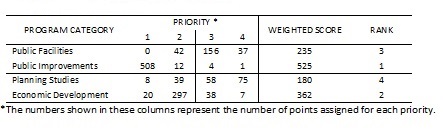 Necesidades de infraestructura y desarrollo económico de CDBG-DRLos huracanes Katrina y Rita afectaron gravemente la infraestructura de varias comunidades, muchas de las cuales carecieron de electricidad y servicios de gas y teléfono por semanas y meses luego de las tormentas. Veintitrés instalaciones públicas para el tratamiento de aguas servidas y trece privadas sufrieron daños que iban de pérdidas totales del funcionamiento a deficiencias funcionales, con un costo estimado de reparaciones de 1,780 millones de dólares. Los impactos económicos de las pérdidas comerciales y los daños estructurales se agravaron por el desempleo, la reducción de servicios públicos, los costos de limpieza y recuperación, el daño a los cultivos y al ganado y los déficits presupuestarios del sector público.El Estado estimó más de mil millones de dólares en daños de infraestructura pública por los huracanes Gustav y Ike. Cincuenta y tres de las sesenta y cuatro parroquias de Luisiana se incluyeron en la declaración de desastre del presidente para asistencia individual. Los comercios sufrieron aproximadamente $2,500 millones a $5,000 millones en pérdidas económicas y aproximadamente 97,000 comercios sufrieron la interrupción de al menos algunas operaciones. El estado ya estaba sufriendo una crisis de mano de obra luego del impacto de las tormentas del 2005.Se estima que unos 768,000 a 1.2 millones de empleados del sector privado se vieron afectados por el huracán Isaac, los cuales constituyen alrededor de la mitad a tres cuartos de la mano de obra de Luisiana. Se estimó que la necesidad económica total no satisfecha fue de $47.2 millones. El Estado estimó que la necesidad de infraestructura no satisfecha fue de más de $114 millones.Describir las necesidades de la jurisdicción para las mejoras públicas:A partir de los resultados de la encuesta estatal de marzo del 2013, las actividades relacionadas con el agua y el desagüe, junto con las actividades de mejoramiento de vías, son las máximas prioridades para las unidades de gobierno local general. El programa de LCDBG ha establecido tres programas:1. Instalaciones públicas: para mejorar o construir nuevos sistemas de agua (potable o de protección contra incendios), de desagüe y calles. Esta financiación está disponible a través de un proceso de solicitud competitivo que se describe más detalladamente en la sección AP-30.2. Necesidades demostradas: para aliviar las necesidades comunitarias críticas/urgentes. Este programa aborda las necesidades críticas de los sistemas existentes de agua, desagüe o gas. Una parte de los fondos del año programático del Estado se asigna a este programa y las solicitudes se financian sobre la base de la disponibilidad de fondos, del grado de la necesidad de urgencia y de la viabilidad de la solución.  3. LASTEP (Programa de Entorno de Ciudades Pequeñas de Luisiana): para permitir a los ciudadanos resolver los problemas de agua y desagüe mediante el uso de técnicas autorrealizables. El Estado asigna parte de sus fondos del año programático a este programa. Las solicitudes se financian sobre la base de la disponibilidad de los fondos y la realización de un mínimo de ahorros en costos del 40% en comparación con proyectos tradicionales.¿Cómo se determinaron estas necesidades?En la encuesta estatal para el programa de LCDBG de marzo del 2013, se les pidió a los encuestados que identifiquen las prioridades de su jurisdicción con respecto a las siguientes actividades específicas: Calles, sistema de recolección, tratamiento de alcantarillado, agua potable, desagües, agua para protección contra incendios, parques, puentes, gas y desechos sólidos. Los resultados se encuentran en la siguiente tabla:Figura 1 Clasificación de las actividades del programa de LCDBG de marzo del 2013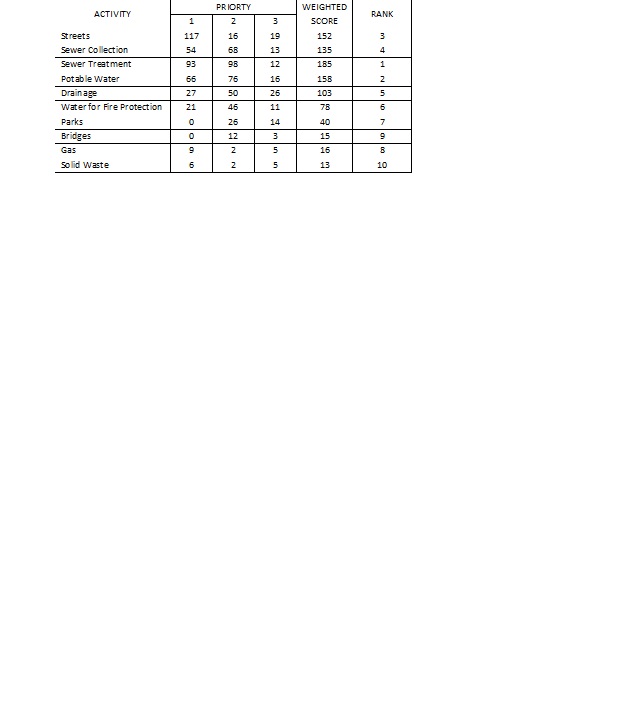 Describir las necesidades de la jurisdicción para los servicios públicos:El estado de Luisiana utiliza los fondos de ESG y HOPWA para abordar las necesidades de servicios públicos relacionadas con las personas sin hogar y aquellas que viven con SIDA/VIH. Aunque gran parte de la financiación está destinada a satisfacer las necesidades de vivienda, una parte de los fondos también aborda la cantidad innumerable de necesidades de servicios sociales. Los detalles con respecto al uso de dichos fondos se pueden encontrar en las secciones MA-30 y MA-35.Análisis del mercado de viviendasMA-05 Descripción generalDescripción general del análisis del mercado de viviendasLas siguientes secciones de análisis del mercado describen las características importantes del mercado de viviendas del Estado, incluidos aspectos como la oferta, la demanda, las condiciones y el costo de vivienda. La información que se encuentra en las secciones de análisis del mercado se utilizará como base para algunas de las prioridades de financiación que se describen en el Plan estratégico.MA-10 examina los tipos de propiedades que se construyen en comparación con la demanda de dichas propiedades y los niveles de ingresos de las familias destinatarias con la financiación pública y la pérdida de inventario de viviendas asequibles.MA-15 examina los costos de vivienda en comparación con los ingresos, incluido el Índice de Asequibilidad de Vivienda y las tendencias del mercado. También se analizan los agentes económicos locales en relación con los costos de vivienda.MA-20 examina la antigüedad del patrimonio inmobiliario incluido el riesgo de peligro por pintura a base de plomo en unidades de vivienda desocupadas construidas antes de 1978.MA-25 describe cómo el plan estatal contribuirá a abordar las necesidades de vivienda pública; también describe las actividades de la jurisdicción para alentar a los residentes de las viviendas públicas a involucrarse más en actividades de gestión y a participar en la posibilidad de ser propietario; y, para los organismos "precarios" de vivienda pública, describe la manera en la que el Estado o la unidad de gobierno local general proporcionará asistencia financiera o de otro tipo a dichos organismos precarios de vivienda pública para mejorar sus operaciones con el fin de quitar dichas designaciones.MA-30 examina la disponibilidad de instalaciones y servicios para las personas que no tienen hogar.MA-35 examina la disponibilidad de servicios y viviendas para personas que abandonan asilos y personas con necesidades especiales. El Estado posee varios programas para abordar estas poblaciones; algunas viviendas están asociadas con los servicios y algunos servicios son independientes de las viviendas.MA-40 se concentra en los problemas relativos a la vivienda equitativa y examina los obstáculos para obtener una vivienda asequible.MA-45 examina los Activos de Desarrollo Comunitario.MA-50 examina las concentraciones de los problemas de vivienda y las minorías, así también como las preocupaciones por viviendas equitativas.MA-10 Cantidad de unidades de vivienda – 91.310(a)IntroducciónDe acuerdo con los datos de la Encuesta sobre la Comunidad Estadounidense (ACS) del 2007 al 2011, la oferta estatal de viviendas consiste de 1,944,234 unidades residenciales. Se informó que las unidades de vivienda que se encontraban ocupadas o vacías eran 1,675,097 y 269,137 respectivamente. Los propietarios ocupaban 1,136,619 unidades y los arrendatarios 538,478. No se encontraba disponible ningún tipo de información específica para determinar el tipo de propiedad, la condición o la ubicación geográfica de las unidades desocupadas. Esta información se proporcionará en relación con los estudios de mercado necesarios de conformidad con las regulaciones del programa HOME. La siguiente tabla brinda datos generales con respecto al tipo y a la cantidad de unidades de vivienda.Todas las propiedades residenciales por cantidad de unidadesTabla 30 – Propiedades residenciales por cantidad de unidadesTamaño de la unidad por tenenciaTabla 31 – Tamaño de la unidad por tenenciaDescribir la cantidad y los destinatarios (nivel de ingresos/tipo de familia atendida) de las unidades asistidas por programas federales, estatales y locales.De acuerdo con la estimación más reciente de necesidades de vivienda de la Evaluación de Necesidades de Vivienda (HNA), el Estado posee un déficit de viviendas asequibles tanto para propietarios como para arrendatarios. Esta necesidad es la más notable entre los arrendatarios más pobres del Estado (de 0 al 30% del AMI). Para los arrendatarios, la cantidad de hogares que deben pagar más de un 30% de su ingreso ajustado del hogar en la vivienda aumentó de un 36% en 2000 a más de un 53% de acuerdo con los datos más recientes proporcionados en la Encuesta sobre la Comunidad Estadounidense (ACS) del 2007 al 2011. La Evaluación de Necesidades de Vivienda (HNA) revela que la cantidad de hogares de arrendatarios que pagan más de un 35% de su ingreso ajustado del hogar en la vivienda aumentó de un 29.8% a más de un 44% durante el mismo período. El programa HOME administrado por el Estado se esfuerza por servir a los individuos y hogares de bajos ingresos que residen en zonas que no reciben una financiación directa del gobierno federal como las zonas rurales o las zonas que no se encuentran en la Jurisdicción Participante (PJ). Las necesidades de las zonas rurales se tienen en cuenta en el desarrollo de programas y en la distribución de fondos. Se ha añadido una consideración especial con respecto a la implementación de criterios de puntuación y reservas a las reglas y políticas del programa para alentar la participación de estas zonas.Proporcionar una evaluación de las unidades que se espera perder del inventario de viviendas asequibles por cualquier motivo, tal como el vencimiento de los contratos de la Sección 8.De acuerdo con una revisión reciente de los datos sobre los proyectos asistidos de HOME financiados por el Estado, cuarenta y nueve (49) proyectos posiblemente se pierdan del inventario de viviendas asequibles debido al vencimiento de las restricciones de viviendas asequibles durante el período del plan. Estos proyectos constan de 1,973 unidades asistidas de HOME. Sin embargo, estos proyectos podrían extender potencialmente sus períodos de asequibilidad si solicitan una financiación adicional del programa estatal HOME. Aunque todavía no se cuenta con los datos, existe una anticipación de una reducción en otro inventario de viviendas asequibles debido al vencimiento de los contratos basados en proyectos de la Sección 8. Las reducciones del HUD en la disponibilidad de financiación para apoyar a las Autoridades de Viviendas Públicas (PHA) podrían afectar la disponibilidad de otras unidades del mercado privado, particularmente para el Programa de Vales de Elección de Vivienda (HCV). Muchas PHA han reportado una larga lista de espera, así también como una disminución en la cantidad de hogares asistidos debido a reducciones de mano de obra.  ¿La disponibilidad de las unidades de vivienda cumple con las necesidades de la población?Las unidades de vivienda disponibles no satisfacen las necesidades de un amplio segmento de la población de Luisiana. De acuerdo con la estimación más reciente de necesidades de vivienda de la Evaluación de Necesidades de Vivienda (HNA), el Estado posee un déficit de viviendas asequibles tanto para propietarios como para arrendatarios. Según lo mencionado en la sección de Necesidades de vivienda, desde el 2000 (año base), el valor promedio de una propiedad ha aumentado en un 75% y el contrato promedio de alquiler en un 57%.  Las viviendas decentes, seguras y energéticamente eficientes son más necesarias para los arrendatarios más pobres del Estado (de 0 a 30% del AMI). Para los arrendatarios, la cantidad de hogares que deben pagar más de un 30% de su ingreso ajustado del hogar en la vivienda aumentó de un 36% en 2000 a más de un 53% de acuerdo con los datos más recientes proporcionados en la Encuesta sobre la Comunidad Estadounidense (ACS) del 2007 al 2011. La Evaluación de Necesidades de Vivienda (HNA) revela que la cantidad de hogares de arrendatarios que pagan más de un 35% de su ingreso ajustado del hogar en la vivienda aumentó de un 29.8% a más de un 44% durante el mismo período. Los datos también revelaron que los arrendatarios tienen más problemas de vivienda y más cargas económicas que los propietarios. Este patrón es particularmente cierto para los arrendatarios y propietarios ancianos.Como se pudo observar en el Análisis del mercado de viviendas: Costo de las viviendas (sección MA – 15): desde el 2000 (año base), y los datos más recientes proporcionados en la ACS (2007-2011), el valor promedio de una propiedad ha aumentado en un 75% y el contrato promedio de alquiler también ha aumentado en un 57%. Un análisis de los datos también indica que 571,985 y 793,845 unidades de vivienda son asequibles para los hogares de arrendatarios y propietarios en la categoría de 30% a 80% del AMI respectivamente. El cuarenta y siete por ciento (47%) de los hogares de arrendatarios paga un alquiler mensual de menos de $500. Los datos indican que la vivienda es cada vez más inaccesible para los hogares más vulnerables en términos de alquileres y valores de propiedades.Describir la necesidad para tipos específicos de viviendas:Existe una necesidad creciente en todo el estado de viviendas que sean decentes, seguras y asequibles; especialmente entre los hogares de bajos ingresos. Las tablas en la NA-10 revelan que los problemas de vivienda más comunes entre los arrendatarios y propietarios son las cargas económicas, el hacinamiento y las condiciones de vivienda precarias.  De acuerdo con la Tabla 3 de la NA-10, el problema de vivienda más común que afecta tanto a los arrendatarios como a los propietarios es la carga económica. Un 48% de todos los hogares de propietarios y un 67% de todos los hogares de arrendatarios en la categoría de AMI del 0 al 30% se ven afectados gravemente por una carga económica de vivienda de más de un 50%. Estas conclusiones se refuerzan aún más con la información que se encuentra en la Evaluación de Necesidades de Vivienda (HNA).  De acuerdo con la HNA, la asequibilidad ha sido el cambio más notable que ha ocurrido desde el 2000, año base. Este cambio ha afectado tanto a los hogares de arrendatarios como a los de propietarios. Para los tipos de hogares ocupados por propietarios, la cantidad de hogares que deben pagar un 30% o más de su ingreso ajustado del hogar en la vivienda ha aumentado de un 18.6% a un 21.4%. Para los arrendatarios, la cantidad de hogares que deben pagar más de un 30% de su ingreso ajustado del hogar en la vivienda aumentó de un 36% en 2000 a más de un 53% de acuerdo con los datos más recientes proporcionados en la Encuesta sobre la Comunidad Estadounidense (ACS) del 2007 al 2011. La encuesta también reveló que la cantidad de hogares de arrendatarios que pagan más de un 35% de su ingreso ajustado del hogar en la vivienda aumentó de un 29.8% a más de un 44% durante el mismo período. DiscusiónNo hay suficientes datos para describir la necesidad general para los tipos específicos de viviendas en el Estado. El método de distribución del estado de Luisiana seleccionará proyectos y propuestas que estén respaldados por un análisis de mercado actual que identifique la necesidad para cada proyecto dentro del contexto de las necesidades locales y regionales.MA-15 Costo de las viviendas – 91.310(a)IntroducciónComo se puede ver en la sección MA-10, de acuerdo con los datos de la Encuesta sobre la Comunidad Estadounidense (ACS) del 2007 al 2011, la oferta estatal de viviendas consiste de 1,944,234 unidades residenciales. Se informó que las unidades de vivienda que se encontraban ocupadas o vacías eran 1,675,100 y 269,134 respectivamente. De acuerdo con los datos de hogares de la Estrategia Integral de Vivienda Asequible (CHAS) del 2007 al 2011, los propietarios ocupaban 1,136,620 unidades y los arrendatarios 538,480. En términos generales, una unidad es una vivienda asequible para la que el hogar no paga más del 30 por ciento de su ingreso para costos brutos de vivienda, incluidos los servicios públicos. Los costos de vivienda para los propietarios se definen como el pago de hipotecas, impuestos inmobiliarios, diversos seguros, servicios públicos, combustibles, costos de casas móviles y gastos de mantenimiento de condominio. El treinta y cinco por ciento o menos del ingreso de los hogares que se gasta en costos de vivienda mensuales es un umbral normalmente utilizado para determinar la asequibilidad.  Como se puede observar en las tablas a continuación, desde el 2000 (año base), el valor promedio de una propiedad ha aumentado en un 75% y el contrato promedio de alquiler en un 57%. De acuerdo con los datos, 571,985 y 793,845 unidades de vivienda son asequibles para los hogares de arrendatarios y propietarios en la categoría de 30% a 80% del AMI respectivamente. El cuarenta y siete por ciento (47%) de los hogares de arrendatarios paga un alquiler mensual de menos de $500. Los datos no mencionan los aspectos relacionados con la condición de vivienda.   De acuerdo con la estimación más reciente de necesidades de vivienda de la Evaluación de Necesidades de Vivienda (HNA), el Estado posee un déficit de viviendas asequibles tanto para propietarios como para arrendatarios. Esta necesidad es la más notable entre los arrendatarios más pobres del Estado (de 0 al 30% del AMI). Para los arrendatarios, la cantidad de hogares que deben pagar más de un 30% de su ingreso ajustado del hogar en la vivienda aumentó de un 36% en 2000 a más de un 53% de acuerdo con los datos más recientes proporcionados en la Encuesta sobre la Comunidad Estadounidense (ACS) del 2007 al 2011. La Evaluación de Necesidades de Vivienda (HNA) revela que la cantidad de hogares de arrendatarios que pagan más de un 35% de su ingreso ajustado del hogar en la vivienda aumentó de un 29.8% a más de un 44% durante el mismo período. Costo de la viviendaTabla 32 – Costo de la viviendaTabla 33 - Renta pagadaAsequibilidad de viviendasTabla 34 – Asequibilidad de viviendasRenta mensual Tabla 35 – Renta mensual¿Existen suficientes viviendas para los hogares en todos los niveles de ingresos?De acuerdo con el análisis de los datos proporcionados en la sección de Evaluación de necesidades, un 72% de todos los hogares de bajos ingresos dentro de la jurisdicción tiene un problema de vivienda. Un análisis de los datos con respecto a los hogares con un 30% a 50% del AMI indica que un 59% de todos los hogares de bajos ingresos dentro de la jurisdicción tiene un problema de vivienda. Los problemas de vivienda predominantes que se identificaron fueron la carga económica, la carga económica grave y el hacinamiento. Las cargas económicas constituyen principalmente un problema de ingresos y hacinamiento. El hacinamiento es una convergencia de problemas de ingresos y patrimonio inmobiliario. La inadecuación física de las unidades de vivienda refleja aspectos sobre las dimensiones de la necesidad para una construcción o rehabilitación de vivienda adicional. Además, el aumento en los alquileres y los valores de las propiedades ha dado como resultado una reducción en la cantidad de viviendas decentes, seguras y energéticamente eficientes que son asequibles y están disponibles para los hogares de bajos ingresos.  ¿Cómo es probable que cambie la asequibilidad de las viviendas si se consideran las modificaciones a los valores de las propiedades o los alquileres?Como se puede observar en las tablas anteriores, desde el 2000 (año base), y los datos más recientes proporcionados en la ACS (2007-2011), el valor promedio de una propiedad ha aumentado en un 75% y el contrato promedio de alquiler también ha aumentado en un 57%. De acuerdo con los datos, 571,985 y 793,845 unidades de vivienda son asequibles para los hogares de arrendatarios y propietarios en la categoría de 30% a 80% del AMI respectivamente. El cuarenta y siete por ciento (47%) de los hogares de arrendatarios paga un alquiler mensual de menos de $500. Los datos indican que la vivienda es cada vez más inaccesible para los hogares más vulnerables en términos de alquileres y valores de propiedades.¿Cómo se comparan los alquileres de HOME/el alquiler justo del mercado con el alquiler promedio por zona? ¿Cómo podría afectar esto a su estrategia para producir o preservar viviendas asequibles?Los alquileres de HOME y el alquiler justo del mercado son generalmente más bajos que el alquiler promedio por zona. El uso de los fondos de HOME como recurso de financiación viable ha demostrado ser una estrategia efectiva para la producción y preservación de viviendas asequibles.DiscusiónDe acuerdo con la estimación más reciente de necesidades de vivienda de la Evaluación de Necesidades de Vivienda (HNA), el Estado posee un déficit de viviendas asequibles tanto para propietarios como para arrendatarios. Como se puede observar en las tablas anteriores, desde el 2000 (año base), el valor promedio de una propiedad ha aumentado en un 75% y el contrato promedio de alquiler en un 57%.  Las viviendas decentes, seguras y energéticamente eficientes son más necesarias para los arrendatarios más pobres del Estado (de 0 a 30% del AMI). Para los arrendatarios, la cantidad de hogares que deben pagar más de un 30% de su ingreso ajustado del hogar en la vivienda aumentó de un 36% en 2000 a más de un 53% de acuerdo con los datos más recientes proporcionados en la Encuesta sobre la Comunidad Estadounidense (ACS) del 2007 al 2011. La Evaluación de Necesidades de Vivienda (HNA) revela que la cantidad de hogares de arrendatarios que pagan más de un 35% de su ingreso ajustado del hogar en la vivienda aumentó de un 29.8% a más de un 44% durante el mismo período. Los datos también revelaron que los arrendatarios tienen más problemas de vivienda y más cargas económicas que los propietarios. Este patrón es particularmente cierto para los arrendatarios y propietarios ancianos.MA-20 Condición de las viviendas – 91.310(a)Introducción: El HUD define “deficiente”, en relación con las condiciones de vivienda, a aquellas las viviendas deterioradas sin instalaciones de plomería interna en funcionamiento ni inodoro de cisterna o bañera utilizables dentro de la unidad para el uso exclusivo de la familia, sin electricidad o con servicio eléctrico inadecuado o peligroso, sin una fuente térmica segura y adecuada, y sin cocina cuando debería tenerla, o que de otro modo el gobierno ha establecido que no son aptas para ser habitadas.Como puede verse en el Análisis del mercado de viviendas: Costo de las viviendas (sección MA – 15): además de la importancia evidente de las condiciones físicas de una vivienda, las cargas económicas constituyen principalmente un problema de ingresos y hacinamiento. El hacinamiento es una convergencia de problemas de ingresos y patrimonio inmobiliario. La inadecuación física de las unidades de vivienda refleja aspectos sobre las dimensiones de la necesidad para una construcción o rehabilitación de vivienda adicional. De acuerdo con el análisis de los datos proporcionados en las NA 15-NA 25, un setenta y dos por ciento (72%) de todos los hogares con 0 a 30% del AMI dentro de la jurisdicción tiene un problema de vivienda. Sin embargo, no se proporcionó ningún tipo de información geográfica. Adicionalmente, un setenta y uno por ciento (71%) de todos los hogares de bajos ingresos dentro de la jurisdicción tiene una carga económica de vivienda.Los huracanes Katrina, Rita, Gustav, Ike y Isaac afectaron a todo el estado de Luisiana y la cantidad, el costo y las condiciones de las unidades de vivienda, junto con las necesidades y el análisis de mercado no son específicos de la Unidad de Recuperación ante Desastres (DRU) del CDBG. Se describen en las secciones de evaluación de necesidades y análisis del mercado.DefinicionesCondición de las unidadesTabla 36 - Condición de las unidadesAño de construcción de la unidadTabla 37 – Año de construcción de la unidadRiesgo de peligro por pintura a base de plomoTabla 38 – Riesgo por pintura a base de plomoUnidades desocupadasTabla 39 - Unidades desocupadasNecesidad de rehabilitación para propietarios y arrendatariosNo hay suficientes datos para describir la condición general de viviendas en la jurisdicción.  Sin embargo, como se pudo observar en la sección de Análisis de necesidades, un setenta y dos por ciento (72%) de todos los hogares con ingresos bajos dentro de la jurisdicción tiene un problema de vivienda. De acuerdo con los datos disponibles proporcionados en la Estrategia Integral de Vivienda Asequible (CHAS) del 2007 al 2011, existe un total de 932,757 unidades ocupadas por propietarios y arrendatarios con riesgo de peligro por pintura a base de plomo (LBP) como se detalla en la siguiente sección. Los datos proporcionados anteriormente indican que un 23% de las unidades ocupadas por propietarios padecen una o más condiciones precarias en comparación con el 47% de las unidades ocupadas por arrendatarios.Cantidad estimada de unidades de vivienda ocupadas por familias con ingresos bajos a moderados con riesgo de LBPDe acuerdo con la Estrategia Integral de Vivienda Asequible (CHAS) del 2007 al 2011, existe un total de 932,757 unidades ocupadas por propietarios y arrendatarios con riesgo de peligro por pintura a base de plomo (LBP). La CHAS del 2007 al 2011 también muestra un total de 1,675,100 hogares, y de este total, 708,305 hogares poseen un 80% o menos de ingreso promedio para la zona (AMI). Sobre la base de estos números, un 42% de la cantidad total de hogares está ocupado por familias con ingresos moderados. Si asumimos que el mismo porcentaje de familias con ingresos bajos o moderados ocupa viviendas con riesgo de peligro por pintura a base de plomo (LBP), entonces aproximadamente un 42% de los 932,757 hogares o 391,758 viviendas están ocupados por familias con ingresos bajos o moderados con riesgo de peligro por pintura a base de plomo (LBP).Discusión: Se pueden extraer diversas conclusiones de un análisis de los datos anteriores:  (1) Los propietarios y los arrendatarios sufren la incidencia de condiciones precarias; sin embargo, la incidencia entre arrendatarios es mayor que entre propietarios. (2) Los esfuerzos por abordar las condiciones de vivienda precarias deben incluir una evaluación de cualquier problema relacionado con los peligros por pintura a base de plomo. (3) El costo de rehabilitación con respecto a las unidades de vivienda construidas antes de 1978 debe incluir el costo relacionado con la reparación de pintura a base de plomo (de ser necesario).MA-25 Viviendas públicas y subvencionadas – (Opcional)Introducción: El Estado no recopila información de las autoridades de viviendas públicas que están al servicio de las regiones sin prestaciones del Estado, ya que este no tiene autoridad sobre ellas. Las autoridades de viviendas son entidades gubernamentales o cuasigubernamentales que administran varios programas federales de asistencia de vivienda en representación del Departamento de Vivienda y Desarrollo Urbano (HUD). Estos incluyen el Programa de Viviendas Públicas, el Programa de Vales de Elección de Vivienda (HCV) de la Sección 8 y otros programas. De acuerdo con el sitio web del HUD, existen 164 autoridades de viviendas en Luisiana. Estas autoridades de viviendas poseen y operan un agregado total de unidades de vivienda pública y administran los vales de alquiler de la Sección 8. La autoridad de viviendas más grande del Estado por el total de unidades de asistencia de vivienda administradas es la Autoridad de Vivienda de Nueva Orleans con 21,247 unidades de vivienda pública gestionadas (3,687 unidades de vivienda pública y 17,560 vales de la Sección 8). El Estado planea actualizar su solicitud para el Certificado de Consistencia al Plan consolidado, con el fin de recopilar mejor información de las Autoridades de Viviendas Públicas (PHA) en las unidades disponibles, las listas de espera y la carencia de vivienda, incluida la coordinación con el Cuidado Continuo local. El plan estará actualizado con los detalles pertinentes cuando se complete el Plan de acción del 2016. El eCon Planning Suite (Conjunto de programas para planificación)/IDIS del HUD utilizó datos del Centro de Información de la Oficina de Vivienda Pública e Indígena (PIH).Cantidad total de unidadesTabla 40 – Cantidad total de unidades por tipo de programaDescribir la oferta de complejos de viviendas públicas:Describir la cantidad y la condición física de las unidades de vivienda pública en la jurisdicción, incluidas aquellas que participan en un plan aprobado por un organismo de vivienda pública:El Estado no recopila información de las autoridades de viviendas públicas que están al servicio de las regiones sin prestaciones del Estado, ya que este no tiene autoridad sobre ellas. Describir la restauración y revitalización de las unidades de vivienda pública en la jurisdicción:El Estado no recopila información de las autoridades de viviendas públicas que están al servicio de las regiones sin prestaciones del Estado, ya que este no tiene autoridad sobre ellas. Describir la estrategia del organismo de vivienda pública para mejorar el entorno de vida de las familias con ingresos bajos y moderados que residen en viviendas públicas:El Estado no recopila información de las autoridades de viviendas públicas que están al servicio de las regiones sin prestaciones del Estado, ya que este no tiene autoridad sobre ellas. Discusión: Las autoridades de viviendas son entidades gubernamentales o cuasigubernamentales que administran varios programas federales de asistencia de vivienda en representación del Departamento de Vivienda y Desarrollo Urbano (HUD). El Estado no recopila información de las autoridades de viviendas públicas que están al servicio de las regiones sin prestaciones del Estado, ya que este no tiene autoridad sobre ellas. MA-30 Instalaciones para las personas sin hogar – 91.310(b)IntroducciónEl cuadro que se encuentra a continuación resume la cantidad de camas de refugios de emergencia, camas de alojamientos provisionales y camas de viviendas permanentes con servicios de apoyo que son financiadas por el HUD y se encuentran disponibles para los individuos y familias que sufren la carencia de hogar en Luisiana. El Estado tiene camas adicionales de refugios que no están financiadas por el HUD, como así también 33 camas de albergue seguro. Instalaciones destinadas a personas sin hogarTabla 41 - Instalaciones destinadas a personas sin hogarDescribir los servicios tradicionales, tales como los servicios de salud, salud mental y empleo en la medida en que dichos servicios se utilicen para complementar los servicios destinados a las personas sin hogar.Luisiana está compuesta por 10 sistemas de Cuidado Continuo regionales que trabajan en las comunidades para coordinar los servicios para las personas sin hogar. La atención del CoC dedicada a la coordinación de esfuerzos a nivel local para garantizar el suministro de servicios está disponible y se ofrece a los más necesitados.  Todas las regiones están trabajando en el desarrollo de un punto de entrada de acceso coordinado para las personas sin hogar. Las diez regiones acordaron en el uso de una herramienta de asistencia en común, el Índice de Vulnerabilidad y Herramienta de Asistencia para la Priorización y Decisión en la Prestación de Servicios (VI-SPDAT), para garantizar que los servicios para las personas sin hogares se utilicen de la manera más eficiente posible.  El VI-SPDAT les permite a los proveedores de servicios para las personas sin hogar evaluar y dar prioridad de manera similar a las personas carentes de hogar en su comunidad y priorizar a los más necesitados en un enfoque sistemático.  Al utilizar el VI-SPDAT, los proveedores pueden ir más allá de solo asistir a aquellos que se presentan en su organismo particular y pueden comenzar a trabajar conjuntamente para dar prioridad a todas las personas sin hogar de la comunidad, independientemente del lugar donde se evalúen, de una manera consistente y transparente.Los refugios y los organismos de ayuda para las personas sin hogar, que reciben asistencia de los fondos del programa de Subsidios para Soluciones de Emergencia, se esfuerzan por proporcionar un cuidado continuo para las personas sin hogar y las familias a quienes prestan servicios. Los refugios proporcionan o realizan remisiones a servicios de empleo, asesoría, formación en alfabetización, transporte para tratamientos médicos y orientación sobre drogas y alcohol. Todos los solicitantes bajo el marco del programa de Subsidios para Soluciones de Emergencia (ESG) deberán incorporar en sus propuestas una descripción de la "coordinación y del vínculo del proyecto propuesto con los recursos comunitarios disponibles" y "el grado en que las actividades propuestas completarán el desarrollo de un sistema integrado de servicios que proporcionará un cuidado continuo para asistir a las personas sin hogar para que puedan vivir de manera independiente".Enumerar y describir los servicios e instalaciones que satisfacen las necesidades de las personas sin hogar, particularmente los individuos y familias, las familias con hijos, los veteranos y sus familias, y los jóvenes no acompañados que se encuentren sin hogar de manera crónica. Si los servicios y las instalaciones se visualizan en la pantalla SP-40 Estructura de ejecución institucional o en la pantalla MA-35 Instalaciones y servicios destinados a cubrir necesidades especiales, describir cómo estas instalaciones y servicios abordan de manera específica las necesidades de estas poblaciones.Los programas financiados por ESG en todo el estado trabajan para identificar a las personas sin hogar y abordar sus necesidades. Los socios comunitarios trabajan para coordinar los servicios con el fin de garantizar que las necesidades de los clientes se cumplan y asegurar la opción de vivienda más adecuada para el cliente.  A menudo, los clientes se remiten a otros programas principales para que reciban servicios tales como los beneficios del Programa de Asistencia de Nutrición Suplementaria (SNAP), la asistencia para el cuidado infantil, los servicios de empleo, asesoría y servicios educativos.  MA-35 Instalaciones y servicios destinados a cubrir necesidades especiales – 91.310(c)IntroducciónTabla de la línea de base de la asistencia de HOPWA Tabla 42 – Línea de base de la asistencia de HOPWAMA-40 Obstáculos a las viviendas asequibles – 91.310(d)Efectos negativos de las políticas públicas en las viviendas asequibles y la inversión residencialEsta sección analiza si el costo de las viviendas o los incentivos a desarrollar, mantener o mejorar las viviendas asequibles en el Estado se ven afectados por las políticas estatales, incluidas las políticas tributarias que afectan a los terrenos y otras propiedades, los controles del uso de las tierras, las ordenanzas de zonificación, los códigos de construcción, las comisiones y los gastos, los límites de expansión y las políticas que afectan el rendimiento de la inversión residencial.El uso de la tierra, la zonificación y el cumplimiento de códigos continúan siendo asuntos locales sobre los que el Estado no tiene ningún tipo de control. Sin embargo, los gobiernos locales regulan el desarrollo residencial y la construcción de viviendas a través de normas y reglamentos diseñados para proteger a los residentes actuales, al ambiente y a la seguridad de los compradores o arrendatarios de propiedades. Sin embargo, en muchos casos, los objetivos de los reglamentos y procedimientos se pierden o son suplantados por otros asuntos. Mientras las comunidades luchan por aumentar los ingresos públicos, los nuevos reglamentos, las comisiones y los requisitos de predesarrollo posiblemente restrinjan la construcción o renovación de casas o departamentos que se pueden construir o el tipo de hogares en los que se puede vivir.Generalmente, la infraestructura obsoleta, los asuntos tributarios y la disponibilidad de tierras se interponen entre los constructores y sus unidades de vivienda completadas. Los requisitos y procedimientos innecesarios, tales como las restricciones medioambientales que están asociadas con la limpieza y la reurbanización de sitios específicos, afectan a todos los grupos, pero los más afectados son aquellos que compran viviendas por primera vez, las minorías y las personas pobres.Algunos de los obstáculos identificados más comunes para obtener viviendas asequibles incluyen lo siguiente:Los obstáculos de zonificación local, incluida la falta de zonas plurifamiliares, y la rezonificación dificultosa, ya que los propietarios se muestran aprensivos y se resisten a los esfuerzos de rezonificar por el temor al crecimiento del tráfico, a la escala y al diseño de las construcciones, al ruido y a la devaluación general de sus propiedades.Una falta de apoyo al transporte masivo y de voluntad para utilizar recursos con el fin de promover un mayor acceso entre las viviendas asequibles y los servicios necesarios.La ausencia general de un inventario existente de viviendas asequibles.El rechazo de muchos propietarios a aceptar los subsidios de la Sección 8.La preferencia de la industria constructora por una producción de viviendas unifamiliares con tasas del mercado, en lugar de viviendas asequibles con apoyo gubernamental, así también como la demanda de construcciones de viviendas unifamiliares de baja densidad, ya que los valores para las casas con lotes más amplios han permanecido altos y no son muy asequibles.Una tendencia hacia la realización de hipotecas "lujosas".Reticencia a participar en carteras crediticias en lugar de vender todas las viviendas en el mercado secundario.Los altos costos asociados con la construcción de viviendas asequibles y la falta de provisión de servicios sociales.La falta de viviendas de alquiler asequibles, particularmente aquellas con más de tres habitaciones en comunidades suburbanas y rurales.Las políticas de reducción de impuestos sobre bienes inmuebles que disminuyen el porcentaje de ingresos tributarios que una ciudad puede recaudar, de manera que se limitan los fondos que podrían aplicarse al desarrollo o suministro de incentivos para las viviendas de bajos ingresos y servicios de apoyo.Las restricciones de escritura, incluidos los requisitos mínimos de superficie cuadrada de las viviendas, el tipo de materiales de construcción o el diseño que se utilizará, los requisitos de las comodidades tales como las cercas de piedra, el diseño de los jardines etc., se utilizan para proteger los valores de las propiedades de los vecindarios al garantizar que ciertas normas mínimas se cumplan.Las normas medioambientales aprobadas a nivel nacional o estatal, y diseñadas para proteger el ambiente, aumentan el costo de construcción.MA-40 Obstáculos a las viviendas asequibles (continuación)Aparte de la evidente escasez de financiación y patrimonio inmobiliario, otro obstáculo para el desarrollo de viviendas asequibles en particular se ha presentado en forma de objeciones locales a las viviendas de bajos intereses. La resistencia de los residentes actuales a la construcción de nuevas viviendas en sus vecindarios predomina en todo el estado de Luisiana. Muchas de las construcciones de viviendas asequibles propuestas por el Organismo de Financiamiento para la Vivienda de Luisiana (LHFA) se encuentran con el movimiento "No en mi patio trasero" (Not In My Backyard, NIMBY). De acuerdo con la encuesta de Evaluación de Necesidades que fue llevada a cabo por el Organismo de Financiamiento para la Vivienda de Luisiana (LHFA) en mayo del 2004, más de la mitad de los encuestados que constan de organismos públicos, autoridades de vivienda, pueblos, ciudades y condados se han encontrado con el movimiento NIMBY en sus ciudades y vecindarios. Aunque la mayoría de las personas coinciden en que la provisión de viviendas para las personas y familias con ingresos bajos es un esfuerzo admirable, muy pocos desean que la construcción de viviendas asequibles se realice en sus vecindarios. Una de las preocupaciones más frecuentes es que las viviendas asequibles equivalen a vecindarios con altas tasas de criminalidad que disminuirán el valor de las propiedades de las comunidades circundantes.El costo de energía representa una carga para la mayoría de los hogares de ingresos bajos del Estado, particularmente para aquellos con un ingreso fijo. Más del 64% de los que respondieron la encuesta de Evaluación de Necesidades calificó la "asistencia para pagos de servicios públicos" como la asistencia de energía o necesidad de climatización más importante en sus comunidades. El precio de la energía para uso doméstico, particularmente la electricidad y el gas LP, ha aumentado. Los aumentos en los costos de energía, junto con una alta tasa de desempleo y pobreza, y un patrimonio inmobiliario deteriorado han aumentado la demanda de servicios relacionados con la energía. La incapacidad para pagar no solo conduce a los cortes de energía, sino que para muchos fomenta también los problemas de salud y obliga a las familias a abandonar sus hogares, lo cual lleva al desamparo.El ingreso promedio en las zonas rurales de Luisiana se encuentra muy por debajo de aquellos de las zonas urbanas. Según el censo del 2010, el ingreso familiar promedio de las zonas estadísticas metropolitanas (MSA) de Luisiana es de $41,000 en comparación con el ingreso de $30,500 para los hogares de zonas no metropolitanas. Esta discrepancia implica un gran problema para los constructores que proponen construcciones nuevas, la adquisición o la adquisición y rehabilitación de proyectos que estén al servicio de las poblaciones rurales que lidian con las viviendas precarias existentes, la carencia de viviendas asequibles y los nuevos costos de construcción exorbitantes. Específicamente, los problemas se producen debido a los cálculos del ingreso promedio para estas zonas, los cuales se utilizan para calcular las tasas máximas de alquiler, los precios máximos de compra para la adquisición de viviendas y la elegibilidad general de programas. A menudo, un constructor elegirá ubicar proyectos nuevos en grandes zonas metropolitanas donde construir es más fácil y rentable, lo cual le permite cobrar más dinero ya sea por la venta de una vivienda unifamiliar o por alquileres para propiedades plurifamiliares. Esto representa un desafío enorme para el Organismo de Financiamiento para la Vivienda de Luisiana (LHFA) que se centra en la prestación de servicios en las zonas rurales.Otros factores diversos dificultan la adquisición de viviendas para las familias con ingresos bajos y muy bajos. Los informes nacionales indican que el obstáculo en cuanto a la adquisición de viviendas para la mayoría de las familias es ahorrar para el costo inicial de financiación. Una gran cantidad de familias de Luisiana no pueden pagar una casa de precio promedio en las zonas donde viven. Los arrendatarios que no califican para la compra de una casa con precios razonables descubren que existe una combinación de factores tales como las deudas excesivas, los ingresos insuficientes o la falta de fondos para el pago inicial y los costos de cierre, en contraste con un solo factor, que les impide reunir los requisitos. Una reducción significativa de las tasas de interés o subsidios para los pagos iniciales contribuiría mucho más con la asequibilidad que una reducción de los pagos iniciales (lo cual aumentaría los pagos mensuales de hipoteca).MA-45 Bienes de desarrollo comunitario no relacionados con viviendas - 91.315 (f) Análisis de mercado del desarrollo económicoActividad comercialTabla 43- Actividad comercialMano de obraTabla 44 - Mano de obraTabla 45 – Ocupaciones por sectorHoras de viajeTabla 46 - Horas de viajeEducación:Nivel de educación por condición de empleo (población de 16 años o más)Tabla 47 - Nivel de educación por condición de empleoNivel de educación por edadTabla 48 - Nivel de educación por edadNivel de educación – Ingreso promedio en los últimos 12 mesesTabla 49 – Ingreso promedio en los últimos 12 mesesSobre la base de la tabla anterior de actividades comerciales, ¿cuáles son los principales sectores laborales dentro del estado?Los cinco sectores laborales principales dentro del Estado son los siguientes: 1) Comercio minorista, 2) Educación y servicios de atención de la salud, 3) Fabricación, 4) Artes, entretenimiento y hospedaje y 5) Construcción. Estos sectores laborales representan 325,123 puestos laborales o un sesenta y seis por ciento de los trabajos en el estado. Estos cinco sectores laborales también representan unos 502,863 o un sesenta y seis por ciento de posibles trabajadores. Los sectores de hospedaje y servicios de alimentación poseen el tercer nivel más elevado de ocupación, pero sus salarios son los más bajos en el estado. La Comisión de la Fuerza Laboral de Luisiana (LWC) informó que en septiembre del 2014 hubo 168,019 ofertas de trabajo en todo el estado. Sin embargo, un desglose de las ubicaciones indica que aproximadamente un 91% de esas ofertas de trabajo se encontraba en zonas estatales del programa CDBG con prestaciones. El 9% restante se encontraba en la zona geográfica del programa estatal CDBG sin prestaciones. Aunque la LWC informó que la tasa de desempleo estatal para agosto del 2014 era de 6.40%, el desglose de las tasas de desempleo para el programa estatal CDBG sin prestaciones es del 8.79%.Describir las necesidades de fuerza laboral e infraestructura de los comercios en el estado.Según la Comisión de la Fuerza Laboral de Luisiana (LWC), para el 54.36% de las ofertas de trabajo publicadas el 11 de noviembre del 2014, el requisito mínimo de educación más común era un diploma de nivel secundario o su equivalente. Del total de ofertas de trabajo publicadas, el 20.94% exigía un título de licenciado.¿De qué manera las habilidades y la educación de la fuerza laboral actual se corresponden con las oportunidades laborales en el Estado?Mientras más de la mitad de los trabajos publicados exigía un diploma de nivel secundario o su equivalente, solo el 36.39% de los potenciales candidatos cumplían con ese requisito. El 21.01% de los candidatos disponibles había adquirido un título de licenciado.MA-50 Discusión sobre las necesidades y el análisis de mercado ¿Existen zonas donde se concentran hogares con múltiples problemas de vivienda? (incluir una definición de "concentración")Este Plan consolidado abarca las zonas sin prestaciones del estado. Existen varias zonas que tienen hogares con múltiples problemas de vivienda aunque generalmente no se encuentran en una concentración. Una definición de concentración de múltiples problemas de vivienda es una zona, es decir un condado o parroquia, con un porcentaje de población con múltiples problemas de vivienda por encima del promedio estatal. El nivel más bajo de información que puede obtenerse para este tipo de información es una región censal y en algunos casos esto incorporará dos o tres municipalidades del estado; por ende, es difícil identificar un patrón verdadero de concentración. Sin embargo, las ciudades pequeñas en las zonas del estado sin prestaciones tienden a presentar el mayor potencial de concentración de problemas de vivienda debido a los recursos cada vez más limitados. Se alienta a los programas competitivos tales como el programa HOME y el programa de Crédito Tributario para Viviendas para Personas de Bajos Ingresos a que se centren en estas zonas para los proyectos de viviendas. El Estado seleccionará proyectos y propuestas que estén respaldados por un análisis de mercado actual que identifique la necesidad para cada proyecto dentro del contexto de las necesidades locales y regionales.¿Existen zonas en la jurisdicción donde se concentren minorías raciales o étnicas, o familias de bajos ingresos? (incluir una definición de "concentración")En las respuestas de las Preguntas Frecuentes (Frequently Asked Questions, FAQ) del NOFA del programa de Revitalización de HOPE VI del año fiscal 2005, el HUD definió la expresión “zona de concentración de minorías” como un vecindario en el que un porcentaje de los hogares en un grupo minoritario racial o étnico está (1) al menos 20 puntos porcentuales por encima del porcentaje de ese grupo minoritario para la zona estadística metropolitana, (2) al menos 20 puntos porcentuales por encima del porcentaje de todas las minorías para la zona estadística metropolitana o (3) supera el 50 por ciento de su población. El mismo estándar se aplicó en este Plan consolidado en relación con las zonas de concentración de familias de bajos ingresos. Según las estimaciones proporcionadas en el censo del 2013, los porcentajes de minorías dentro de la jurisdicción para las personas de raza negra, indígenas estadounidenses/nativos de Alaska, asiáticos, nativos de Hawái o isleños del Pacífico eran de 32.4%, 0.8%, 1.7% y 0.1% respectivamente.  El porcentaje de personas por debajo del nivel de pobreza en el plano jurisdiccional era del 19.1%. Los datos con respecto al porcentaje de minorías y personas por debajo del nivel de pobreza en el plano jurisdiccional se compararon con el porcentaje a nivel parroquial. Cualquier parroquia con un porcentaje que es 20% mayor que la jurisdicción en su totalidad se consideraría concentrada. Luego de analizar los datos proporcionados en las secciones de evaluación de necesidades y análisis del mercado, así también como la información del censo del 2013 sobre la concentración de minorías raciales o étnicas, o de familias de bajos ingresos, ninguna zona dentro de la jurisdicción cumple con los estándares de la definición del HUD de "área de concentración" que se encuentra en el párrafo anterior.  ¿Cuáles son las características del mercado en estas zonas o vecindarios?El mercado varía con la diversidad de las regiones.  El Estado seleccionará proyectos y propuestas que estén respaldados por un análisis de mercado actual que identifique la necesidad para cada proyecto dentro del contexto de las necesidades locales y regionales.Plan estratégicoSP-05 Descripción generalDescripción general del plan estratégicoAumentar las oportunidades de adquisición de viviendas para las personas de bajos ingresos que compran una vivienda por primera vez.Aumentar la oferta de viviendas de alquiler decentes, seguras y salubres que sean asequibles para las familias de ingresos bajos, muy bajos y moderados.Rehabilitar las viviendas precarias que poseen o alquilan las familias de ingresos bajos o muy bajos.Aumentar la oferta de viviendas con servicios de apoyo para las poblaciones con necesidades especiales (es decir, las personas de edad avanzada, con discapacidades físicas, con enfermedades mentales, sin hogar o las familias monoparentales).Fomentar la capacidad de las comunidades para abordar sus necesidades de vivienda a través de la creación de asociaciones entre las unidades gubernamentales locales, las organizaciones sin fines de lucro, las instituciones crediticias privadas, las empresas urbanizadoras lucrativas y las unidades gubernamentales estatales y federales.Mejorar la infraestructura existente y crear una nueva predominantemente para familias con ingresos bajos y moderados.Crear o retener puestos de trabajo como consecuencia de la provisión de oportunidades de desarrollo económico.SP-10 Prioridades geográficas – 91.315(a)(1)Zona geográficaTabla 50 - Zonas geográficas de prioridadPrioridades generales de asignaciónDescribir la base para la asignación de inversiones de manera geográfica dentro de la jurisdicción (o dentro de la zona estadística metropolitana elegible para el HOPWA).LCDBG: El Estado determinó que los datos combinados con respecto a la densidad demográfica, la existencia de hogares con ingresos bajos a moderados y las concentraciones raciales en las zonas sin prestaciones revelaron una distribución de necesidades sin concentraciones significativas. Además, aproximadamente un 68% de los fondos disponibles se asignan a través de un proceso competitivo de solicitud de subvenciones que exige que el solicitante cumpla con al menos uno de los tres objetivos nacionales del HUD para ser considerado para recibir fondos.HOME: Una evaluación de las necesidades de vivienda y de las personas sin hogar del estado de Luisiana está incluida en el Plan consolidado para los años fiscales 2015-2019; las necesidades son sustanciales y complejas. El estado de Luisiana es extremadamente diverso en cuanto a su composición racial y étnica, y existen numerosas zonas en todo el estado con poblaciones concentradas, incluidas las poblaciones de afroamericanos, hispanos, asiáticos y otros. Además, el estado tiene múltiples y diferentes desafíos relacionados o no con las viviendas. Estos desafíos varían sustancialmente de una región a otra. Por ende, el plan estatal no se centra en ninguna zona específica del estado con respecto a su plan de inversión global para estas prioridades. Los fondos se distribuirán geográficamente en todo el estado y se prestará especial atención a las zonas rurales sin prestaciones.Fórmula estatal de HOPWA: Los recursos son asignados geográficamente de acuerdo con la carga total de VIH comunicada para cada una de las siete regiones del DHH. Dentro de cada región, las asignaciones a diversas actividades se basan en el uso de servicios, las necesidades de clientes documentadas y las respuestas a la Evaluación de Necesidades estatal. ESG: la LHC tiene la intención de continuar el uso de una fórmula de asignación geográfica en la distribución de la financiación de ESG para garantizar que a cada región del estado se le asigne un mínimo especificado de asistencia estatal de subvenciones para ESG para los proyectos de ESPG elegibles. Las cifras demográficas del censo del 2010 se utilizarán para la financiación del 2014. A partir de los estudios nacionales y estatales que conectan la carencia de hogares con las condiciones de pobreza, las asignaciones regionales de ESG se formulan sobre la base de factores de poblaciones de personas pobres (ingresos muy bajos) en las parroquias de cada región de acuerdo con los datos de la Oficina de Censos de los Estados Unidos.SP-25 Necesidades prioritarias – 91.315(a)(2)Necesidades prioritariasTabla 51 – Resumen de necesidades prioritariasSP-30 Influencia de las condiciones del mercado – 91.315(b)Influencia de las condiciones del mercadoTabla 52 – Influencia de las condiciones del mercadoSP-35 Recursos anticipados - 91.315(a)(4), 91.320(c)(1,2)Introducción Se estima que las asignaciones de fondos de los años fiscales 2015 a 2019 para cada área de programa se realicen de la siguiente manera: El programa de Subvención en Bloque para el Desarrollo de la Comunidad (CDBG), $98,681,090; el Programa de Asociaciones para Inversión en Vivienda HOME, $32,579,680; el programa de Subsidios para Soluciones de Emergencia (ESG), $11,896,590; y el programa de Oportunidades de Vivienda para Personas con SIDA (HOPWA), $6,571,635. Las necesidades principales del Estado que son abordadas por estos programas financiados por el HUD son la infraestructura, el alojamiento y la asistencia para la renta del inquilino. La mayoría de los fondos de CDBG abordan las necesidades de infraestructura y otras necesidades de desarrollo comunitario. El foco principal de otros programas es el área de viviendas y alojamiento.Recursos anticipadosTabla 53 - Recursos anticipadosExplicar cómo los fondos federales aprovecharán los recursos adicionales (fondos privados, estatales y locales), incluida una descripción de la manera en que se satisfarán los requisitos correspondientesCDBG: Si bien no se exige una correspondencia para los proyectos de mejoras públicas de LCDBG, los fondos disponibles a través del programa LCDBG se apalancan con otros fondos del gobierno local, estatal y federal. Los fondos adicionales son utilizados principalmente para la gestión y planificación de proyectos, adquisición de propiedades y una parte de los costos de construcción del proyecto. Los proyectos de desarrollo económico exigen una correspondencia exacta de los recursos privados.HOME: Los fondos disponibles a través de estos programas generalmente se apalancan con los recursos de prestamistas comerciales, cooperativas u otros prestamistas privados. Los fondos de HOME pueden combinarse o apalancarse con otras fuentes de financiación para hacer que las viviendas sean más asequibles para los hogares de ingresos bajos. Específicamente, la Corporación de Vivienda de Luisiana es capaz de apalancar los fondos del programa HOME con los fondos del Departamento de Climatización de Energía, los Bonos de Inversión en Hipotecas y los Créditos Fiscales para Viviendas de Bajos Ingresos. Otros recursos a través de la Oficina del Gobernador de Servicios para Mujeres y organizaciones privadas sin fines de lucro deberían apalancar recursos adicionales para apoyar la integración de servicios de apoyo. El Estado apoyará las solicitudes de financiación de cualquier otra entidad que asista en la ejecución de viviendas y en la prestación de servicios de apoyo de vivienda. La Corporación de Vivienda de Luisiana (LHC) cumplirá el requisito del programa HOME de una contribución equivalente en relación con su importe retirado de fondos del programa HOME a través de las siguientes fuentes:Dinero en efectivo o medios equivalentes de una fuente no federal.El valor de impuestos exonerados, tasas o gravámenes asociados con los proyectos de HOME.El valor actual de las reducciones de intereses de los préstamos a tasas inferiores a las del mercado, donde un proyecto también recibe asistencia de HOME.Los fondos de los ingresos generales del Estado que se aportan a proyectos de vivienda asistidos con fondos de HOME y cumplen con los requisitos de asequibilidad de HOME.Valor de tierras donadas y propiedad inmobiliaria.Costo de las mejoras de infraestructura asociadas con los proyectos de HOME.Un porcentaje de los ingresos de los bonos de viviendas unifamiliares o plurifamiliares otorgados por el Estado, los organismos estatales o el gobierno local.Valor de los materiales, equipos, mano de obra y servicios profesionales donados.Autoconstrucción y ayuda mutua.Costos directos de los servicios de apoyo a los residentes de los proyectos de HOME.Costo directo de asesoría de compra para familias que adquieran casas con la asistencia de HOME.Cualquier otra contribución según lo especificado en la sección 92.220 del título 24 del Código de Regulaciones Federales.Adicionalmente, el Estado seguirá transfiriendo el exceso de crédito de contrapartida al próximo año fiscal federal.Fórmula estatal de HOPWA: la parte B de la Ley federal de Ryan White, la asignación específica de fondos del Programa de Asistencia de Medicación para el SIDA (ADAP), el programa complementario de ADAP, la parte B complementaria, la Iniciativa sobre el SIDA para Minorías (MAI) y los Fondos de Actividades de Socorro de Emergencia (ERF) del ADAP que excedan los $27 millones están disponibles para apalancar la concesión actual de la fórmula estatal de HOPWA.ESG: la LHC exigirá que todos los programas financiados por ESG garanticen fondos de contrapartida por un monto que sea al menos igual a su monto de subvención de ESGP.Según corresponda, describir las tierras de propiedad pública o propiedades ubicadas dentro del estado que puedan utilizarse para abordar las necesidades identificadas en el plan.CDBG: Las propiedades de gobierno local pueden utilizarse para ciertas mejoras de infraestructura para elementos tales como las conexiones de servicios públicos, los pozos de agua, estaciones de recompresión, estaciones de bombeo, etc.SP-40 Estructura de ejecución institucional – 91.315(k)Explicar la estructura institucional a través de la cual la jurisdicción llevará a cabo su plan consolidado, incluidas las industrias privadas, las organizaciones sin fines de lucro y las instituciones públicas.Tabla 54 - Estructura de ejecución institucionalEvaluación de fortalezas y deficiencias en el sistema de ejecución institucionalLas prácticas de rutina de los organismos involucrados en el proceso de planificación consolidada fomenta la coordinación interinstitucional en el desarrollo e implementación de políticas de servicios de apoyo relacionados o no con las viviendas y mecanismos de ejecución.En la administración del Programa de Subvención en Bloque para el Desarrollo de la Comunidad (CDBG), la Oficina de Desarrollo Comunitario (OCD) ha involucrado a otros organismos estatales en la revisión de solicitudes de instalaciones públicas. El Departamento de Salud y Hospitales (DHH) y el Departamento de Luisiana de Calidad Medioambiental verifican las condiciones existentes tal como se mencionan en las solicitudes de agua potable y aguas residuales basadas en los registros o investigaciones de campo. La Asociación de Seguro de Propiedad de Luisiana revisa las solicitudes de agua que abordarán las necesidades de protección contra incendios y asigna una puntuación de gravedad de cero a treinta, y este último valor equivale a un proyecto necesario de sobremanera. Este proceso le permite a la Oficina de Desarrollo Comunitario, así también como a otros organismos, cumplir con sus propias metas y objetivos.La OCD trabaja con otras fuentes de financiación para alcanzar metas similares y abordar las brechas financieras que puedan ocurrir. La OCD coopera y coordina con otros organismos y programas siempre que surge una necesidad. El personal de CDBG se reúne todos los meses con el Departamento de Salud y Hospitales (DHH), el Departamento de Luisiana de Calidad Medioambiental, el Grupo de Recursos Comunitarios y el Departamento de Agricultura de los Estados Unidos (el Comité de Financiación Conjunta de Agua/Aguas Residuales de Luisiana). Los posibles solicitantes completan una solicitud previa que revisa el comité. El comité ayuda al solicitante a encontrar asistencia por medio de una subvención o un préstamo.El Estado continúa promoviendo el posterior desarrollo y capacidad de las Organizaciones de Desarrollo de Viviendas Comunitarias (CHDO) para desarrollar, poseer y patrocinar proyectos de viviendas asequibles. El Estado planea continuar con su coordinación con los bancos locales, los prestamistas hipotecarios y las instituciones financieras en el desarrollo de viviendas y proyectos de desarrollo económico. Los criterios de selección están incluidos en el programa de viviendas para alquiler con el fin de proporcionar un incentivo para el desarrollo de viviendas en zonas elegidas por el Departamento de Desarrollo Económico de Luisiana para beneficiarse de la ubicación de nuevas instalaciones.Los criterios de selección en el marco del programa HOME y los programas de Crédito Tributario para Viviendas para Personas de Bajos Ingresos siguen adaptándose para abordar las prioridades de vivienda identificadas de Luisiana y para proporcionar una coordinación con el Departamento de Desarrollo Económico de Luisiana, el Departamento de Agricultura y Desarrollo Rural de los Estados Unidos y las autoridades locales de vivienda. Es posible que se asignen puntos adicionales a los proyectos que están certificados por las asociaciones que representan a las personas sin hogar, tales como el Cuidado Continuo, y que proporcionan uno o más edificios para los desamparados o personas con necesidades especiales dentro de los proyectos de múltiples edificios.La LHA, dentro de la Corporación de Vivienda de Luisiana (LHC), servirá como contacto estatal para los asuntos sobre las personas sin hogar y funcionará como intermediario para las comunicaciones con las entidades federales, estatales y locales con respecto a las cuestiones relacionadas con las personas sin hogar y las personas y familias con riesgo a quedarse sin hogar del estado. Esta oficina divulga y facilita el flujo de información disponible sobre las personas sin hogar en Luisiana y los recursos de asistencia para desamparados. La LHA es un organismo que promueve el desarrollo de recursos y sistemas colaborativos para abordar las necesidades no satisfechas de las personas sin hogar en el estado. El organismo administrativo estatal del Programa de Subsidios para Soluciones de Emergencia (ESG) tiene la responsabilidad de mantener el inventario estatal de instalaciones y servicios para asistir a las personas sin hogar, y genera informes y directorios de recursos para distribución pública. La coordinación de actividades de asistencia local para las personas sin hogar se facilita a través de los esfuerzos de las colaboraciones y coaliciones regionales del Estado. El programa estatal de ESG trabaja estrechamente con diez Cuidados Continuos regionales para abordar las necesidades de refugios de emergencia del estado.Disponibilidad de servicios destinados a las personas sin hogar o a las personas con VIH y servicios tradicionalesTabla 55 - Resumen de los servicios de prevención del desamparoDescribir la medida en la que los servicios destinados a las personas sin hogar y con VIH, y los servicios tradicionales, tales como los servicios de salud, salud mental y empleo están disponibles y son utilizados por las personas sin hogar (particularmente, los individuos y familias, las familias con hijos, los veteranos y sus familias, y los jóvenes no acompañados que se encuentran sin hogar de manera crónica) y personas con VIH dentro de la jurisdicciónLa LHC es responsable de administrar la asignación estatal de los fondos de ESG federales recibidos en Luisiana.  La organización es responsable de poner los recursos financieros a disposición de las organizaciones que asisten a las personas con ingresos bajos y sin hogar. La LHC proporciona recursos a los organismos para continuar con la reducción de la carencia de hogar y está comprometida a poner fin al desamparo en Luisiana.Como consecuencia, los programas del Estado son capaces de proporcionar refugios de emergencia, viviendas provisionales, realojamiento rápido, viviendas de apoyo permanentes, alcance en las calles, prevención del desamparo y vales para hoteles/moteles. Los servicios están destinados a las personas que sufren la carencia de hogar, incluidas las personas crónicamente sin hogar, los veteranos, las familias y los jóvenes no acompañados.Describir las fortalezas y deficiencias del sistema de prestación de servicios para la población con necesidades especiales y las personas que sufren la carencia de hogar, incluidos, pero sin limitarse a, los servicios mencionados anteriormenteLa LHC continúa trabajando con proveedores para implementar programas exitosos de prevención del desamparo y realojamiento rápido. Todos los organismos financiados por la LHA deben establecer metas destinadas a poner fin a la carencia de hogares de la manera más rápida posible y a conectar familias con los servicios tradicionales. La LHC brindará capacitación y asistencia técnica a los refugios y proveedores de viviendas sobre el modelo de realojamiento rápido.La consolidación de los programas de vivienda estatales a la LHC le ha permitido al Estado coordinar e implementar de una mejor manera los programas destinados a personas que sufren la carencia de hogar.A través de la Comisión de Coordinación de Planificación de Transporte y Vivienda (HTPCC) establecida, la LHC trabajará para disminuir la cantidad de personas sin hogar en todo el estado mediante las asociaciones y los cambios de políticas.Muchas zonas rurales de Luisiana carecen de proveedores sin fines de lucro necesarios para brindar la cobertura de servicios del Estado. Para garantizar la cobertura en todo el estado, se ha establecido un Cuidado Continuo de Equilibrio de Estado (BoS CoC).Mediante la implementación de un Sistema Coordinado de Evaluación, los cuidados continuos serán capaces de establecer un proceso coordinado de aportes e identificar los obstáculos a las viviendas.La disponibilidad de los refugios de fácil acceso en todo el estado para abordar las necesidades de los clientesLa disponibilidad de viviendas asequibles o unidades de vivienda subsidiadas en todo el estado Acceso a atención médica y beneficios médicosCarencia de fondos estatales para programas y servicios para las personas sin hogarPlanificación del alta para las personas que salen de cárceles, hospitales e institucionesProporcionar un resumen de la estrategia para superar las deficiencias en la estructura institucional y el sistema de prestación de servicios para la ejecución de una estrategia para abordar las necesidades prioritariasLa Comisión de Coordinación de Planificación de Transporte y Vivienda (HTPCC) trabajó para desarrollar el plan estatal con el objetivo de ponerle fin a la carencia de hogar. Este plan, Ma Maison, detalla los temas para abordar el problema de la carencia de hogar en Luisiana. Las metas detalladas en el plan se desarrollaron mediante un esfuerzo colaborativo de los asociados estatales e identifican cuatro temas fundamentales para ponerle fin a la carencia de hogar. Los temas fundamentales identificados son los siguientes: Prioridades de políticas estatales, toma de decisiones basada en datos, evaluación coordinada y aprovechamiento de los recursos existentes de manera efectiva. Cada tema está detallado con sus metas, acciones, pasos y resultados que el HTPCC utilizará para realizar un seguimiento del progreso.SP-45 Resumen de metas – 91.315(a)(4)Información del resumen de metas Tabla 56 – Resumen de metasDescripciones de metasEstimar la cantidad de familias de ingresos extremadamente bajos, bajos y moderados a las cuales la jurisdicción les proveerá viviendas asequibles tal como se define en la sección HOME 91.315 (b) (2).La estimación del Estado de la cantidad de familias de ingresos extremadamente bajos, bajos y moderados a las cuales la jurisdicción les proveerá viviendas asequibles tal como se define en la sección HOME 91.315 (b) (2) es de 3,150 hogares.SP-50 Accesibilidad a viviendas públicas y participación – 91.315(c)Necesidad de aumentar la cantidad de unidades accesibles (si así lo exige el Acuerdo de Cumplimiento Voluntario de la Sección 504) El estado de Luisiana no administra las autoridades de viviendas públicas, ya que cada una tiene su propia carta estatutaria con el HUD. Sin embargo, el Estado asiste a las autoridades de viviendas públicas a través de la provisión a todas las PHA de una Certificación de Coherencia con el Plan consolidado y el Plan de acción anual para su plan del organismo. Los requisitos específicos de la certificación abordarán los siguientes temas:   El cumplimiento de la Sección 504  Participación en el Cuidado Continuo  Actividad para hacer frente a la carencia de viviendaEl Estado continuará suministrando los recursos adecuados para las autoridades de viviendas públicas con el fin de modernizar sus unidades de vivienda pública o construir nuevas unidades a través del programa de Créditos Tributarios o de la asignación del programa HOME. Actividades para aumentar la participación de residentesLas PHA deben acatar este requisito; por ende, el Estado no puede realizar ningún tipo de aportación.¿El organismo de vivienda pública ha sido designado como conflictivo según la parte 902, del título 24 del Código de Regulaciones Federales?N/APlan para eliminar la designación "conflictiva" Si el HUD identifica un organismo de vivienda pública conflictivo, el Estado considerará las opciones disponibles para proporcionar recursos y asistencia a ese organismo.SP-55 Obstáculos a las viviendas asequibles – 91.315(h)Obstáculos a las viviendas asequiblesEsta sección analiza si el costo de las viviendas o los incentivos a desarrollar, mantener o mejorar las viviendas asequibles en el Estado se ven afectados por las políticas estatales, incluidas las políticas tributarias que afectan a los terrenos y otras propiedades, los controles del uso de las tierras, las ordenanzas de zonificación, los códigos de construcción, las comisiones y los gastos, los límites de expansión y las políticas que afectan el rendimiento de la inversión residencial.El uso de la tierra, la zonificación y el cumplimiento de códigos continúan siendo asuntos locales sobre los que el Estado no tiene ningún tipo de control. Sin embargo, los gobiernos locales regulan el desarrollo residencial y la construcción de viviendas a través de normas y reglamentos diseñados para proteger a los residentes actuales, al ambiente y a la seguridad de los compradores o arrendatarios de propiedades. Sin embargo, en muchos casos, los objetivos de los reglamentos y procedimientos se pierden o son suplantados por otros asuntos. Mientras las comunidades luchan por aumentar los ingresos públicos, los nuevos reglamentos, las comisiones y los requisitos de predesarrollo posiblemente restrinjan la construcción o renovación de casas o departamentos que se pueden construir o el tipo de hogares en los que se puede vivir.Generalmente, la infraestructura obsoleta, los asuntos tributarios y la disponibilidad de tierras se interponen entre los constructores y sus unidades de vivienda completadas. Los requisitos y procedimientos innecesarios, tales como las restricciones medioambientales que están asociadas con la limpieza y la reurbanización de sitios específicos, afectan a todos los grupos, pero los más afectados son aquellos que compran viviendas por primera vez, las minorías y las personas pobres.Algunos de los obstáculos identificados más comunes para obtener viviendas asequibles incluyen lo siguiente:Los obstáculos de zonificación local, incluida la falta de zonas plurifamiliares, y la rezonificación compleja ya que los propietarios se muestran aprensivos y se resisten a los esfuerzos de rezonificar debido al temor por el crecimiento del tráfico, a la escala y al diseño de las construcciones, al ruido y a la devaluación general de sus propiedad personal.Una falta de apoyo al transporte masivo y de voluntad para utilizar recursos con el fin de promover un mayor acceso entre las viviendas asequibles y los servicios necesarios.La ausencia general de un inventario existente de viviendas asequibles.El rechazo de muchos propietarios a aceptar los subsidios de la Sección 8.La preferencia de la industria constructora por una producción de viviendas unifamiliares con tasas del mercado, en lugar de viviendas asequibles con apoyo gubernamental, así también como la demanda de construcciones de viviendas unifamiliares de baja densidad, ya que los valores para las casas con lotes más amplios han permanecido altos y no son muy asequibles.Una tendencia hacia la realización de hipotecas "lujosas".Reticencia a participar en carteras crediticias en lugar de vender todas las viviendas en el mercado secundario.Los altos costos asociados con la construcción de viviendas asequibles y la falta de provisión de servicios sociales.La falta de viviendas de alquiler asequibles, particularmente aquellas con más de tres habitaciones en comunidades suburbanas y rurales.Las políticas de reducción de impuestos sobre bienes inmuebles que disminuyen el porcentaje de ingresos tributarios que una ciudad puede recaudar, de manera que se limitan los fondos que podrían aplicarse al desarrollo o suministro de incentivos para las viviendas de bajos ingresos y servicios de apoyo.Las restricciones de escritura, incluidos los requisitos mínimos de superficie cuadrada de las viviendas, el tipo de materiales de construcción o el diseño que se utilizará, los requisitos de las comodidades tales como las cercas de piedra, el diseño de los jardines etc., se utilizan para proteger los valores de las propiedades de los vecindarios al garantizar que ciertas normas mínimas se cumplan.Las normas medioambientales aprobadas a nivel nacional o estatal, y diseñadas para proteger el ambiente, aumentan el costo de construcción.Estrategia para remover o mitigar los obstáculos a las viviendas asequiblesEsta sección describe la estrategia del Estado para remover o mitigar los efectos negativos de sus políticas que sirven como obstáculos para las viviendas asequibles identificadas de conformidad con la sección §91.310. Dichas políticas incluyen las políticas tributarias que afectan a los terrenos y otras propiedades, los controles del uso de las tierras, las ordenanzas de zonificación, los códigos de construcción, las comisiones y los gastos, los límites de expansión y otras políticas que afectan el rendimiento de la inversión residencial.El antiguo secretario de Vivienda y Desarrollo Urbano Mel Martinez creía que un aumento de la producción y disponibilidad de viviendas asequibles para todos los estadounidenses era importante para la economía nacional y la prosperidad económica de cada familia. Sin embargo, el tema de la asequibilidad es complejo y una solución que funciona en una comunidad no hará necesariamente que las viviendas sean más asequibles en todas las comunidades. Para centrar la atención en la necesidad de una reforma normativa, el secretario Martinez puso en marcha la Iniciativa de Comunidades Asequibles de Estados Unidos, una iniciativa de esfuerzos a nivel departamental para ayudar a las comunidades de Estados Unidos a identificar y revisar las barreras normativas que impiden la disponibilidad de viviendas asequibles. El secretario Martinez y su comité abordaron las normativas que agregan tiempo y costos excesivos a la producción de viviendas, incluidos los códigos de edificación obsoletos; los duplicados o revisiones y procesos de aprobación que llevan mucho tiempo; los códigos de rehabilitación burocráticos, las ordenanzas de zonificación restrictivas o excluyentes, las tasas o impuestos excesivos o innecesarios, las restricciones medioambientales extremas y las normas sobre desarrollo de tierras excesivas. Al ayudar a las comunidades locales a eliminar las barreras normativas, el HUD espera que esto abra las puertas a las familias que desean comprar o alquilar una vivienda asequible en la comunidad de su elección. Derribar las barreras normativas e impulsar la oferta de viviendas asequibles en los Estados Unidos es la medida correcta. Es un aspecto fundamental para nuestra economía y el bienestar de millones de familias a nivel nacional. Es indispensable reducir estas barreras dondequiera que se produzcan si impiden involuntariamente la aprobación, construcción o disponibilidad de viviendas asequibles.El Estado, a través del Organismo de Financiamiento para la Vivienda de Luisiana (LHFA), ofrece numerosos talleres y seminarios, con oradores reconocidos nacionalmente que son líderes en su especialidad, para los constructores con y sin fines de lucro, y de este modo brinda la asistencia técnica necesaria en la estructuración de proyectos, los cuales dan impulso a varias fuentes de fondos públicos y privados.El LHFA certifica y asiste a las Organizaciones de Desarrollo de Viviendas Comunitarias (CHDO) en la construcción de viviendas asequibles para alquiler y ha implementado un programa de adquisición de viviendas mediante el uso de los fondos de HOME para la construcción de viviendas unifamiliares asequibles con financiación por debajo del mercado para los compradores de bajos ingresos que se proporcionarán mediante una reserva de las CHDO de los ingresos de los Bonos de Inversión en Hipotecas con el uso de los fondos de HOME para asistencia del pago inicial y costos de cierre.El Organismo Financiero de Luisiana ha coordinado las rondas competitivas de financiación para el programa HOME y el programa de Crédito Tributario para Viviendas para Personas de Bajos Ingresos para que ofrezcan a los constructores la oportunidad de maximizar el apalancamiento de los fondos disponibles obtenidos a través de las instituciones de préstamos privadas, sindicaciones de créditos fiscales y otras fuentes.Obstáculos a las viviendas asequibles (continuación)El LHFA patrocina varios seminarios de capacitación, y durante cada seminario, se incentiva a la comunidad de desarrollo a reunirse con los funcionarios locales y los grupos de vecindarios para explicar la construcción propuesta de viviendas que se realizará y el tipo de viviendas a las que servirá la construcción para luchar contra la actitud "No en mi patio trasero" ("NIMBY") que las personas tienen con respecto a las construcciones de viviendas asequibles. Además, el LHFA continúa brindando puntos de criterios de selección adicionales cuando los constructores construyen o renuevan cualquier proyecto de HOME que contenga Unidades equipadas para personas minusválidas que excedan lo dispuesto por la Sección 504.El Estado continúa desarrollando estrategias que removerán o mitigarán los efectos negativos que sus políticas puedan tener y sirven como obstáculos a las viviendas asequibles. En los próximos cinco años, el Organismo de Financiamiento para la Vivienda de Luisiana (LHFA) servirá como enlace para incentivar al desarrollo de asociaciones entre las empresas urbanizadoras lucrativas, las organizaciones sin fines de lucro, las unidades gubernamentales locales, las instituciones crediticias comerciales y los organismos estatales y federales en un esfuerzo por fomentar el apoyo comunitario para las viviendas asequibles.El LHFA continúa su lucha contra la segregación racial y económica. Durante los próximos cinco años, el Organismo desarrollará un plan de acción para abordar los desafíos de vivienda justa con el fin de proporcionar un marco para la promoción de opciones de vivienda para todos los residentes de Luisiana. Muchos de los problemas de vivienda de Luisiana provienen de las reacciones negativas sobre varias clases protegidas, incluidas las minorías raciales y étnicas, las personas con discapacidades y las familias con hijos. Algunos de los pasos necesarios para que el estado de Luisiana supere los problemas identificados por el LHFA incluyen la cooperación y participación a nivel local y estatal. Las siguientes son pautas que el LHFA seguirá en la implementación de un plan de vivienda justa:Una reafirmación pública del compromiso del LHFA con la práctica de viviendas justasIdentificación de seminarios de capacitación para garantizar la correspondiente asistencia del personal.Distribución de información sobre vivienda justa a todas las viviendas locales, desarrollos comunitarios y al personal de servicios sociales, así también como a los residentes de las comunidades, propietarios y administradores residentes.El patrocinio de reuniones con otros organismos estatales que tienen programas de viviendas para debatir la responsabilidad de Luisiana en la promoción de viviendas justas.Una coordinación de reuniones con los receptores de los fondos estatales y federales, así también como la designación de una persona de contacto sobre vivienda justa de todos los organismos estatales que maneje el desarrollo comunitario y de viviendas.Una coordinación de programas de capacitación sobre vivienda justa para informar a aquellas personas que trabajan en el área de viviendas públicas sobre sus derechos y responsabilidades frente a la ley.La elaboración de una lista de recursos de vivienda justa que se ha de repartir a cualquier persona que tenga un contacto directo con las clases protegidas. Esta lista incluiría cualquier organismo que aborde el desarrollo comunitario y de viviendas, o los servicios sociales. Esta lista se distribuiría junto con materiales y recursos sobre las unidades adaptables y accesibles ante la ley.El LHFA seguirá supervisando las estrategias afirmativas de comercialización locales y estatales, y los criterios de selección de residentes, además de seguir garantizando el cumplimiento con respecto a las pautas de accesibilidad. Esto incluye la inspección de nuevas construcciones o trabajos sustanciales de rehabilitación para el cumplimiento de la vivienda justa, la ADA y las leyes relacionadas.SP-60 Estrategia contra el desamparo – 91.315(d)Prestar ayuda a las personas sin hogar (especialmente las personas sin refugio) y evaluar sus necesidades individualesEn todo el estado, cada CoC trabaja para coordinar los servicios para las personas sin hogar dentro de sus comunidades.  Todos los CoC han adoptado el Índice de Vulnerabilidad y Herramienta de Asistencia para la Priorización y Decisión en la Prestación de Servicios (VI-SPDAT) para brindar una asistencia coordinada e identificar y abordar las necesidades de los individuos. Al utilizar un alcance asertivo en las calles, se involucra e incentiva a las personas desamparadas sin refugio que viven en la calle a solicitar los servicios tradicionales, beneficios, viviendas y servicios de tratamiento. Abordar las necesidades de emergencia y viviendas provisionales de las personas sin hogarLos refugios de emergencia brindan una necesidad vital en nuestras comunidades y proporcionan opciones inmediatas de vivienda para individuos y familias. La LHA continúa asignando una gran parte de los fondos de ESG a los refugios de emergencia. Aunque existe una prioridad de asignar los fondos de ESG para actividades de RHH, el Estado reconoce la necesidad de seguir financiando los refugios para las personas sin hogar en todo el estado. La LHA sigue trabajando estrechamente con los refugios para personas sin hogar en todo el estado para abordar las necesidades de la población desamparada. Ayudar a las personas sin hogar (especialmente, los individuos y familias, las familias con hijos, los veteranos y sus familias, y los jóvenes no acompañados que se encuentran sin hogar de manera crónica) a realizar la transición a viviendas permanentes y una vida independiente, incluida una reducción del período de tiempo que los individuos y familias sufren la carencia de hogar; facilitar el acceso para los individuos y familias desamparados a unidades de vivienda asequibles; e impedir que los individuos o familias que se quedaron sin hogar recientemente vuelvan a caer en esa situaciónLa LHA ha trabajado para adaptar los recursos al priorizar el uso del Realojamiento rápido (RRH) con los fondos de ESG.  Con el foco de atención en el RRH, debería reducirse la cantidad de tiempo que un individuo o familia pasa en situación de desamparo y también se le debería brindar acceso a opciones sostenibles de viviendas asequibles. La LHA continuará trabajando con el CoC y los proveedores para adaptar los recursos en sus comunidades con el fin de maximizar los servicios que se ponen a disposición de las personas sin hogar y las personas con riesgo de quedarse sin hogar.Ayudar a los individuos y familias de bajos ingresos a evitar que se queden sin hogar, especialmente a los individuos y familias de ingresos extremadamente bajos que probablemente se queden sin hogar luego de haber sido expulsados de una institución financiada con fondos públicos o sistema de atención, o que estén recibiendo asistencia de organismos públicos o privados que abordan las necesidades de vivienda, salud, servicios sociales, empleo, educación y de los jóvenesEl Estado continúa previendo disposiciones para que los organismos utilicen los fondos de ESG con el fin de brindar asistencia de prevención contra el desamparo cuando es necesario evitar que una familia pierda su vivienda y se quede sin hogar. El Estado y la HTPCC continuarán trabajando para desarrollar planes integrales de alta para las personas que salen de hospitales, cárceles y prisiones. Actualmente, la LHA se ha asociado con el Departamento de Servicios para Niños y Familias para brindar un programa de asistencia para la renta del inquilino para los jóvenes que deben abandonar los hogares de guarda.SP-65 Peligros por pintura a base de plomo – 91.315(i)Acciones para abordar los peligros por LBP y aumentar el acceso a viviendas sin peligros por LBPLas normas sobre pintura a base de plomo descritas en la parte 35, del título 24 del Código de Regulaciones Federales (CFR) exigen que se lleven a cabo actividades de evaluación y reducción de peligros por pintura a base de plomo para todos los proyectos propuestos asistidos por HOME y construidos antes de 1978. Las solicitudes para los fondos de rehabilitación para las viviendas existentes construidas antes de 1978 deben incluir una evaluación de plomo realizada por inspectores de plomo certificados adecuados. La solicitud debe incluir un plan detallado de reducción de plomo que identifique, dentro del presupuesto de rehabilitación, los costos asociados con la reducción de plomo de acuerdo con las regulaciones y pautas. Todas las reservas están condicionadas a la compleción de la reducción de todos los peligros por plomo, plasmados en un informe de autorización realizado por los correspondientes inspectores de plomo certificados. Para los proyectos de rehabilitación para viviendas de propietarios mediante el uso de la asistencia de HOME, se exigirá una inspección de pintura a base de plomo en las casas construidas antes de 1978. Si se halla pintura a base de plomo, se exigen medidas de mitigación cuando el costo de la mitigación y la rehabilitación se encuentran dentro de los límites por proyecto establecidos por el programa.¿De qué manera las acciones enumeradas anteriormente se integran en las políticas y los procedimientos de vivienda?El programa HOME exige pruebas de detección de plomo en viviendas construidas antes de 1978 para su programa de Asistencia para Rehabilitación de Viviendas Ocupadas por Propietarios. Las actividades de rehabilitación pueden incluirse en las tres categorías siguientes:Requisitos para la asistencia federal de hasta $5,000 inclusive por unidad.Requisitos para la asistencia federal desde $5,000 por unidad hasta $25,000 inclusive por unidad.Requisitos para la asistencia federal de más de $25,000 por unidad. Los requisitos para la asistencia federal de hasta $5,000 inclusive por unidad son los siguientes:Se exige la distribución del panfleto, "Proteja a su familia del plomo en su hogar" ("Protect Your Family from Lead in Your Home"), antes de las actividades de renovación.Se debe proporcionar una notificación dentro de los 15 días de haberse realizado la evaluación, reducción y autorización de peligros por pintura a base de plomo.Los acuses de recibo de las notificaciones deben guardarse en el archivo del administrador.Las pruebas de pintura deben realizarse para identificar la pintura a base de plomo en superficies pintadas que serán alteradas o reemplazadas, o en las que los administradores puedan asumir que todavía existe pintura a base de plomo. Los administradores deben reparar todas las superficies pintadas que serán alteradas durante la rehabilitación.Si se asume que existe pintura a base de plomo o se la detecta, se deben seguir ciertas prácticas profesionales seguras; y se exige una autorización únicamente para la zona de trabajo. Todos los patrocinadores del proyecto de la fórmula estatal de HOPWA deben obtener un certificado firmado del propietario que certifique que la vivienda para alquiler posee un detector de humo en funcionamiento y no tiene pintura a base de plomo antes de que se pague el alquiler de un cliente.SP-70 Estrategia contra la pobreza – 91.315(j)Los objetivos, los programas y las políticas de las jurisdicciones para reducir la cantidad de familias que se encuentran en la línea de pobrezaLa estrategia contra la pobreza de Luisiana es crear más trabajos, fomentar el empleo y proporcionar más oportunidades educativas con el fin de reducir la cantidad de hogares con ingresos por debajo de la línea de pobreza. Para implementar esta estrategia, Luisiana ha establecido los siguientes programas, entre otros, destinados a reducir la cantidad de familias que se encuentran con nivel de pobreza:Programa de Asistencia Temporaria para la Independencia Familiar (FITAP): este programa está destinado a reducir la dependencia a largo plazo de la asistencia social del Estado a través del trabajo y la preparación laboral. Programa de Estrategias para Empoderar a las Personas (STEP): se provee a los participantes una serie de servicios que incluyen el cuidado infantil, el transporte, la educación, la capacitación de formación laboral, la búsqueda de trabajo, la experiencia en trabajo comunitario y otras actividades laborales.LED FastStart: el Departamento de Desarrollo Económico de Luisiana proporciona contratación personalizada de empleados, averiguación de antecedentes y desarrollo e impartición de formación para las empresas elegibles, nuevas o en expansión, sin ningún tipo de costo. Según las necesidades inmediatas y a largo plazo de fuerza laboral de una empresa, el equipo de FastStart confecciona programas únicos que garantizan que los trabajadores sean flexibles, de alta calidad y que estén preparados desde el primer día y en lo sucesivo.Soluciones de mano de obra (Workforce Solutions): el Colegio Técnico y Comunitario de Luisiana brinda tres oportunidades diferentes de desarrollo y capacitación de la fuerza laboral.Capacitación sin otorgamiento de créditos: las capacitaciones ofrecidas por el colegio para satisfacer la necesidad de capacitación de una empresa o individuo. Esto podría variar desde "educación continua" hasta "desarrollo profesional". Capacitación personalizada: capacitaciones ofrecidas "justo a tiempo" para una empresa o grupo de individuos con la misma mentalidad para un fin específico. Estas capacitaciones se ofrecen generalmente en un período de tiempo favorable para estudiantes. Capacitación con otorgamiento de créditos tradicionales: capacitación ofrecida para la obtención de credenciales que varían desde un certificado hasta un título intermedio.¿Cómo se coordinan los objetivos, programas y políticas para la reducción de pobreza de la jurisdicción con este plan de vivienda asequible?Los objetivos, programas y políticas estatales para la reducción de pobreza son los mismos que aquellos para el plan de vivienda asequible. Todas las actividades elegibles para financiación en el marco de los programas de este plan abordarán las necesidades de familias con nivel de pobreza a través de requisitos de criterio de ingresos. SP-80 Supervisión – 91.330Describir las normas y procedimientos que el Estado utilizará para supervisar las actividades llevadas a cabo en apoyo al plan y que usará para garantizar el cumplimiento a largo plazo de los requisitos de los programas involucrados, incluido el alcance a comercios de minorías y los requisitos de planificación integralLos beneficiarios de los fondos del HUD del Estado deben demostrar que están familiarizados y tienen la intención de respetar todas las normativas correspondientes a los fondos proporcionados y deben garantizar que todos los receptores realicen las actividades de sus programas conforme a las leyes y regulaciones aplicables. Para garantizar su cumplimiento, cada organismo estatal ha establecido solicitudes, acuerdos de financiación, formularios de presentación de informes y formatos de auditoría. Las funciones de supervisión descritas son típicas de los procedimientos aplicados por los organismos del Estado que administran los programas financiados por el HUD. La educación, la evaluación continua y la asistencia son todos componentes de supervisión. La educación se proporciona a través de talleres, manuales y material impreso, los cuales les brindan orientación y explicaciones a los receptores. Una evaluación continua mantiene el contacto con los receptores, registra los progresos, establece comparaciones entre los beneficiarios e identifica a aquellos que necesitan ayuda. Están incluidos los servicios de supervisión y asistencia técnica. Los reclamos que se realizan al Estado sobre el programa de un receptor proporcionan información sobre el cumplimiento. Se conservan registros de los reclamos recibidos, la identificación de las medidas tomadas y los resultados de dichas medidas. La Oficina de Desarrollo Comunitario (OCD) lleva a cabo un taller para los beneficiarios recientemente subvencionados, sus arquitectos/ingenieros y sus consultores administrativos con el fin de ofrecer asesoramiento para sus responsabilidades de implementación del programa. Se les proporciona a los participantes un manual detallado y otros materiales impresos específicos del programa. Las evaluaciones internas son el principal medio para monitorear el desempeño/cumplimiento diariamente, y de este modo se determina la necesidad de asistencia técnica y se planifican las visitas in situ. Los mecanismos utilizados incluyen las conciliaciones presupuestarias, las solicitudes de modificación de programas, los reclamos de ciudadanos, los informes generados por computadoras, las solicitudes de pago, los contratos, incluidos los plazos programados de las actividades para la realización, las auditorías, etc. La OCD lleva a cabo al menos una supervisión in situ de cada beneficiario de proyecto. Se incluyen las revisiones del desempeño/cumplimiento de beneficiarios y la provisión de asistencia técnica para facilitar la corrección de cualquier problema identificado. Las visitas se programan una vez que los gastos generales del proyecto hayan alcanzado un 50%. Se realizan visitas excepcionales para brindar asistencia técnica sobre problemas específicos.La Corporación de Vivienda de Luisiana (LHC) supervisa todas las propiedades asistidas por el programa HOME y de esta manera garantiza el rendimiento a largo plazo de las viviendas asequibles. El programa HOME impone requisitos de alquiler y ocupación durante un período de asequibilidad para actividades de alquiler y adquisición de viviendas. Si las unidades se desocupan durante el período de asequibilidad, se exige que los arrendatarios subsiguientes sean elegibles con respecto a sus ingresos y se les cobra la renta de HOME aplicable. Si una casa comprada con la asistencia de HOME se vende durante el período de asequibilidad, se aplicarán las disposiciones de reventa/recuperación. La supervisión garantiza que los propietarios/administradores de propiedades mantengan las unidades según las Normas Uniformes de Inspección Física; conserven los registros adecuados de los proyectos, las certificaciones de los arrendatarios y la documentación; tomen las medidas correctivas necesarias; y se mantengan informados sobre los cambios del programa. El método general de supervisión del programa HOME se asemeja a la supervisión de otros programas. La LHC recibe la documentación de que el proceso de financiación se ha completado e ingresa la información en la base de datos. Es posible que las auditorías para los archivos de los arrendatarios se realicen in situ o a través de una revisión en las oficinas. Esta revisión garantiza que todos los requisitos del programa se cumplan. En el caso de que hubiera alguna discrepancia, se realiza una corrección y queda documentada en los archivos de la LHC. De conformidad con lo dispuesto en la Regla final de la parte 92.504, del título 24 del Código de Regulaciones Federales, las inspecciones sobre el terreno se programan. Las propiedades deben cumplir con las Normas de Calidad de Viviendas La cantidad de unidades de reserva para cumplimiento se supervisa. Si la LHC observa deficiencias, los propietarios las rectifican dentro de los plazos, según lo permite el HUD. En el marco del Programa de Asistencia para Rehabilitación en Viviendas para Adquisición, las viviendas ocupadas por propietarios y rehabilitadas por las unidades gubernamentales locales son supervisadas mediante evaluaciones internas y visitas in situ. Se proporciona asistencia técnica en zonas de incumplimiento y se adoptan medidas correctivas mediante el uso de planes de acción de tiempo limitado.Recursos previstosAP-15 Recursos previstos – 91.320(c)(1,2)IntroducciónSe estima que las asignaciones de fondos de los años fiscales 2015 a 2019 para cada área de programa se realicen de la siguiente manera: El programa de Subvención en Bloque para el Desarrollo de la Comunidad (CDBG), $98,681,090; el Programa de Asociaciones para Inversión en Vivienda HOME, $32,579,680; el programa de Subsidios para Soluciones de Emergencia (ESG), $11,896,590; y el programa de Oportunidades de Vivienda para Personas con SIDA (HOPWA), $6,571,635. Las necesidades principales del Estado que son abordadas por estos programas financiados por el HUD son la infraestructura, el alojamiento y la asistencia para la renta del inquilino. La mayoría de los fondos de CDBG abordan las necesidades de infraestructura y otras necesidades de desarrollo comunitario. El foco principal de otros programas es el área de viviendas y alojamiento.Recursos anticipadosTabla 57 - Recursos previstos – Tabla de prioridadesExplicar cómo los fondos federales aprovecharán los recursos adicionales (fondos privados, estatales y locales), incluida una descripción de la manera en que se satisfarán los requisitos correspondientesCDBG: Si bien no se exige una correspondencia para los proyectos de mejoras públicas de LCDBG, los fondos disponibles a través del programa LCDBG se apalancan con otros fondos del gobierno local, estatal y federal. Los fondos adicionales son utilizados principalmente para la gestión y planificación de proyectos, adquisición de propiedades y una parte de los costos de construcción del proyecto. Los proyectos de desarrollo económico exigen una correspondencia exacta de los recursos privados.HOME: Los fondos disponibles a través de estos programas generalmente se apalancan con los recursos de prestamistas comerciales, cooperativas u otros prestamistas privados. Los fondos de HOME pueden combinarse o apalancarse con otras fuentes de financiación para hacer que las viviendas sean más asequibles para los hogares de ingresos bajos. Específicamente, la Corporación de Vivienda de Luisiana es capaz de apalancar los fondos del programa HOME con los fondos del Departamento de Climatización de Energía, los Bonos de Inversión en Hipotecas y los Créditos Fiscales para Viviendas de Bajos Ingresos. Otros recursos a través de la Oficina del Gobernador de Servicios para Mujeres y organizaciones privadas sin fines de lucro deberían apalancar recursos adicionales para apoyar la integración de servicios de apoyo. El Estado apoyará las solicitudes de financiación de cualquier otra entidad que asista en la ejecución de viviendas y en la prestación de servicios de apoyo de vivienda. La Corporación de Vivienda de Luisiana (LHC) cumplirá el requisito del programa HOME de una contribución equivalente en relación con su importe retirado de fondos del programa HOME a través de las siguientes fuentes:Dinero en efectivo o medios equivalentes de una fuente no federal.El valor de impuestos exonerados, tasas o gravámenes asociados con los proyectos de HOME.El valor actual de las reducciones de intereses de los préstamos a tasas inferiores a las del mercado, donde un proyecto también recibe asistencia de HOME.Los fondos de los ingresos generales del Estado que se aportan a proyectos de vivienda asistidos con fondos de HOME y cumplen con los requisitos de asequibilidad de HOME.Valor de tierras donadas y propiedad inmobiliaria.Costo de las mejoras de infraestructura asociadas con los proyectos de HOME.Un porcentaje de los ingresos de los bonos de viviendas unifamiliares o plurifamiliares otorgados por el Estado, los organismos estatales o el gobierno local.Valor de los materiales, equipos, mano de obra y servicios profesionales donados.Autoconstrucción y ayuda mutua.Costos directos de los servicios de apoyo a los residentes de los proyectos de HOME.Costo directo de asesoría de compra para familias que adquieran casas con la asistencia de HOME.Cualquier otra contribución según lo especificado en la sección 92.220 del título 24 del Código de Regulaciones Federales.Adicionalmente, el Estado seguirá transfiriendo el exceso de crédito de contrapartida al próximo año fiscal federal.Fórmula estatal de HOPWA: la parte B de la Ley federal de Ryan White, la asignación específica de fondos del Programa de Asistencia de Medicación para el SIDA (ADAP), el programa complementario de ADAP, la parte B complementaria, la Iniciativa sobre el SIDA para Minorías (MAI) y los Fondos de Actividades de Socorro de Emergencia (ERF) del ADAP que excedan los $27 millones están disponibles para apalancar la concesión actual de la fórmula estatal de HOPWA.ESG: la LHC exigirá que todos los programas financiados por ESG garanticen fondos de contrapartida por un monto que sea al menos igual a su monto de subvención de ESGP.Según corresponda, describir las tierras de propiedad pública o propiedades ubicadas dentro de la jurisdicción que puedan utilizarse para abordar las necesidades identificadas en el planCDBG: Las propiedades de gobierno local pueden utilizarse para ciertas mejoras de infraestructura para elementos tales como las conexiones de servicios públicos, los pozos de agua, estaciones de recompresión, estaciones de bombeo, etc.Objetivos y metas anualesAP-20 Objetivos y metas anuales – 91.320(c)(3) y (e)Información del resumen de metas Tabla 58 – Resumen de metasDescripciones de metasAP-25 Prioridades de asignación – 91.320(d)Introducción: Se estima que las asignaciones de fondos del año fiscal 2015 para cada área de programa se realicen de la siguiente manera: CDBG, $19,736,218; HOME, $6,515,936; ESG, $2,379,318; y HOPWA, $1,314,327. Las necesidades principales del Estado que son abordadas por estos programas financiados por el HUD son la infraestructura y el alojamiento. La mayoría de los fondos de CDBG abordan las necesidades de infraestructura; sin embargo, los fondos de CDBG también son asignados para abordar otras necesidades de desarrollo comunitario. El foco principal de otros programas es el área de viviendas y alojamiento. El estado de Luisiana busca mejorar las vidas de sus residentes a través de las siguientes medidas:Aumento de la cantidad de unidades de vivienda asequiblesAumento de la cantidad de unidades asequibles para las poblaciones con necesidades especialesReducción de la cantidad de individuos y familias que están sin hogarReducción de la cantidad de unidades ocupadas por propietarios con problemas de viviendaCreación de comunidades sustentables y competitivasEl Estado trabajará para alcanzar dichas metas a través de las siguientes acciones:El apalancamiento de recursos para apoyar los programas comunitarios efectivos que trabajan para cumplir estas metasEl desarrollo de asociaciones estratégicas para eliminar los obstáculos con el fin de alcanzar estas metasLa provisión de planificación, coordinación y gestión de estrategias para cumplir estas metasPrioridades de asignación de fondosTabla 59 – Prioridades de asignación de fondosMotivos de las prioridades de asignaciónCDBG: Los fondos se asignan sobre la base de una combinación de su uso histórico y los resultados de la encuesta de LCDBG de unidades de gobierno elegibles que recopilan información sobre las prioridades de las comunidades y parroquias, y las necesidades percibidas. Además, se celebró una audiencia pública seguida por un período de observaciones para recibir aportes adicionales con respecto al uso de los fondos del programa de CDBG.HOME: Las prioridades de asignación se basan en la evaluación de necesidades de vivienda y desarrollo comunitario del Plan consolidado para los años fiscales 2015-2019, las actualizaciones subsiguientes, el análisis del mercado, los aportes de otros organismos estatales, localidades, proveedores locales de servicios y viviendas, grupos de defensa y las observaciones recibidas de la comunidad durante las diversas sesiones públicas de aportes.Fórmula estatal de HOPWA: Con el fin de evitar el desamparo para las personas de bajos ingresos con VIH, el programa de ETS/VIH ha asignado todos los recursos del programa a las operaciones de instalaciones, la Asistencia para la Renta del Inquilino (TBRA), la Asistencia de Alquiler/Hipoteca/Servicios Públicos a Corto Plazo (STRMU), los Servicios de Ubicación en Viviendas Permanentes (PHPS) y la Identificación de Recursos (RI) para ubicar a los clientes elegibles en viviendas de alquiler asequibles y adecuadas.ESG: El Estado sigue brindando fondos a los refugios estatales para las personas sin hogar con el fin de abordar las necesidades de aquellas personas y familias que sufren la carencia de hogar. En un esfuerzo por reducir la carencia de hogar en todo el estado, la prioridad del Estado es volver a alojar rápidamente a los individuos y familias sin hogar, y reducir la cantidad de tiempo que permanecen desamparados.¿De qué manera la distribución de fondos propuesta abordará las necesidades prioritarias y los objetivos específicos descritos en el Plan consolidado?ESG - La asignación de fondos de ESG le permite a cada comunidad abordar las necesidades de las personas sin hogar: los fondos se utilizarán para brindar prevención a los desamparados y asistencia de realojamiento rápido, actividades de alcance en las calles, operaciones de refugios con el fin de abordar las necesidades de las personas sin hogar. Los fondos proporcionarán viviendas inmediatas para aquellos que sufren la carencia de hogar o reducirán la cantidad de tiempo que las personas se encuentran sin hogar. AP-30 Métodos de distribución - 91.320(d) y (k)Introducción: El Plan de acción anual consolidado para el año fiscal 2015 del estado de Luisiana incluye una descripción separada del método de distribución para los cuatro programas del HUD administrados por tres organismos estatales. Estos métodos de distribución se describen a continuación.Métodos de distribuciónTabla 60 - Métodos de distribución por programa estatalAP-35 Proyectos – (opcional)Introducción: Debido a que las subvenciones de los proyectos se conceden durante el año programático del Estado, el Plan de acción anual se modifica al final del año programático para que se incluyan todas las concesiones realizadas. Los proyectos HOME se conceden luego de recibir la asignación anual del HUD.Describir los motivos de las prioridades de asignación y cualquier obstáculo para abordar las necesidades que se pasan por altoLas asignaciones prioritarias de los fondos de HOME se basan en la evaluación de necesidades de vivienda y desarrollo comunitario del Plan consolidado para los años fiscales 2015-2019, las actualizaciones subsiguientes y las observaciones recibidas de la comunidad durante las diversas sesiones públicas de aportes.Las prioridades de recuperación identificadas por la OCD-DRU para cada uno de los tres fondos para desastres, dentro de las zonas afectadas, son para lo siguiente: satisfacer las necesidades comunitarias urgentes, incluyendo la reurbanización y revitalización de viviendas e infraestructura; satisfacer las necesidades económicas a largo plazo de recuperación, incluyendo la reurbanización y revitalización de empresas; promover la planificación y resistencia a largo plazo; y eliminar las plagas como consecuencia de las tormentas.Los planes de acción y las modificaciones subsiguientes a los planes de acción para cada desastre se pueden encontrar en el sitio web de la OCD-DRU:Katrina/Rita: http://www.doa.louisiana.gov/cdbg/DR/KR_ActionPlans.htm;Gustav/Ike: http://www.doa.louisiana.gov/cdbg/DR/GI_ActionPlans.htm; andIsaac http://www.doa.louisiana.gov/cdbg/DR/IC_ActionPlans.htm.AP-40 Garantía de préstamos de la sección 108 – 91.320(k)(1)(ii)¿El Estado ayudará a las unidades sin prestaciones del gobierno local general a solicitar los fondos para préstamos de la Sección 108?NoAP-45 Estrategias de revitalización comunitaria – 91.320(k)(1)(ii)¿Le permitirá el Estado a las unidades de gobierno local general llevar a cabo estrategias de revitalización comunitaria?NoAP-50 Distribución geográfica – 91.320(f)Descripción de las zonas geográficas del Estado (incluidas las zonas de concentración de personas con ingresos bajos y minorías) donde se dirigirá la asistencia LCDBG: El programa CDBG del Estado presta servicios para todas las zonas sin prestaciones del Estado a través de un proceso competitivo de concesión de subvenciones. Las poblaciones de personas con ingresos bajos a moderados y las minorías se distribuyen en toda esa zona de servicio. Por ende, Luisiana no establece zonas geográficas de prioridad para su programa CDBG.HOME: Los fondos del programa HOME administrados por la Corporación de Vivienda de Luisiana (LHC) se utilizarán a nivel estatal para todas las actividades llevadas a cabo durante este año programático. Las actividades para aumentar las oportunidades de adquisición de viviendas por primera vez con asistencia del pago inicial y costos de cierre mediante los fondos de HOME se promoverán a nivel estatal en las zonas metropolitanas y no metropolitanas a través de medios locales y estatales. El programa de Bonos de Inversión en Hipotecas para Residencias Unifamiliares se administra a través de la participación de instituciones financieras que son accesibles a nivel estatal. La LHC buscará expandir la cantidad de instituciones financieras participantes con el fin de aumentar el número de sucursales que acepten las solicitudes de hipoteca en todo el estado.Todas las actividades de nuevas obras de construcción, adquisición y rehabilitación de viviendas plurifamiliares para alquiler y de rehabilitación de viviendas propias realizadas por el Estado para los hogares con ingresos bajos y muy bajos a través del uso de los fondos del programa HOME se dispersarán geográficamente en todo el estado, haciendo especial hincapié en las zonas rurales sin prestaciones. El plan estatal no se centra en ninguna zona específica del Estado con respecto a su plan de inversión global para estas prioridades. Sin embargo, con respecto a la rehabilitación de viviendas propias, se le da prioridad a los hogares con un 60% del AMI ajustado del HUD y a los hogares de personas con necesidades especiales. Si se ofrece la Asistencia para la Renta del Inquilino, estará disponible a nivel estatal.Fórmula estatal de HOPWA: Estos recursos se destinarán específicamente para la prevención de la carencia de hogar entre personas de bajos ingresos con VIH que residen en parroquias estatales fuera de las zonas estadísticas metropolitanas (MSA) de Nueva Orleans y Baton Rouge. Las parroquias son predominantemente rurales, con altas tasas de pobreza y un patrimonio limitado de viviendas asequibles o adecuadas. Los afroamericanos soportan una carga desproporcionada de la enfermedad de VIH en Luisiana y continúan siendo la mayor parte (más del 60%) de los receptores de servicios y asistencia a través de los fondos de la fórmula estatal de HOPWA.ESG: la financiación de ESG del Estado se concederá en todo el estado mediante el uso de una fórmula de asignación geográfica para distribución. A partir de los estudios nacionales y estatales que conectan la carencia de hogares con las condiciones de pobreza, las asignaciones regionales de ESG se formulan sobre la base de factores de poblaciones de personas pobres (ingresos muy bajos) en las parroquias de cada región de acuerdo con los datos de la Oficina de Censos de los Estados Unidos. Dentro de cada región, la distribución de subvenciones se llevará a cabo a través de un proceso competitivo de concesión de subvenciones.Distribución geográficaTabla 62 - Distribución geográfica Justificación para las prioridades de asignación de inversiones geográficamente LCDBG: El Estado determinó que los datos combinados con respecto a la densidad demográfica, la existencia de hogares con ingresos bajos a moderados y las concentraciones raciales en las zonas sin prestaciones revelaron una distribución de necesidades sin concentraciones significativas. Además, aproximadamente un 90% de los fondos disponibles se asignan a través de un proceso competitivo de solicitud de subvenciones que exige que el solicitante cumpla con al menos uno de los tres objetivos nacionales del HUD para ser considerado para recibir fondos.HOME: Una evaluación de las necesidades de vivienda y de las personas sin hogar del estado de Luisiana está incluida en el Plan consolidado para los años fiscales 2015-2019; las necesidades son sustanciales y complejas. El estado de Luisiana es extremadamente diverso en cuanto a su composición racial y étnica, y existen numerosas zonas en todo el estado con poblaciones concentradas, incluidas las poblaciones de afroamericanos, hispanos, asiáticos y otros. Además, el Estado tiene múltiples y diferentes desafíos relacionados o no con las viviendas. Estos desafíos varían sustancialmente de una región a otra. Por ende, el plan estatal para el año fiscal 2015 no se centra en ninguna zona específica del estado con respecto a su plan de inversión global para estas prioridades. Los fondos se distribuirán geográficamente en todo el estado y se prestará especial atención a las zonas rurales sin prestaciones.Fórmula estatal de HOPWA: Los recursos son asignados geográficamente de acuerdo con la carga total de VIH comunicada para cada una de las siete regiones del DHH. Dentro de cada región, las asignaciones a diversas actividades se basan en las necesidades de clientes documentadas y las respuestas a la Evaluación de Necesidades estatal.ESG: la LHC tiene la intención de continuar el uso de una fórmula de asignación geográfica en la distribución de la financiación de ESG para garantizar que a cada región del estado se le asigne un mínimo especificado de asistencia estatal de subvenciones para ESG para los proyectos de ESPG elegibles. Las cifras demográficas del censo del 2010 se utilizarán para la financiación del 2015. A partir de los estudios nacionales y estatales que conectan la carencia de hogares con las condiciones de pobreza, las asignaciones regionales de ESG se formulan sobre la base de factores de poblaciones de personas pobres (ingresos muy bajos) en las parroquias de cada región de acuerdo con los datos de la Oficina de Censos de los Estados Unidos.DiscusiónHOME: Hay concentraciones de pobreza en cada región del estado. Esta concentración varía según los factores locales. El método de distribución del estado de Luisiana seleccionará proyectos y propuestas que estén respaldados por un análisis de mercado actual, como parte de la solicitud para el proceso de financiación, que identifique la necesidad para cada proyecto dentro del contexto de las necesidades locales y regionales.Viviendas asequibles AP-55 Viviendas asequibles – 24 CFR 91.320(g)Introducción: Las metas para la cantidad de personas sin hogar, con hogar y con necesidades especiales a las que se les proporcionarán viviendas asequibles con el año programático se mencionan a continuación.Tabla 64 - Metas anuales para viviendas asequibles por requisito de apoyoTabla 65 - Metas anuales para viviendas asequibles por tipo de apoyoDiscusión: AP-60 Viviendas públicas - 24 CFR 91.320(j)Introducción: El estado de Luisiana no administra las autoridades de viviendas públicas, ya que cada una tiene su propia carta estatutaria con el HUD.Acciones planificadas durante el próximo año para abordar las necesidades de vivienda públicaEl estado de Luisiana no administra las autoridades de viviendas públicas, ya que cada una tiene su propia carta estatutaria con el HUD. Sin embargo, el Estado asiste a las autoridades de viviendas públicas a través de la provisión a todas las PHA de una Certificación de Coherencia con el Plan consolidado y el Plan de acción anual para su plan del organismo. Los requisitos específicos de la certificación abordarán los siguientes temas:   El cumplimiento de la Sección 504  Participación en el Cuidado Continuo  Actividad para hacer frente a la carencia de viviendaEl Estado continuará suministrando los recursos adecuados para las autoridades de viviendas públicas con el fin de modernizar sus unidades de vivienda pública o construir nuevas unidades a través del programa de Créditos Tributarios o de la asignación del programa HOME.Acciones para incentivar a los residentes de viviendas públicas a involucrarse más en la gestión y participar en la adquisición de viviendasLas PHA deben acatar este requisito; por ende, el Estado no puede realizar ningún tipo de aportación.Si se designa a la PHA como conflictiva, describir la forma en que se proporcionará la asistencia financiera u otro tipo de asistencia Si el HUD identifica un organismo de vivienda pública conflictivo, el Estado considerará las opciones disponibles para proporcionar recursos y asistencia a ese organismo. El Estado continuará suministrando los recursos adecuados para las autoridades de viviendas públicas con el fin de modernizar sus unidades de vivienda pública o construir nuevas unidades a través del programa de Créditos Tributarios o de la asignación del programa HOME. Las autoridades de viviendas públicas de las ciudades de Kenner, Alexandria, Nueva Iberia y de la parroquia de St. Charles fueron designadas por el HUD como " conflictivas" a partir de finales del año calendario 2014.AP-65 Actividades para las personas sin hogar o con necesidades especiales – 91.320(h)IntroducciónEl Estado ha adoptado un enfoque activo para abordar las necesidades de las personas sin hogar y está trabajando con el objetivo de erradicar el problema de la carencia de hogar en Luisiana. La LHC ha trabajado para establecer la Comisión de Coordinación de Planificación de Transporte y Vivienda (HTPCC) para abordar las necesidades de los ciudadanos más vulnerables del Estado. Esta comisión ha adoptado el plan de diez años para terminar con el desamparo de Luisiana, conocido como Ma Maison (mi casa). Este plan, que sigue el modelo del plan federal Abriendo Puertas (Opening Doors) del Consejo de Interagencias para las Personas sin Hogar (USICH) de los Estados Unidos, establece los siguientes objetivos:Prevenir y terminar con el problema de la carencia de vivienda entre veteranos para el 2015;Finalizar el trabajo de terminar con la carencia de vivienda crónica para el 2016;Prevenir y terminar con la carencia de vivienda para las familias, los jóvenes y los niños para el 2020;Establecer un itinerario para terminar con todos los tipos de carencia de viviendaLa LHC, en asociación con la HTPCC y otros organismos estatales, trabajarán con los Cuidados Continuos, los organismos sin fines de lucro y otros grupos de interés identificados para lograr estas metas. Describir las metas y acciones anuales de la jurisdicción para reducir y poner fin al desamparo, incluyendo las siguientes accionesPrestar ayuda a las personas sin hogar (especialmente las personas sin refugio) y evaluar sus necesidades individualesEn todo el Estado, cada CoC trabaja para coordinar los servicios para las personas sin hogar dentro de sus comunidades.  Todos los CoC han adoptado el Índice de Vulnerabilidad y Herramienta de Asistencia para la Priorización y Decisión en la Prestación de Servicios (VI-SPDAT) para brindar una asistencia coordinada e identificar y abordar las necesidades de los individuos. Abordar las necesidades de refugios de emergencia y viviendas provisionales de las personas sin hogarLos refugios de emergencia brindan una necesidad vital en nuestras comunidades y proporcionan opciones inmediatas de vivienda para individuos y familias. La LHA continúa asignando una gran parte de los fondos de ESG a los refugios de emergencia. Aunque existe una prioridad de asignar los fondos de ESG para actividades de RHH, el Estado reconoce la necesidad de seguir financiando los refugios para las personas sin hogar en todo el estado. La LHA sigue trabajando estrechamente con los refugios para personas sin hogar en todo el estado para abordar las necesidades de la población desamparada. Ayudar a las personas sin hogar (especialmente, los individuos y familias, las familias con hijos, los veteranos y sus familias, y los jóvenes no acompañados que se encuentran sin hogar de manera crónica) a realizar la transición a viviendas permanentes y una vida independiente, incluida una reducción del período de tiempo que los individuos y familias sufren la carencia de hogar; facilitar el acceso para los individuos y familias desamparados a unidades de vivienda asequibles; e impedir que los individuos o familias que se quedaron sin hogar recientemente vuelvan a caer en esa situaciónLa LHA ha trabajado para adaptar los recursos al priorizar el uso del Realojamiento rápido (RRH) con los fondos de ESG.  Con el foco de atención en el RRH, debería reducirse la cantidad de tiempo que un individuo o familia pasa en situación de desamparo y también se le debería brindar acceso a opciones sostenibles de viviendas asequibles. La LHA continuará trabajando con el CoC y los proveedores para adaptar los recursos en sus comunidades con el fin de maximizar los servicios que se ponen a disposición de las personas sin hogar y las personas con riesgo de quedarse sin hogar.Ayudar a los individuos y familias de bajos ingresos a evitar que se queden sin hogar, especialmente a los individuos y familias de ingresos extremadamente bajos y a aquellos que son: expulsados de instituciones financiadas con fondos públicos o sistemas de atención (tales como los centros de atención médica, centros de salud mental, hogares de acogida y otras instalaciones para la juventud, programas correccionales e instituciones); o que están recibiendo asistencia de organismos públicos o privados que abordan las necesidades de vivienda, salud, servicios sociales, empleo, educación y jóvenesEl Estado continúa previendo disposiciones para que los organismos utilicen los fondos de ESG con el fin de brindar asistencia de prevención contra el desamparo cuando es necesario evitar que una familia pierda su vivienda y se quede sin hogar. El Estado y la HTPCC continuarán trabajando para desarrollar planes integrales de alta para las personas que salen de hospitales, cárceles y prisiones. Actualmente, la LHA se ha asociado con el Departamento de Servicios para Niños y Familias para brindar un programa de asistencia para la renta del inquilino para los jóvenes que deben abandonar los hogares de guarda.El modelo de Vivienda de Apoyo Permanente (PSH) de Luisiana combina viviendas para alquiler sumamente asequibles con servicios comunitarios voluntarios, flexibles e individualizados para ayudar a que las personas con las discapacidades más graves y complejas puedan vivir exitosamente en la comunidad. El PSH no es un modelo nuevo de viviendas. Una cantidad significativa de investigaciones ha demostrado que los resultados exitosos para las personas y el ahorro de costos para el gobierno se logran a través del enfoque de PSH. El objetivo de PSH de Luisiana es realmente ambicioso y de gran alcance. En vez de simplemente crear 3,000 unidades de PSH, Luisiana se propuso crear el primer sistema integral de PSH de la Nación que ayude al Estado a alcanzar varios objetivos de políticas importantes, incluidos los siguientes:• Abordar el desamparo crónico• Reducir el confinamiento innecesario de personas con discapacidades graves en centros de cuidado u otros lugares restrictivos costosos• Mejorar el frágil sistema de salud del comportamiento del estado a través de la implementación de modelos de vivienda y servicios basados en la evidenciaActualmente, la financiación del modelo de PSH de la LHC incluye lo siguiente:• 3,000 vales para las personas con discapacidades graves, incluidas las personas en instituciones, en riesgo de institucionalización, las personas sin hogar y aquellas con riesgo de quedarse sin hogar• Programa de Refugio + Atención de $50 millones de PSH (S+C): una subvención de 5 años, con una posible extensión de cinco años más y una financiación de renovación anual de $10 millones• Vale basado en proyectos: una asignación anual de $20 millones cuando los 2,000 vales estén arrendados.La Corporación de Vivienda de Luisiana (LHC) recientemente recibió una subvención de $8.2 millones de la Sección 811. Esto le permitirá al programa de apoyo permanente actual expandirse a nivel estatal y crear 200 unidades de alquiler adicionales. La solicitud fue impulsada con 125 vales restringidos al inquilino de tres autoridades de vivienda y $1,250,000 en fondos para el programa TBRA de HOME. Este programa de administrará en asociación con el Departamento de Salud y Hospitales.El Departamento de Salud y Hospitales recientemente recibió una subvención del Acuerdo de Cooperación para Beneficiar a las Personas sin Hogar (CABHI) de la Administración de Abuso de Sustancias y Servicios de Salud Mental (SAMHSA). El proyecto de Servicios de Tratamiento y Asistencia para la Falta de Vivienda Crónica de Luisiana (LaCHATS) proporcionará tratamientos por abuso de sustancias y trastornos simultáneos, gestión de casos, servicios de apoyo de pares y otros servicios de apoyo para las personas que sufren la carencia de vivienda de manera crónica. El proyecto se concentrará en Baton Rouge, Nueva Orleans y Shreveport, las tres zonas del Estado con la mayor concentración de personas crónicamente sin hogar. El objetivo del programa LaCHATS es reducir la carencia de vivienda crónica al aumentar el acceso a viviendas permanentes, la participación y retención en tratamientos por uso de sustancias o trastornos simultáneos, y acceso a servicios de apoyo para mantener un alojamiento permanente y el acceso a los recursos tradicionales. La LHC se asociará con el DHH para proporcionar unidades de vivienda de apoyo permanente.AP-70 Objetivos de HOPWA – 91.320(k)(4)AP-75 Obstáculos a las viviendas asequibles – 91.320(i)Introducción: De acuerdo con los resultados de un estudio denominado Fuera de Alcance (Out of Reach): 2009, “…no existe ningún condado en el país donde un trabajador a tiempo completo con salario mínimo pueda pagar aunque sea un departamento de una habitación al precio justo de alquiler del mercado”. Los precios justos de alquiler del mercado son una estimación de lo que puede esperar pagar una familia que se muda actualmente por una vivienda para alquiler modesta; no lo que los arrendatarios actuales pagan en promedio. La Coalición Nacional de Viviendas de Bajos Ingresos preparó el estudio y utilizó la definición del HUD de "precio justo de alquiler del mercado" para determinar el salario por hora mínimo y necesario para pagar un departamento promedio en cada estado, condado y zona metropolitana. El salario mínimo federal es de $6.55 por hora y las pautas del HUD establecen que las personas no deberían gastar más del 30 por ciento de su ingreso bruto en alojamiento. Millones de hogares no pueden pagar una vivienda decente y muy pocas personas conocen el alcance de este problema incluso en sus propias comunidades.En Luisiana, los trabajadores deberían ganar $15.07 por hora (a nivel estatal) o $10.40 (en zonas no metropolitanas de Luisiana) para pagar un departamento promedio con dos habitaciones. Esto lo convierte al Estado en el vigésimo octavo estado (en ascenso desde la vigésimo novena posición en 2006) para vivir con respecto al alojamiento. Hawái fue clasificada como la localidad menos asequible, ya que los trabajadores deben ganar $29.53 por hora para pagar un departamento promedio.En zonas no metropolitanas de Luisiana, el precio justo de alquiler del mercado para una unidad de dos habitaciones es de $541. Un trabajador con salario mínimo puede pagar un alquiler mensual que no sea superior a los $341. Una persona con salario mínimo que trabaja en las zonas no metropolitanas de Luisiana debería tener que trabajar 64 horas por semana, 52 semanas por año, para poder pagar una unidad de dos habitaciones a precio justo de alquiler del mercado.A nivel estatal, el precio justo de alquiler del mercado para un departamento de dos habitaciones es de $784. Sobre la base de un salario mínimo por hora de $6.55, un trabajador con salario mínimo debería trabajar 92 horas por semana durante 52 semanas por año para poder pagar un departamento de dos habitaciones ($746).Acciones planificadas para remover o mitigar los efectos negativos de las políticas públicas que funcionan como barreras para las viviendas asequibles tales como los controles del uso de las tierras, las políticas tributarias que afectan a los terrenos, las ordenanzas de zonificación, los códigos de construcción, las comisiones y los gastos, los límites de expansión y las políticas que afectan el rendimiento de la inversión residencialSe seguirán ofreciendo talleres y seminarios para los constructores con y sin fines de lucro para proporcionar la asistencia técnica necesaria en la estructuración de proyectos, los cuales dan impulso a varias fuentes de fondos públicos y privados. El Organismo de Financiamiento para la Vivienda de Luisiana (LHFA) continuará certificando y asistiendo a las Organizaciones de Desarrollo de Viviendas Comunitarias (CHDO) en el desarrollo y la construcción de viviendas asequibles para alquiler y hogares unifamiliares. Adicionalmente, puede ponerse a disposición una financiación con tasas inferiores a las del mercado para los prestatarios elegibles a través de una reserva de fondos de MRB/HOME para la compra de viviendas unifamiliares desarrolladas o construidas por las CHDO.HOME: La Corporación de Vivienda de Luisiana (LHC) alienta el desarrollo de asociaciones entre las empresas urbanizadoras lucrativas, las organizaciones sin fines de lucro, las unidades gubernamentales locales, las instituciones crediticias comerciales y los organismos estatales y federales en un esfuerzo por reducir las barreras y obtener el apoyo comunitario para las viviendas asequibles.Discusión: Hábitat para la Humanidad Internacional es una organización ecuménica cristiana sin fines de lucro dedicada a la eliminación de la pobreza a nivel mundial. Más de un millón de personas en todas partes del mundo viven en más de 200,000 viviendas de Hábitat. Este último año, la organización Hábitat para la Humanidad Internacional prestó servicios a aproximadamente 40,000 familias a nivel mundial, más que en cualquier otro año de su historia. Desde los huracanes Katrina y Rita, Hábitat ha construido 1,000 viviendas en la región del Golfo y continúa sus esfuerzos por ayudar a reconstruir casas para familias con ingresos bajos y eliminar las viviendas precarias. Con la ayuda de comunidades y voluntarios, tanto locales como fuera de la ciudad, Hábitat se compromete a construir 1,000 casas más en esta región.La construcción de viviendas simples, decentes y asequibles es el corazón de la misión de Hábitat. Los elementos que hacen que las viviendas de Hábitat sean asequibles para las familias elegibles son los siguientes:Una hipoteca sin intereses con ningún tipo de ganancia por la venta de la casa,El uso de fuerza laboral de voluntarios y horas de aportación de mano de obra de los compradores en la construcción, yApoyo financiero proporcionado por individuos, corporaciones, grupos religiosos y oportunidades de concesión de subvenciones.El desarrollo comunitario es otro componente de la misión de Hábitat. La revitalización de vecindarios a través de asociaciones con miembros comunitarios y otras organizaciones promueve el trabajo de la organización Hábitat para la Humanidad Internacional.AP-85 Otras acciones – 91.320(j)Acciones planificadas para abordar los obstáculos al satisfacer las necesidades que se pasan por altoTodas las actividades que serán financiadas en el marco del programa de Subvención en Bloque para el Desarrollo de la Comunidad (CDBG), del programa HOME de Sociedades para la Inversión de Vivienda, del programa de Subsidios para Soluciones de Emergencia y del programa de fórmula estatal de Oportunidades de Vivienda para Personas con SIDA (HOPWA) abordarán la meta de mejoramiento de las condiciones de vida de los ciudadanos del estado con ingresos bajos y moderados en todas las regiones del estado, incluidas las ciudades pequeñas y las zonas rurales menos favorecidas. La fórmula estatal de HOPWA está diseñada específicamente para la prevención de la carencia de hogar entre personas de bajos ingresos que viven con VIH. Estos individuos luchan con el estigma de su condición médica, además de los desafíos que presenta la pobreza, al buscar atención médica, empleo, servicios de apoyo e incluso viviendas. La fórmula estatal de HOPWA es un componente integral en la prevención del desamparo en esta población destinataria.Los programas de HOME, ESG y la fórmula estatal de HOPWA asistirán en la provisión de viviendas decentes al mejorar las unidades de vivienda existentes y al expandir la disponibilidad de viviendas asequibles decentes y atractivas. El Programa de Subvención en Bloque para el Desarrollo de la Comunidad de Luisiana (LCDBG) proporcionará fondos para reformas de infraestructura que, a su vez, mejorarán la calidad de vida y elevarán el nivel de vida de todos los ciudadanos que reciban los servicios. El programa LCDBG también asigna fondos para la expansión de oportunidades económicas con la finalidad principal de crear trabajos que sean accesibles para las personas con ingresos bajos y moderados. Los fondos están disponibles para que los gobiernos locales realicen préstamos a las empresas privadas lucrativas para usos concretos de desarrollo industrial o para hacer mejoras públicas que brinden apoyo a esfuerzos privados de expansión industrial. Acciones planificadas para fomentar y mantener las viviendas asequiblesLos fondos de HOME pueden utilizarse para proporcionar subvenciones a los gobiernos locales con el fin de eliminar los peligros que constituyen una amenaza para la salud y seguridad de familias con ingresos muy bajos o ancianos/personas discapacitadas que poseen y ocupan viviendas precarias.Las instalaciones comunitarias de vivienda con apoyo de los fondos de la fórmula estatal de HOPWA cobran un costo de alquiler del 30% del ingreso del arrendatario con el fin de proporcionar viviendas asequibles y adecuadas para las personas de bajos ingresos que viven con VIH.Acciones planificadas para reducir los peligros por pintura a base de plomoLas normas sobre pintura a base de plomo descritas en la parte 35, del título 24 del Código de Regulaciones Federales (CFR) exigen que se lleven a cabo actividades de evaluación y reducción de peligros por pintura a base de plomo para todos los proyectos propuestos asistidos por HOME y construidos antes de 1978. Las solicitudes para los fondos de rehabilitación para las viviendas existentes construidas antes de 1978 deben incluir una evaluación de plomo realizada por inspectores de plomo certificados adecuados. Para los proyectos de rehabilitación para viviendas de propietarios mediante el uso de la asistencia de HOME, se exigirá una inspección de pintura a base de plomo en las casas construidas antes de 1978. Si se halla pintura a base de plomo, se exigen medidas de mitigación cuando el costo de la mitigación y la rehabilitación se encuentran dentro de los límites por proyecto establecidos por el programa.El programa HOME exige pruebas de detección de plomo en viviendas construidas antes de 1978 para su programa de Asistencia para Rehabilitación de Viviendas Ocupadas por Propietarios. Todos los patrocinadores del proyecto de la fórmula estatal de HOPWA deben obtener un certificado firmado del propietario que certifique que la vivienda para alquiler posee un detector de humo en funcionamiento y no tiene pintura a base de plomo antes de que se pague el alquiler de un cliente.Los refugios financiados por ESG para las personas sin hogar están obligados a cumplir las Normas de refugios y viviendas detalladas en la parte 576.403, del título 24 del Código de Regulaciones Federales. La reparación y divulgación de pintura a base de plomo se aplican a todos los refugios financiados por ESG y todas las viviendas ocupadas por participantes de ESG.
Acciones planificadas para reducir la cantidad de familias con nivel de pobrezaLos programas estatales como CDBG, HOME, ESG, HOPWA y otras subvenciones federales seguirán brindando apoyo a los programas y organizaciones que provean asistencia y oportunidades económicas a las personas sin hogar, a las personas con ingresos bajos a moderados y a las poblaciones con necesidades especiales. Los fondos se seguirán utilizando para apoyar los programas de viviendas subsidiadas, alimentación, atención médica y servicios de emergencia.Acciones planificadas para desarrollar una estructura institucional HOME: El Estado continuará promoviendo el desarrollo y la capacidad de las Organizaciones de Desarrollo de Viviendas Comunitarias (CHDO) para desarrollar, poseer y patrocinar proyectos de viviendas asequibles. El Estado también planea continuar con su coordinación con los bancos locales, los prestamistas hipotecarios y las instituciones financieras en el desarrollo de viviendas asequibles y proyectos de desarrollo económico. El Estado también reconoce que existen deficiencias en el sistema de prestación de servicios, particularmente en las zonas rurales. Esto se debe a las limitaciones de los sistemas de prestación de servicios disponibles en estas zonas o a la falta de predisposición de los constructores, las instituciones financieras, los contratistas locales y los gobiernos locales a participar de los programas de asistencia de vivienda ofrecidos por el Estado. El Estado seguirá realizando esfuerzos por expandirse en estas zonas no urbanizadas al ofrecer incentivos y capacitación a los proveedores de servicios con predisposición.Acciones para mejorar la coordinación entre los organismos públicos y privados de viviendas y servicios socialesHOME: La Corporación de Vivienda de Luisiana (LHC) llevará a cabo varios talleres a nivel estatal para brindar información y asistencia técnica a unidades de gobierno local, organizaciones sin fines de lucro, constructores, prestamistas y profesionales de bienes raíces con hincapié en los programas de viviendas asequibles y cuestiones relacionadas. El Estado también ha llevado a cabo un Memorando de Entendimiento (MOU) con el personal del Departamento de Agricultura y Desarrollo Rural de los Estados Unidos. Todas las solicitudes de viviendas asequibles para alquiler que utilicen los fondos de HOME deben presentar una certificación que determine que las oficinas locales del HUD y de Desarrollo Rural fueron contactadas con respecto a la construcción del proyecto propuesto. Los constructores deben dejar constancia por escrito de que la construcción del proyecto propuesto no tendrá un impacto adverso en los conjuntos de viviendas plurifamiliares existentes que han sido patrocinados, subsidiados, financiados o asegurados por el HUD o USDA.Discusión: HOME: Los criterios de selección en el marco del programa HOME y los programas de Crédito Tributario para Viviendas para Personas de Bajos Ingresos han sido y seguirán siendo estructurados para abordar las prioridades de vivienda identificadas de Luisiana y para proporcionar una coordinación con el Departamento de Desarrollo Económico de Luisiana, el Departamento de Agricultura y Desarrollo Rural de los Estados Unidos y las autoridades locales de vivienda. Es posible que se asignen puntos adicionales a los proyectos que están certificados por las asociaciones que representan a las personas sin hogar, tales como una organización regional de Cuidado Continuo que proporciona uno o más edificios para los desamparados o personas con necesidades especiales dentro de los proyectos de múltiples edificios.Requisitos específicos de los programasAP-90 Requisitos específicos de los programas – 91.320(k)(1,2,3)Introducción: LCDBG: El Estado se esfuerza por reasignar los ingresos del programa durante el año programático en el que son recibidos. Por ende, está previsto que todos los ingresos del programa recibidos antes del comienzo del próximo año programático serán reprogramados. El Estado no prevé recibir fondos de la garantía de préstamos de la sección 108, fondos excedentarios de asentamientos de renovación urbana o actividades con fondos flotantes. El Estado ha incluido el uso planificado de cualquier fondo de subvenciones de CDBG devueltos a la línea de crédito en un extracto o plan anterior. En términos de los beneficios totales para las personas con ingresos bajos a moderados de los fondos de CDBG, el Estado utiliza un plazo consecutivo de un año que coincide con el año programático establecido del Estado.Programa de Subvención en Bloque para el Desarrollo de la Comunidad (CDBG) Referencia 24 CFR 91.320(k)(1) Los proyectos planificados con todos los fondos de CDBG que se espera que estén disponibles durante el año se localizan en la tabla de proyectos. La siguiente enumeración identifica los ingresos de programas que están disponibles para los usos incluidos en los proyectos que se llevarán a cabo. Otros requisitos de CDBG Programa HOME de Sociedades para la Inversión de Vivienda (HOME) Referencia 24 CFR 91.320(k)(2) Una descripción de otras formas de inversión utilizadas más allá de aquellas identificadas en la sección 92.205 es la siguiente: El estado de Luisiana utiliza únicamente formas de inversión que están incluidas en la sección 92.205 (b).Una descripción de las pautas que se utilizarán para la reventa o recuperación de los fondos de HOME cuando se utilicen para actividades de adquisición de propiedades según lo exigido en 92.254, es la siguiente: Disposiciones de reventa/recuperación: los reglamentos federales para el programa HOME especifican ciertos requisitos para las restricciones de reventa o disposiciones de recuperación cuando los fondos de HOME se utilizan para asistir en la compra de una propiedad, si dicha compra es con o sin rehabilitación. El estado de Luisiana utilizará la disposición de recuperación en la parte 92.254 (a) (5) (ii) (A) (1) del título 24 del Código de Regulaciones Federales: recuperar el importe total de asistencia directa de HOME para el comprador. El monto total original de la asistencia directa al comprador se recupera de los ingresos netos en el caso de una venta, refinanciación, ejecución hipotecaria o el incumplimiento de mantener la vivienda como residencia principal antes de que finalice el período de asequibilidad. La unidad de vivienda debe ser la residencia principal de la familia durante el período de asequibilidad. El período de asequibilidad está determinado por la inversión total de HOME de acuerdo con los requisitos del HUD en la sección 92.254 (a)(4) del título 24 del Código de Regulaciones Federales. Sírvase tener en cuenta que una unidad asistida por HOME también puede incluir un subsidio para constructores. En estos casos, la disposición de recuperación solo se aplica al monto de la asistencia directa al comprador y no al subsidio para constructores.A continuación, se proporciona una descripción de las pautas para la reventa o recuperación que garantizan la asequibilidad de las unidades adquiridas con los fondos de HOME (véase la sección 92.254 a4, del título 24 del Código de Regulaciones Federales): Período de asequibilidad: los requisitos de asequibilidad para la asistencia de adquisición de viviendas se efectuarán de acuerdo con la parte 92.254 (a) (4) del título 24 del Código de Regulaciones Federales que se describe en la tabla a continuación:El monto mínimo de fondos de HOME autorizados para ser recuperados por el Estado será el monto principal de la primera hipoteca combinada por el porcentaje del monto principal de dichos préstamos representativos de los fondos de HOME, según lo especificado en el Certificado de Arbitraje del organismo para la serie de bonos que financiaron dicho préstamo. En los casos en que la asistencia al comprador se suministre a través de una CHDO, un receptor del Estado u otra organización sin fines de lucro mediante el uso de los fondos de HOME que no son parte de una emisión de bonos, el Estado aplicará la disposición de recuperación durante el período de asequibilidad a los fondos de HOME que se utilizan para permitir que el comprador pueda adquirir la vivienda. El período de recuperación será aquel que exijan las normativas federales en el momento que se proporcionó la asistencia. Previo a la financiación de la asistencia al comprador, se exigirá un acuerdo de préstamo escrito entre el Estado (LHC) o sus subreceptores administrativos (CHDO, receptores del Estado, etc.), y el comprador de vivienda. El acuerdo especificará todas las disposiciones de recuperación, así también como otros requisitos aplicables del programa. Será la política del Estado prohibir la subordinación de su interés por embargo en una propiedad subsidiada con fondos de HOME, a menos que el valor residual del patrimonio disponible luego de que se coloque la nueva deuda en la propiedad sea insuficiente para permitir la recuperación del subsidio de HOME. Si el valor residual del patrimonio disponible es suficiente para permitir la recuperación, el Estado le dará un permiso por escrito al propietario de la vivienda para permitir la refinanciación. Durante el período de asequibilidad, a ningún propietario de viviendas se le permitirá refinanciar la propiedad sin la aprobación previa por escrito del Estado. Será la política del Estado utilizar su autoridad para absolver una parte o todo el préstamo financiado por HOME, realizado a través del Programa para Compradores de Viviendas Unifamiliares, si existe un buen motivo, consistente con las reglas y normativas de HOME, y si se cuenta con la aprobación del Director Ejecutivo de la Corporación de Vivienda de Luisiana (LHC).Los planes para el uso de fondos de HOME para refinanciar deudas existentes garantizadas mediante viviendas plurifamiliares que son rehabilitadas con los fondos de HOME, junto con una descripción de las pautas de refinanciación exigidas que se utilizarán según lo establecido en la sección 92.206(b) del título 24 del Código de Regulaciones Federales, son los siguientes: El estado de Luisiana solo proporciona fondos de HOME para refinanciar deudas existentes garantizadas mediante viviendas plurifamiliares que son rehabilitadas con los fondos de HOME según lo establecido en la sección 92.206. La refinanciación es un costo elegible solo si el costo de rehabilitación excede el monto de la deuda refinanciada con los fondos de HOME. La refinanciación por sí sola no es una actividad elegible del programa HOME y los fondos de dicho programa no se pueden utilizar para refinanciar las deudas existentes de proyectos a menos que la rehabilitación sea la actividad principal de desarrollo.Programa de Subsidios para Soluciones de Emergencia (ESG) Referencia 91.320(k)(3) Incluye las normas escritas para la provisión de asistencia de ESG (puede incluir un archivo adjunto) Como parte de los requisitos del programa para la implementación del programa de Subsidios para Soluciones de Emergencia (ESG), los receptores deben desarrollar políticas y procedimientos para la coordinación de prestación de servicios. Cada Cuidado Continuo debe elaborar normas escritas para garantizar que los proveedores de ESG coordinen los servicios con el objetivo de asistir a aquellas personas que sufren la carencia de hogar para que recuperen sus viviendas de manera rápida.Si el Cuidado Continuo ha establecido un sistema de evaluación centralizado o coordinado que cumple con los requisitos del HUD, describir ese sistema de evaluación centralizado o coordinado. Con el requisito del HUD de establecer un sistema de evaluación centralizado o coordinado, el Estado está trabajando con el Consorcio de Datos de Redes de Luisiana (LSNDC) y cada CoC para desarrollar e implementar una herramienta de evaluación. La herramienta de evaluación conocida como el Índice de Vulnerabilidad y Herramienta de Asistencia para la Priorización y Decisión en la Prestación de Servicios (VI-SPDAT) es una herramienta eficiente diseñada para implementar un enfoque efectivo para acceder a una evaluación. La herramienta se incorporará al sistema de Servicepoint y todos los proveedores de servicios para las personas sin hogar que reciban fondos deberán usar la herramienta de evaluación VI-SPDAT e ingresar los datos en Servicepoint.Los solicitantes para el programa de Subsidios para Soluciones de Emergencia (ESG) deberán incorporar en sus propuestas una descripción de la "coordinación y del vínculo del proyecto propuesto con los recursos comunitarios disponibles" y "el grado en que las actividades propuestas completarán el desarrollo de un sistema integral de servicios que proporcionará un cuidado continuo para asistir a las personas sin hogar para que puedan vivir de manera independiente".Identificar el proceso para realizar subconcesiones y describir cómo la asignación de ESG se encuentra disponible para las organizaciones privadas sin fines de lucro (incluidas las organizaciones comunitarias y religiosas). La LHC del Estado seguirá utilizando la fórmula de asignación geográfica en la distribución de la financiación de ESG del Estado para garantizar que a cada región del estado se le asigne un mínimo especificado de asistencia estatal de subvenciones para ESG para los proyectos de ESPG elegibles. La LHC estatal emitirá una solicitud de propuestas a partir de la notificación de la asignación estatal de ESG y cada jurisdicción que elija presentar una solicitud pedirá propuestas del público. El gobierno local puede presentar una solicitud de financiación que será administrada por la entidad gubernamental local o puede contratar organismos sin fines de lucro dentro de su jurisdicción. Las solicitudes concurrentes para los montos de subvenciones asignados de cada región se evaluarán y puntuarán. Cada candidato gubernamental recibirá una notificación por escrito de la concesión.Los receptores de las subvenciones estatales son elegibles para presentar una solicitud. Sin embargo, los patrones de gastos y el desempeño de los servicios a entregar se revisarán al evaluar la capacidad de dicho solicitante de implementar y completar las actividades del programa a tiempo.Los montos de financiación regional para los que no se reciben solicitudes estarán sujetos a una concesión competitiva a nivel estatal para los solicitantes de otras regiones o se reasignarán en otras regiones de acuerdo con las formulaciones compatibles con los factores de asignación regionales.Si la jurisdicción no puede cumplir con el requisito de participación de personas sin hogar en la sección 576.405(a) del título 24 del Código de Regulaciones Federales, debe especificar su plan para prestar ayuda y consultar a las personas sin hogar o anteriormente sin hogar al examinar las políticas y decisiones de financiación con respecto a las instalaciones y servicios financiados en el marco de ESG. De acuerdo con la sección 576.405 del título 24 del Código de Regulaciones Federales, el Estado exige que todos los organismos gubernamentales locales que han sido seleccionados para recibir financiación cumplan con el requisito de participación de personas sin hogar. El Estado no concede ningún tipo de excepción a esta norma.Describir los estándares de desempeño para la evaluación de ESG. El Estado está trabajando actualmente con el proveedor de asistencia técnica Cloudburst del HUD para desarrollar e implementar contratos basados en el desempeño. La transición a un sistema de contratos basados en el desempeño le permite al Estado monitorear el desempeño del programa tanto en sus aspectos positivos como negativos.Los métodos de contratación basados en el desempeño están diseñados para garantizar que se logren los niveles de calidad de desempeño exigidos y que el pago total esté supeditado en la medida que los servicios realizados o los resultados obtenidos cumplan con las normas del contrato. El contrato basado en el desempeño motivará a los contratistas a realizar sus trabajos a un nivel óptimo y los incentivará a aumentar su eficiencia y maximizar el desempeño.Apéndice - Fuentes de datos locales/alternativas Función del organismoNombreDepartamento/organismoOrganismo coordinadorLUISIANAAdministrador de la CDBGLUISIANADOA, Oficina de Desarrollo ComunitarioAdministrador del HOPWADHH, OPH, Programa ETS/VIHAdministrador del HOMELUISIANACorporación de Vivienda de Luisiana (LHC)Administrador del ESGCorporación de Vivienda de Luisiana (LHC)Administrador de HOPWA-C60Organismo/grupo/organizaciónParroquias sin prestaciones60Tipo de organismo/grupo/organizaciónOtro gobierno - Condado60¿Cuál sección del plan fue abordada por consultas?Desarrollo económico
Desarrollo comunitario60¿Cómo se consultó al organismo/grupo/organización y cuáles son los resultados esperados de la consulta o las áreas para una mejor coordinación?LCDBG encuestó a todos los posibles solicitantes en todo el estado. A través de la encuesta se obtuvo información sobre las prioridades y las necesidades percibidas de las comunidades y parroquias. Los resultados anticipados de la encuesta son los siguientes: (a) un orden de prioridad de las actividades básicas elegibles, (b) un orden de prioridad de proyectos de instalaciones públicas, (c) un orden de prioridad de la distribución de los fondos por categoría de programa, (d) cantidad máxima de subvenciones necesarias por tipo de proyecto, (e) cantidad permitida para gastos administrativos locales y (f) sugerencias para mejorar el programa. Además, se celebró una audiencia pública seguida por un período de observaciones para recibir aportes adicionales. Las siguientes parroquias se encontraban incluidas en la encuesta: Parroquia de Acadia, Parroquia de Allen, Parroquia de Ascension, Parroquia de Assumption, Parroquia de Avoyelles, Parroquia de Beauregard, Parroquia de Bienville, Parroquia de Bossier, Parroquia de Caddo, Parroquia de Calcasieu, Parroquia de Caldwell, Parroquia de Cameron, Parroquia de Catahoula, Parroquia de Claiborne, Parroquia de Concordia, Parroquia de Desoto, Parroquia de East Carroll, Parroquia de East Feliciana, Parroquia de Evangeline, Parroquia de Franklin, Parroquia de Grant, Parroquia de Iberia, Parroquia de Iberville, Parroquia de Jackson, Parroquia de Jefferson Davis, Parroquia de Lafourche, Parroquia de Lasalle, Parroquia de Lincoln, Parroquia de Livingston, Parroquia de Madison, Parroquia de Morehouse, Parroquia de Natchitoches, Parroquia de Ouachita, Parroquia de Plaquemines, Parroquia de Pointe Coupee, Parroquia de Rapides, Parroquia de Red River, Parroquia de Richland, Parroquia de Sabine, Parroquia de St. Bernard, Parroquia de St. Charles, Parroquia de St. Helena, Parroquia de St. James, Parroquia de St. John Baptist, Parroquia de St. Landry, Parroquia de St. Martin, Parroquia de St. Mary, Parroquia de Tangipahoa, Parroquia de Tensas, Parroquia de Union, Parroquia de Vermilion, Parroquia de Vernon, Parroquia de W. Baton Rouge, Parroquia de Washington, Parroquia de Webster, Parroquia de West Carroll, Parroquia de West Feliciana y Parroquia de Winn308Organismo/grupo/organizaciónCiudades, pueblos y aldeas sin prestaciones 308Tipo de organismo/grupo/organizaciónOtro gobierno - Local308¿Cuál sección del plan fue abordada por consultas?Desarrollo económico
Desarrollo comunitario308¿Cómo se consultó al organismo/grupo/organización y cuáles son los resultados esperados de la consulta o las áreas para una mejor coordinación?LCDBG encuestó a todos los posibles solicitantes en todo el estado. A través de la encuesta se obtuvo información sobre las prioridades y las necesidades percibidas de las comunidades y parroquias. Los resultados anticipados de la encuesta son los siguientes: (a) un orden de prioridad de las actividades básicas elegibles, (b) un orden de prioridad de proyectos de instalaciones públicas, (c) un orden de prioridad de la distribución de los fondos por categoría de programa, (d) cantidad máxima de subvenciones necesarias por tipo de proyecto, (e) cantidad permitida para gastos administrativos locales y (f) sugerencias para mejorar el programa. Además, se celebró una audiencia pública seguida por un período de observaciones para recibir aportes adicionales. Las siguientes parroquias se encontraban incluidas en la encuesta: Abbeville, Abita Springs, Addis, Albany, Amite City, Anacoco, Angie, Arcadia, Arnaudville, Ashland, Athens, Atlanta, Baker, Baldwin, Ball, Basile, Baskin, Bastrop, Belcher, Benton, Bernice, Berwick, Bienville, Blanchard,Bogalusa, Bonita, Boyce, Breaux Bridge, Broussard, Brusly, Bryceland, Bunkie, Calvin, Campti, Cankton, Carencro, Castor, Central, Chataignier, Chatham, Cheneyville, Choudrant, Church Point, Clarence, Clarks, Clayton, Clinton, Colfax, Collinston, Columbia, Converse, Cotton Valley, Cottonport, Coushatta, Covington, Creola, Crowley, Cullen, Delcambre, Delhi, Delta, Denham Springs, Dequincy, Deridder, Dixie Inn, Dodson, Donaldsonville, Downsville, Doyline, Dry Prong, Dubach, Dubberly, Duson, East Hodge, Edgefield, Elizabeth, Elton, Epps, Erath, Eros, Estherwood, Eunice, Evergreen, Farmerville, Fenton, Ferriday, Fisher, Florien, Folsom, Fordoche, Forest, Forest Hill, Franklin, Franklinton, French Settlement, Georgetown, Gibsland, Gilbert, Gilliam, Glenmora, Golden Meadow, Goldonna, Gonzales, Grambling, Gramercy, Grand Cane, Grand Coteau, Grayson, Greensburg, Greenwood, Grosse Tete, Gueydan, Hall Summit, Hammond, Harrisonburg, Haughton, Haynesville, Heflin, Henderson, Hessmer, Hodge, Homer, Hornbeck, Hosston, Ida, Independence, Iota, Iowa, Jackson, Jamestown, Jeanerette, Jena, Jennings, Jonesboro, Jonesville, Junction City, Kaplan, Keachi, Kentwood, Kilbourne, Killian, Kinder, Krotz Springs, Lake Arthur, Lake Providence, Lecompte, Leesville, Leonville, Lillie, Lisbon, Livingston, Livonia, Lockport, Logansport, Longstreet, Loreauville, Lucky, Lutcher, Madisonville, Mamou, Mandeville, Mangham, Mansfield, Mansura, Many, Maringouin, Marion, Marksville, Martin, Maurice, Mcnary, Melville, Mer Rouge, Mermentau, Merryville, Minden, Montgomery, Montpelier, Mooringsport, Moreauville, Morganza, Morse, Mound, Mount Lebanon, Napoleonville, Natchez, Natchitoches, New Iberia, New Llano, New Roads, Newellton, Noble, North Hodge, Norwood, Oak Grove, Oak Ridge, Oakdale, Oberlin, Oil City, Olla, Opelousas, Palmetto, Parks, Patterson, Pearl River, Pine Prairie, Pineville, Pioneer, Plain Dealing, Plaquemine, Plaucheville, Pleasant Hill, Pollock, Ponchatoula, Port Allen, Port Barre, Port Vincent, Powhatan, Provencal, Quitman, Rayne, Rayville, Reeves, Richmond, Richwood, Ridgecrest, Ringgold, Robeline, Rodessa, Rosedale, Roseland, Rosepine, Ruston, Saline, Sarepta, Scott, Shongaloo, Sibley, Sicily Island, Sikes, Simmesport, Simpson, Simsboro, Slaughter, Sorrento, South Mansfield, Spearsville, Springfield, Springhill, St. Francisville, St. Gabriel, St. Joseph, St. Martinville, Stanley, Sterlington, Stonewall, Sulphur, Sunset, Tallulah, Tangipahoa, Tickfaw, Tullos, Turkey Creek, Urania, Varnado, Vidalia, Vienna, Ville Platte, Vinton, Vivian, Walker, Washington, Waterproof, Welsh, West Monroe, Westlake, White Castle, Wilson, Winnfield, Winnsboro, Wisner, Woodworth, Youngsville, Zachary y Zwolle.Nombre del planOrganización coordinadora¿De qué manera los objetivos de su Plan Estratégico coinciden con los objetivos de cada plan?Cuidado ContinuoUNITY para las Personas sin Hogar  Región 1 y 10El Estado y cada CoC trabajaron conjuntamente con el fin de identificar los objetivos para terminar con el problema de las personas sin hogar en Luisiana. Estos objetivos están detallados en el plan del Estado para reducir y terminar con la carencia de vivienda; Ma Maison.  El Estado colabora con el CoC para identificar las fuentes de financiación y ajustar los recursos.Cuidado Continuo Región 2Alianza de la Zona de la Capital para las Personas sin Hogar Región 2El Estado y cada CoC trabajaron conjuntamente con el fin de identificar los objetivos para terminar con el problema de las personas sin hogar en Luisiana. Estos objetivos están detallados en el plan del Estado para reducir y terminar con la carencia de vivienda; Ma Maison.  El Estado colabora con el CoC para identificar las fuentes de financiación y ajustar los recursos.Cuidado Continuo Región 3Asociación para las Personas sin Hogar de Lafourche, Terrebonne y Assumption Región 3El Estado y cada CoC trabajaron conjuntamente con el fin de identificar los objetivos para terminar con el problema de las personas sin hogar en Luisiana. Estos objetivos están detallados en el plan del Estado para reducir y terminar con la carencia de vivienda; Ma Maison.  El Estado colabora con el CoC para identificar las fuentes de financiación y ajustar los recursos.Cuidado Continuo Región 4Coalición Regional de Acadiana sobre el Desamparo (ARCH) de Lafayette Región 4 El Estado y cada CoC trabajaron conjuntamente con el fin de identificar los objetivos para terminar con el problema de las personas sin hogar en Luisiana. Estos objetivos están detallados en el plan del Estado para reducir y terminar con la carencia de vivienda; Ma Maison.  El Estado colabora con el CoC para identificar las fuentes de financiación y ajustar los recursos.Cuidado Continuo Región 5Coalición para Personas sin Hogar de Sudoeste de Luisiana, Inc. Región 5El Estado y cada CoC trabajaron conjuntamente con el fin de identificar los objetivos para terminar con el problema de las personas sin hogar en Luisiana. Estos objetivos están detallados en el plan del Estado para reducir y terminar con la carencia de vivienda; Ma Maison.  El Estado colabora con el CoC para identificar las fuentes de financiación y ajustar los recursos.Cuidado Continuo Región 6Coalición para Terminar con el Desamparo de Luisiana Central Región 6El Estado y cada CoC trabajaron conjuntamente con el fin de identificar los objetivos para terminar con el problema de las personas sin hogar en Luisiana. Estos objetivos están detallados en el plan del Estado para reducir y terminar con la carencia de vivienda; Ma Maison.  El Estado colabora con el CoC para identificar las fuentes de financiación y ajustar los recursos.Cuidado Continuo Región 7HOPE para las Personas sin Hogar  Región 7El Estado y cada CoC trabajaron conjuntamente con el fin de identificar los objetivos para terminar con el problema de las personas sin hogar en Luisiana. Estos objetivos están detallados en el plan del Estado para reducir y terminar con la carencia de vivienda; Ma Maison.  El Estado colabora con el CoC para identificar las fuentes de financiación y ajustar los recursos.Cuidado Continuo Región 8Corporación de Viviendas y Servicios de Apoyo del Noreste de Luisiana  Región 8El Estado y cada CoC trabajaron conjuntamente con el fin de identificar los objetivos para terminar con el problema de las personas sin hogar en Luisiana. Estos objetivos están detallados en el plan del Estado para reducir y terminar con la carencia de vivienda; Ma Maison.  El Estado colabora con el CoC para identificar las fuentes de financiación y ajustar los recursos.Cuidado Continuo Región 9Coalición de Cuidado Continuo de Northlake  Región 9El Estado y cada CoC trabajaron conjuntamente con el fin de identificar los objetivos para terminar con el problema de las personas sin hogar en Luisiana. Estos objetivos están detallados en el plan del Estado para reducir y terminar con la carencia de vivienda; Ma Maison.  El Estado colabora con el CoC para identificar las fuentes de financiación y ajustar los recursos.Orden de clasificaciónModo de alcanceObjetivo de alcanceResumen de respuesta/asistenciaResumen de observaciones recibidasResumen de observaciones no aceptadas y motivosURL (según corresponda)1Publicidad del periódicoComunidad general/no dirigidaAsistieron 7 personas.No se recibieron observaciones pertenecientes al Plan de los años fiscales 2015-2019 y planes de acción.No corresponde.2Audiencia públicaComunidad general/no dirigidaAsistieron 7 personas.Se realizaron varias preguntas y declaraciones sobre la obtención de respuestas oportunas de la Corporación de Vivienda de Luisiana (LHC), pero no se recibieron observaciones con respecto al diseño del programa para los cuatro programas.No corresponde.3MemorandoComunidad general/no dirigidaNo se recibieron observaciones como resultado del memorando.No se recibieron observaciones.No corresponde.5MemorandoComunidad general/no dirigidaNo se recibieron observaciones como resultado del memorando.No se recibieron observaciones.No corresponde.DemografíaAño base: 2000Año más reciente: 2011% de cambioPoblación4,468,9764,484,5960%Hogares1,657,1071,675,0971%Ingreso promedio$32,566.00$44,086.0035%Fuente de datos:Censo del 2000 (año base), ACS del 2007 al 2011 (año más reciente)0-30% del HAMFI>30-50% del HAMFI>50-80% del HAMFI>80-100% del HAMFI>100% del HAMFICantidad total de hogares*229,395211,680267,230154,625812,170Hogares de familias pequeñas*76,86071,585105,01568,110457,775Hogares de familias numerosas*15,32015,39521,51513,77070,110Hogares que cuentan con al menos una persona de 62 a 74 años37,10545,29556,21530,080139,695Hogares que cuentan con al menos una persona de 75 años o más27,72038,77537,26516,80050,910Hogares que cuentan con uno o más niños de 6 años o menores*47,03036,28545,37526,63597,450* La categoría de ingresos más alta para este tipo de familias es mayor que el 80% del HAMFI.Fuente de datos:CHAS del 2007 al 2011ArrendatarioArrendatarioArrendatarioArrendatarioArrendatarioPropietarioPropietarioPropietarioPropietarioPropietario0-30% del AMI>30-50% del AMI>50-80% del AMI>80-100% del AMITotal0-30% del AMI>30-50% del AMI>50-80% del AMI>80-100% del AMITotalCANTIDAD DE HOGARESCANTIDAD DE HOGARESCANTIDAD DE HOGARESCANTIDAD DE HOGARESCANTIDAD DE HOGARESCANTIDAD DE HOGARESCANTIDAD DE HOGARESCANTIDAD DE HOGARESCANTIDAD DE HOGARESCANTIDAD DE HOGARESCANTIDAD DE HOGARESVivienda precaria: carece de las instalaciones completas de plomería o cocina4,0001,9451,6907758,4101,6301,7501,6407105,730Hacinamiento severo: con más de 1,51 personas por habitación (e instalaciones de plomería y cocina completas)2,2301,6451,1855305,5903904056553801,830Hacinamiento: con 1,01 a 1,5 personas por habitación (y ninguno de los problemas anteriores)5,5004,1204,2251,73515,5801,4602,3602,9451,9758,740La carga económica de la vivienda es mayor que el 50 % de los ingresos (y con ninguno de los problemas anteriores)76,27532,7857,450610117,12040,33025,19017,2904,40587,215La carga económica de la vivienda es mayor que el 30% de los ingresos (y con ninguno de los problemas anteriores)14,12534,64038,3757,76594,90516,11023,35534,15019,57593,190Ingreso nulo/renta negativa (y con ninguno de los problemas anteriores)15,87500015,8759,8850009,885Fuente de datos:CHAS del 2007 al 2011ArrendatarioArrendatarioArrendatarioArrendatarioArrendatarioPropietarioPropietarioPropietarioPropietarioPropietario0-30% del AMI>30-50% del AMI>50-80% del AMI>80-100% del AMITotal0-30% del AMI>30-50% del AMI>50-80% del AMI>80-100% del AMITotalCANTIDAD DE HOGARESCANTIDAD DE HOGARESCANTIDAD DE HOGARESCANTIDAD DE HOGARESCANTIDAD DE HOGARESCANTIDAD DE HOGARESCANTIDAD DE HOGARESCANTIDAD DE HOGARESCANTIDAD DE HOGARESCANTIDAD DE HOGARESCANTIDAD DE HOGARESTiene uno o más de cuatro problemas de vivienda88,00540,50014,5503,655146,71043,80529,70522,5307,465103,505No tiene ninguno de los cuatro problemas de vivienda37,37059,58589,11045,340231,40534,45581,895141,04598,165355,560El hogar tiene una renta negativa, pero no tiene ninguno de los otros problemas de vivienda15,87500015,8759,8850009,885Fuente de datos:CHAS del 2007 al 2011ArrendatarioArrendatarioArrendatarioArrendatarioPropietarioPropietarioPropietarioPropietario0-30% del AMI>30-50% del AMI>50-80% del AMITotal0-30% del AMI>30-50% del AMI>50-80% del AMITotalCANTIDAD DE HOGARESCANTIDAD DE HOGARESCANTIDAD DE HOGARESCANTIDAD DE HOGARESCANTIDAD DE HOGARESCANTIDAD DE HOGARESCANTIDAD DE HOGARESCANTIDAD DE HOGARESCANTIDAD DE HOGARESCon cantidad reducida de personas40,23030,93019,49090,65017,34017,90524,86060,105Con gran cantidad de personas8,1755,6702,85516,7003,3454,0154,51011,870Ancianos14,04010,5455,53530,12023,86019,41013,09056,360Otro36,50025,60020,28082,38013,8658,65510,03032,550Total de las necesidades por ingreso98,94572,74548,160219,85058,41049,98552,490160,885Fuente de datos:CHAS del 2007 al 2011ArrendatarioArrendatarioArrendatarioArrendatarioPropietarioPropietarioPropietarioPropietario0-30% del AMI>30-50% del AMI>50-80% del AMITotal0-30% del AMI>30-50% del AMI>50-80% del AMITotalCANTIDAD DE HOGARESCANTIDAD DE HOGARESCANTIDAD DE HOGARESCANTIDAD DE HOGARESCANTIDAD DE HOGARESCANTIDAD DE HOGARESCANTIDAD DE HOGARESCANTIDAD DE HOGARESCANTIDAD DE HOGARESCon cantidad reducida de personas34,27513,5202,38550,18013,98010,0157,66531,660Con gran cantidad de personas7,4152,27562010,3102,6051,8751,3755,855Ancianos9,9905,1551,52516,67014,5408,5754,34527,460Otros31,83513,7053,42048,96010,5555,2354,19519,985Total de las necesidades por ingreso83,51534,6557,950126,12041,68025,70017,58084,960Fuente de datos:CHAS del 2007 al 2011ArrendatarioArrendatarioArrendatarioArrendatarioArrendatarioPropietarioPropietarioPropietarioPropietarioPropietario0-30% del AMI>30-50% del AMI>50-80% del AMI>80-100% del AMITotal0-30% del AMI>30-50% del AMI>50-80% del AMI>80-100% del AMITotalCANTIDAD DE HOGARESCANTIDAD DE HOGARESCANTIDAD DE HOGARESCANTIDAD DE HOGARESCANTIDAD DE HOGARESCANTIDAD DE HOGARESCANTIDAD DE HOGARESCANTIDAD DE HOGARESCANTIDAD DE HOGARESCANTIDAD DE HOGARESCANTIDAD DE HOGARESHogares unifamiliares6,1604,4853,8401,66516,1501,3901,8052,5851,6207,400Hogares con múltiples familias, sin parentesco1,3701,2601,4504654,5454859501,1107853,330Otros hogares no familiares360115235200910153514064Total de las necesidades por ingreso7,8905,8605,5252,33021,6051,8902,7903,7092,40510,794Fuente de datos:CHAS del 2007 al 2011ArrendatarioArrendatarioArrendatarioArrendatarioPropietarioPropietarioPropietarioPropietario0-30% del AMI>30-50% del AMI>50-80% del AMITotal0-30% del AMI>30-50% del AMI>50-80% del AMITotalHogares con niños presentes00000000Observaciones de la fuente de datos:Problemas de viviendaTiene uno o más de cuatro problemas de viviendaNo tiene ninguno de los cuatro problemas de viviendaEl hogar tiene un ingreso nulo/una renta negativa, pero no tiene ninguno de los otros problemas de viviendaJurisdicción en conjunto171,00044,38822,779Blancos69,81622,66610,453De raza negra/afroamericanos91,96820,00010,926Asiáticos1,768282468Indígenas estadounidenses, nativos de Alaska843295165Isleños del Pacífico24010Hispanos4,727698487Fuente de datos:CHAS del 2007 al 2011Problemas de viviendaTiene uno o más de cuatro problemas de viviendaNo tiene ninguno de los cuatro problemas de viviendaEl hogar tiene un ingreso nulo/una renta negativa, pero no tiene ninguno de los otros problemas de viviendaJurisdicción en conjunto120,80585,6000Blancos54,35553,8930De raza negra/afroamericanos58,49328,1370Asiáticos1,3045410Indígenas estadounidenses, nativos de Alaska5994600Isleños del Pacífico1800Hispanos4,9701,5170Fuente de datos:CHAS del 2007 al 2011Problemas de viviendaTiene uno o más de cuatro problemas de viviendaNo tiene ninguno de los cuatro problemas de viviendaEl hogar tiene un ingreso nulo/una renta negativa, pero no tiene ninguno de los otros problemas de viviendaJurisdicción en conjunto100,561165,1770Blancos54,448105,0230De raza negra/afroamericanos38,58951,3680Asiáticos1,3441,6980Indígenas estadounidenses, nativos de Alaska5878620Isleños del Pacífico0330Hispanos4,3034,8190Fuente de datos:CHAS del 2007 al 2011Problemas de viviendaTiene uno o más de cuatro problemas de viviendaNo tiene ninguno de los cuatro problemas de viviendaEl hogar tiene un ingreso nulo/una renta negativa, pero no tiene ninguno de los otros problemas de viviendaJurisdicción en conjunto33,716122,4530Blancos21,84180,2600De raza negra/afroamericanos9,55735,9860Asiáticos5891,1840Indígenas estadounidenses, nativos de Alaska1436130Isleños del Pacífico0340Hispanos1,2613,2710Fuente de datos:CHAS del 2007 al 2011Problemas de vivienda graves*Tiene uno o más de cuatro problemas de viviendaNo tiene ninguno de los cuatro problemas de viviendaEl hogar tiene un ingreso nulo/una renta negativa, pero no tiene ninguno de los otros problemas de viviendaJurisdicción en conjunto137,94277,41322,779Blancos54,77737,68510,453De raza negra/afroamericanos75,23736,74710,926Asiáticos1,686364468Indígenas estadounidenses, nativos de Alaska641503165Isleños del Pacífico24010Hispanos4,1521,264487Fuente de datos:CHAS del 2007 al 2011Problemas de vivienda graves*Tiene uno o más de cuatro problemas de viviendaNo tiene ninguno de los cuatro problemas de viviendaEl hogar tiene un ingreso nulo/una renta negativa, pero no tiene ninguno de los otros problemas de viviendaJurisdicción en conjunto61,593144,7150Blancos27,35180,8380De raza negra/afroamericanos29,85156,8900Asiáticos7441,1020Indígenas estadounidenses, nativos de Alaska2847720Isleños del Pacífico1080Hispanos2,9233,5480Fuente de datos:CHAS del 2007 al 2011Problemas de vivienda graves*Tiene uno o más de cuatro problemas de viviendaNo tiene ninguno de los cuatro problemas de viviendaEl hogar tiene un ingreso nulo/una renta negativa, pero no tiene ninguno de los otros problemas de viviendaJurisdicción en conjunto31,754234,0090Blancos17,615141,8800De raza negra/afroamericanos11,52478,4970Asiáticos6212,4190Indígenas estadounidenses, nativos de Alaska2201,2120Isleños del Pacífico0330Hispanos1,3727,7760Fuente de datos:CHAS del 2007 al 2011Problemas de vivienda graves*Tiene uno o más de cuatro problemas de viviendaNo tiene ninguno de los cuatro problemas de viviendaEl hogar tiene un ingreso nulo/una renta negativa, pero no tiene ninguno de los otros problemas de viviendaJurisdicción en conjunto10,631145,5110Blancos5,85996,3370De raza negra/afroamericanos3,72341,8450Asiáticos3471,4370Indígenas estadounidenses, nativos de Alaska447130Isleños del Pacífico0340Hispanos5833,9700Fuente de datos:CHAS del 2007 al 2011Carga económica de la vivienda<=30%30-50%>50%Ingreso nulo/renta negativa (no calculado)Jurisdicción en conjunto1,174,813231,283213,49924,108Blancos849,128127,47297,05810,742De raza negra/afroamericanos269,92990,070103,50811,891Asiáticos12,6112,4932,973468Indígenas estadounidenses, nativos de Alaska5,6631,277871165Isleños del Pacífico246183410Hispanos28,2897,7717,119521Fuente de datos:CHAS del 2007 al 2011Tipo de programaTipo de programaTipo de programaTipo de programaTipo de programaTipo de programaTipo de programaTipo de programaTipo de programaTipo de programaCertificadoRehabilitación moderadaVivienda públicaValesValesValesValesValesValesCertificadoRehabilitación moderadaVivienda públicaTotalBasado en proyectosBasado en arrendatariosVale con finalidad específicaVale con finalidad específicaVale con finalidad específicaCertificadoRehabilitación moderadaVivienda públicaTotalBasado en proyectosBasado en arrendatariosViviendas con Apoyo para Asuntos de VeteranosPrograma de Unificación FamiliarDiscapacitados*N.º de vales en uso1814118,47045,7372,43042,6502960212Fuente de datos:Centro de Información Pública (PIC): Centro de Información de la Oficina de Vivienda Pública e Indígena (PIH)Tipo de programaTipo de programaTipo de programaTipo de programaTipo de programaTipo de programaTipo de programaTipo de programaTipo de programaCertificadoRehabilitación moderadaVivienda públicaValesValesValesValesValesCertificadoRehabilitación moderadaVivienda públicaTotalBasado en proyectosBasado en arrendatariosVale con finalidad específicaVale con finalidad específicaCertificadoRehabilitación moderadaVivienda públicaTotalBasado en proyectosBasado en arrendatariosViviendas con Apoyo para Asuntos de VeteranosPrograma de Unificación FamiliarN.º de personas sin hogar en la admisión4426825618190470N.º de participantes del programa para ancianos (>62)8124,0735,4144334,912390N.º de familias discapacitadas2233,64511,0401,2329,4391480N.º de familias discapacitadas que solicitan características de accesibilidad1814118,47045,7372,43042,6502960N.º de participantes del programa de VIH/SIDA00000000N.º de víctimas de violencia doméstica00000000Fuente de datos:Centro de Información Pública (PIC): Centro de Información de la Oficina de Vivienda Pública e Indígena (PIH)Tipo de programaTipo de programaTipo de programaTipo de programaTipo de programaTipo de programaTipo de programaTipo de programaTipo de programaTipo de programaRazaCertificadoRehabilitación moderadaVivienda públicaValesValesValesValesValesValesRazaCertificadoRehabilitación moderadaVivienda públicaTotalBasado en proyectosBasado en arrendatariosVale con finalidad específicaVale con finalidad específicaVale con finalidad específicaRazaCertificadoRehabilitación moderadaVivienda públicaTotalBasado en proyectosBasado en arrendatariosViviendas con Apoyo para Asuntos de VeteranosPrograma de Unificación FamiliarDiscapacitados*Blancos8573,0954,5923734,11365036De raza negra/afroamericanos108415,28440,9402,03238,3592300175Asiáticos002764360001Indígenas estadounidenses/nativos de Alaska0053961679100Isleños del Pacífico001145639000Otros000000000* Incluye los bonos para Adultos No Mayores Discapacitados (NED), el programa convencional de un año, el programa convencional de cinco años y el programa de Transición para Hogares de Ancianos (NHT).Fuente de datos:Centro de Información Pública (PIC): Centro de Información de la Oficina de Vivienda Pública e Indígena (PIH)Tipo de programaTipo de programaTipo de programaTipo de programaTipo de programaTipo de programaTipo de programaTipo de programaTipo de programaTipo de programaEtniaCertificadoRehabilitación moderadaVivienda públicaValesValesValesValesValesValesEtniaCertificadoRehabilitación moderadaVivienda públicaTotalBasado en proyectosBasado en arrendatariosVale con finalidad específicaVale con finalidad específicaVale con finalidad específicaEtniaCertificadoRehabilitación moderadaVivienda públicaTotalBasado en proyectosBasado en arrendatariosViviendas con Apoyo para Asuntos de VeteranosPrograma de Unificación FamiliarDiscapacitados*Hispanos001921,03346975601No hispanos1814118,27844,7042,38441,6752900211* Incluye los bonos para Adultos No Mayores Discapacitados (NED), el programa convencional de un año, el programa convencional de cinco años y el programa de Transición para Hogares de Ancianos (NHT).Fuente de datos:Centro de Información Pública (PIC): Centro de Información de la Oficina de Vivienda Pública e Indígena (PIH)PoblaciónCalcular el n.º de personas que sufren la falta de hogar en una noche determinadaCalcular el n.º de personas que sufren la falta de hogar en una noche determinadaCalcular el n.º de personas que sufren la falta de hogar cada añoCalcular el n.º de personas que se quedan sin hogar cada añoCalcular el n.º de personas que dejan de sufrir la falta de hogar cada añoCalcular el n.º de días que las personas sufren la falta de hogarCon refugioSin refugioPersonas en hogares con adultos y niños1,16200000Personas en hogares solo con niños1271,1030000Personas en hogares solo con adultos3,3173,5030000Individuos crónicamente sin hogar07730000Familias crónicamente sin hogar000000Veteranos3321050000Niño no acompañado000000Personas con VIH96270000Observaciones de la fuente de datos: Indicar si la población de personas sin hogar está compuesta por:Personas sin hogar en zonas ruralesPoblaciónCalcular el n.º de personas que sufren la falta de hogar en una noche determinadaCalcular el n.º de personas que sufren la falta de hogar en una noche determinadaCalcular el n.º de personas que sufren la falta de hogar cada añoCalcular el n.º de personas que se quedan sin hogar cada añoCalcular el n.º de personas que dejan de sufrir la falta de hogar cada añoCalcular el n.º de días que las personas sufren la falta de hogarCon refugioSin refugioPersonas en hogares con adultos y niños000000Personas en hogares solo con niños000000Personas en hogares solo con adultos000000Individuos crónicamente sin hogar000000Familias crónicamente sin hogar000000Veteranos000000Jóvenes no acompañados000000Personas con VIH000000Observaciones de la fuente de datos: El Estado reconoce que el problema de personas sin hogar en zonas rurales existe; sin embargo, los datos registrados no identifican a las poblaciones rurales sin hogar.Raza:Con refugio:Sin refugio (opcional)Blancos3330De raza negra/afroamericanos6270Asiáticos10Indígenas estadounidenses o nativos de Alaska00Isleños del Pacífico00Etnia:Con refugio:Sin refugio (opcional)Hispanos00No hispanos00Observaciones de la fuente de datos:Uso de la fórmula actual de HOPWA:Casos acumulativos de SIDA informados35,387Zona de incidencia de SIDA0Tasa por habitantes0Cantidad de casos del año anterior (3 años de datos)738Tasa por habitantes (3 años de datos)0Datos actuales de vigilancia del VIH:Cantidad de personas que viven con VIH (PLWH)19,750Prevalencia por zona (PLWH por habitantes)27Cantidad de nuevos casos de VIH informados el año anterior1,328Observaciones de la fuente de datos:Tipo de asistencia de HOPWAEstimaciones de necesidades no satisfechasAsistencia para la Renta del Inquilino106Alquiler/Hipoteca/Servicios Públicos a Corto Plazo57Servicios de Ubicación en Viviendas (permanentes, a corto plazo o provisionales)0Fuente de datos:El Informe de Desempeño Anual del Plan Consolidado (CAPER) de HOPWA y la ficha de verificación del beneficiario de HOPWATipo de propiedadCantidad%1 unidad, estructura separada1,272,11365%1 unidad, estructura anexada58,0233%De 2 a 4 unidades156,7038%De 5 a 19 unidades120,9596%20 o más unidades74,7024%Casa móvil, bote, vehículo recreativo, furgoneta, etc.261,73413%Total1,944,234100%Fuente de datos:ACS del 2007 al 2011PropietariosPropietariosArrendatariosArrendatariosCantidad%Cantidad%Sin habitación3,2070%13,8073%1 habitación20,4342%114,27421%2 habitaciones180,92716%218,38641%3 o más habitaciones932,05182%192,01136%Total1,136,619100%538,478101%Fuente de datos:ACS del 2007 al 2011Año base: 2000Año más reciente: 2011% de cambioValor promedio de la propiedad 77,500135,40075%Contrato promedio de alquiler36557457%Fuente de datos:Censo del 2000 (año base), ACS del 2007 al 2011 (año más reciente)Renta pagadaCantidad%Menos que $500253,26847.0%$500-999231,52143.0%$1000-149940,7987.6%$1500-19998,9791.7%$2000 o más3,9120.7%Total538,478100.0%Fuente de datos:ACS del 2007 al 2011% de unidades asequibles para los hogares con ingresos ArrendatarioPropietario30% del HAMFI48,205Sin datos50% del HAMFI139,645115,15580% del HAMFI330,135276,705100% del HAMFISin datos401,985Total517,985793,845Fuente de datos:CHAS del 2007 al 2011Renta mensual ($)Eficiencia (sin habitación)1 Habitación2 Habitaciones3 Habitaciones4 HabitacionesAlquiler justo del mercado00000Alquiler alto de HOME00000Alquiler bajo de HOME00000Observaciones de la fuente de datos:Condición de las unidadesOcupada por propietarioOcupada por propietarioOcupada por arrendatarioOcupada por arrendatarioCondición de las unidadesCantidad%Cantidad%Con una condición seleccionada246,28422%235,18644%Con dos condiciones seleccionadas7,2121%17,0963%Con tres condiciones seleccionadas1,1670%1,5870%Con cuatro condiciones seleccionadas200%790%Sin ninguna condición seleccionada881,93678%284,53053%Total1,136,619101%538,478100%Fuente de datos:ACS del 2007 al 2011Año de construcción de la unidadOcupada por propietarioOcupada por propietarioOcupada por arrendatarioOcupada por arrendatarioAño de construcción de la unidadCantidad%Cantidad%2000 o posterior182,11016%65,54212%1980-1999345,99030%148,69828%1950-1979490,66043%242,27545%Antes de 1950117,85910%81,96315%Total1,136,61999%538,478100%Fuente de datos:CHAS del 2007 al 2011Riesgo de peligro por pintura a base de plomoOcupada por propietarioOcupada por propietarioOcupada por arrendatarioOcupada por arrendatarioRiesgo de peligro por pintura a base de plomoNúmero%Número%Cantidad total de unidades construidas antes de 1980608,51954%324,23860%Unidades de vivienda construidas antes de 1980 con niños presentes99,4109%49,9109%Fuente de datos:ACS del 2007 al 2011 (cantidad total de unidades), CHAS del 2007 al 2011 (unidades con niños presentes)Adecuadas para rehabilitaciónNo adecuadas para rehabilitaciónTotalUnidades desocupadas000Unidades desocupadas abandonadas000Propiedades reposeídas (REO)000Propiedades reposeídas (REO) abandonadas000Fuente de datos:CHAS del 2005 al 2009Tipo de programaTipo de programaTipo de programaTipo de programaTipo de programaTipo de programaTipo de programaTipo de programaTipo de programaTipo de programaCertificadoRehabilitación moderadaVivienda públicaValesValesValesValesValesValesCertificadoRehabilitación moderadaVivienda públicaTotalBasado en proyectosBasado en arrendatariosVale con finalidad específicaVale con finalidad específicaVale con finalidad específicaCertificadoRehabilitación moderadaVivienda públicaTotalBasado en proyectosBasado en arrendatariosViviendas con Apoyo para Asuntos de VeteranosPrograma de Unificación FamiliarDiscapacitados*N.º de vales disponibles1713622,24953,3222,29433,2072,9201,0822,633N.º de unidades accesibles* Incluye los bonos para Adultos No Mayores Discapacitados (NED), el programa convencional de un año, el programa convencional de cinco años y el programa de Transición para Hogares de Ancianos (NHT)Fuente de datos:Centro de Información Pública (PIC): Centro de Información de la Oficina de Vivienda Pública e Indígena (PIH)Camas de refugios de emergenciaCamas de refugios de emergenciaCamas de alojamientos provisionalesCamas de viviendas permanentes con servicios de apoyoCamas de viviendas permanentes con servicios de apoyoCamas durante todo el año (actuales y nuevas)Camas obtenidas por vales/estacionales/en caso de inundacionesActuales y nuevasActuales y nuevasEn desarrolloHogares con adultos y niños669791,10800Hogares solo con adultos1,26501,42500Hogares crónicamente sin hogar0001,5270Veteranos42008620Jóvenes no acompañados8809100Observaciones de la fuente de datos:Tipo de asistencia de HOPWACantidad de unidades designadas o disponibles para las personas con VIH/SIDA y sus familiasAsistencia para la Renta del Inquilino (TBRA)149Viviendas permanentes en establecimientos63STRMU351Establecimientos de viviendas a corto plazo o provisionales41Ubicación en viviendas permanentes116Fuente de datos:El Informe de Desempeño Anual del Plan Consolidado (CAPER) de HOPWA y la ficha de verificación del beneficiario de HOPWAActividad comercial por sectorCantidad de trabajadoresCantidad de trabajosPorcentaje de trabajadores%Porcentaje de trabajos%Trabajos menos trabajadores%Agricultura, minería, extracción de gas y petróleo41,11635,629561Artes, entretenimiento, hospedaje84,62156,6881110-1Construcción74,81057,37710100Educación y servicios de atención de la salud129,90782,1751715-2Finanzas, seguros y mercado inmobiliario47,12831,873660Información11,1295,120110Fabricación93,64184,05312153Otros servicios24,08117,012330Servicios profesionales, científicos o administrativos50,79626,85575-2Administración pública79000Comercio minorista119,88486,43016160Transporte y almacenamiento36,41637,660572Comercio mayorista39,05229,955550Total752,588550,836------Fuente de datos:ACS del 2007 al 2011 (trabajadores), Dinámica Longitudinal entre Empleador y Hogares (trabajos) del 2011Población total en la fuerza laboral civil1,089,196Población de civiles contratados de 16 años y mayores 1,000,633Tasa de desempleo8.13Tasa de desempleo para las edades de 16-2422.20Tasa de desempleo para las edades de 25-654.45Fuente de datos:ACS del 2007 al 2011Ocupaciones por sectorCantidad de personasMedian IncomeAdministración, comercio y finanzas164,893Agricultura y ganadería, pesquerías y ocupaciones de silvicultura34,798Servicio111,466Ventas y oficina244,636Construcción, extracción, mantenimiento y reparación147,572Producción, transporte y traslado de materiales68,987Fuente de datos:ACS del 2007 al 2011Horas de viajeNúmeroPorcentaje< 30 minutos604,87963%30-59 minutos264,77428%60 minutos o más90,5729%Total960,225100%Fuente de datos:ACS del 2007 al 2011Nivel de educaciónEn mano de obraEn mano de obraNivel de educaciónCiviles contratadosDesempleadoNo se encuentran en la fuerza laboralInferior al nivel secundario98,92915,134108,597Nivel secundario (incluye equivalencia)319,72123,160146,230Título universitario o intermedio238,86213,08177,963Título de licenciado o superior167,2604,29331,816Fuente de datos:ACS del 2007 al 2011EdadEdadEdadEdadEdad18 a 24 años25 a 34 años35 a 44 años45 a 65 añosmás de 65 añosInferior al noveno grado8,93711,61014,42939,15253,571Del noveno grado al doceavo grado, sin diploma45,20643,40236,48777,60245,304Graduados de la escuela secundaria, con diploma de escuela secundaria (GED) o una opción alternativa82,884108,151119,679262,629113,925Alguna universidad, sin título79,11371,59367,873125,53942,046Título intermedio6,05820,84819,82426,9826,111Título de licenciado9,61244,09640,34965,73620,789Título de profesional o posgrado55010,01913,33831,54315,746Fuente de datos:ACS del 2007 al 2011Nivel de educaciónIngreso promedio en los últimos 12 mesesInferior al nivel secundario0Nivel secundario (incluye equivalencia)0Título universitario o intermedio0Título de licenciado0Título de profesional o posgrado0Fuente de datos:ACS del 2007 al 20111Nombre de la zona:CDBG - Estado de Luisiana1Tipo de zona:La zona geográfica para la asignación de los fondos del programa CDBG abarca todas las zonas sin prestaciones del HUD del estado de Luisiana.1Descripción de otras zonas de destino:La zona geográfica para la asignación de los fondos del programa CDBG abarca todas las zonas sin prestaciones del HUD del estado de Luisiana.1Fecha de aprobación del HUD:1% de familias con ingresos bajos/moderados:1Tipo de revitalización: 1Descripción de otro tipo de revitalización:1Identificar los límites de vecindarios para esta zona de destino.1Incluir características comerciales y residenciales específicas para esta zona de destino.1¿De qué manera el proceso de consulta y participación ciudadana lo ayudó a identificar este vecindario como una zona de destino?1Identificar las necesidades en esta zona de destino.1¿Cuáles son las oportunidades de mejora en esta zona de destino?  1¿Existen obstáculos que dificulten la realización de mejoras en esta zona de destino?2Nombre de la zona:ESG - Estado de Luisiana2Tipo de zona:En todo el Estado2Descripción de otras zonas de destino:En todo el Estado2Fecha de aprobación del HUD:2% de familias con ingresos bajos/moderados:2Tipo de revitalización: 2Descripción de otro tipo de revitalización:2Identificar los límites de vecindarios para esta zona de destino.2Incluir características comerciales y residenciales específicas para esta zona de destino.2¿De qué manera el proceso de consulta y participación ciudadana lo ayudó a identificar este vecindario como una zona de destino?2Identificar las necesidades en esta zona de destino.2¿Cuáles son las oportunidades de mejora en esta zona de destino?  2¿Existen obstáculos que dificulten la realización de mejoras en esta zona de destino?3Nombre de la zona:HOME - Estado de Luisiana3Tipo de zona:El estado de Luisiana con énfasis en las zonas sin prestaciones del programa HOME.3Descripción de otras zonas de destino:El estado de Luisiana con énfasis en las zonas sin prestaciones del programa HOME.3Fecha de aprobación del HUD:3% de familias con ingresos bajos/moderados:3Tipo de revitalización: 3Descripción de otro tipo de revitalización:3Identificar los límites de vecindarios para esta zona de destino.La zona de destino para el estado de Luisiana es el estado completo con énfasis en las zonas sin prestaciones del programa HOME.3Incluir características comerciales y residenciales específicas para esta zona de destino.3¿De qué manera el proceso de consulta y participación ciudadana lo ayudó a identificar este vecindario como una zona de destino?3Identificar las necesidades en esta zona de destino.3¿Cuáles son las oportunidades de mejora en esta zona de destino?  3¿Existen obstáculos que dificulten la realización de mejoras en esta zona de destino?4Nombre de la zona:HOPWA - Estado de Luisiana4Tipo de zona:Personas de bajos ingresos con VIH que residen en parroquias fuera de las zonas estadísticas metropolitanas (MSA) de Nueva Orleans y Baton Rouge.4Descripción de otras zonas de destino:Personas de bajos ingresos con VIH que residen en parroquias fuera de las zonas estadísticas metropolitanas (MSA) de Nueva Orleans y Baton Rouge.4Fecha de aprobación del HUD:4% de familias con ingresos bajos/moderados:4Tipo de revitalización: 4Descripción de otro tipo de revitalización:4Identificar los límites de vecindarios para esta zona de destino.4Incluir características comerciales y residenciales específicas para esta zona de destino.4¿De qué manera el proceso de consulta y participación ciudadana lo ayudó a identificar este vecindario como una zona de destino?4Identificar las necesidades en esta zona de destino.4¿Cuáles son las oportunidades de mejora en esta zona de destino?  4¿Existen obstáculos que dificulten la realización de mejoras en esta zona de destino?1Nombre de la necesidad prioritariaProyectos de infraestructura de instalaciones públicas1Nivel de prioridadAlto1PoblaciónCon ingresos extremadamente bajos
Con ingresos bajos
Con ingresos moderados
Con ingresos intermedios
Familias numerosas
Familias con hijos
Ancianos
Residentes de viviendas públicas
Desarrollo comunitario no relacionado con la vivienda1Zonas geográficas afectadasLa zona geográfica para la asignación de los fondos del programa CDBG abarca todas las zonas sin prestaciones del HUD del estado de Luisiana.1Objetivos asociadosInstalaciones públicas: infraestructura y conexiones de servicios existentes
Instalaciones públicas: nueva infraestructura
Instalaciones públicas: nuevas conexiones de servicios
CDBG-DR1DescripciónEste programa de LCDBG aborda la creación, rehabilitación o renovación de sistemas de desagüe, sistemas de agua (potable o contra incendios) y calles en parroquias y municipalidades elegibles.1Fundamento para la correspondiente prioridadSe encuestó a todos los posibles solicitantes de fondos del programa LCDBG. Los resultados de la encuesta clasificaron a los proyectos de este tipo como la prioridad número 1 de dichas entidades. Las unidades locales de gobierno general de Luisiana han indicado que esta financiación les permite garantizar un entorno de vida adecuado para sus ciudadanos.2Nombre de la necesidad prioritariaProyectos de necesidades demostradas2Nivel de prioridadBajo2PoblaciónCon ingresos extremadamente bajos
Con ingresos bajos
Con ingresos moderados
Con ingresos intermedios
Familias numerosas
Familias con hijos
Ancianos
Residentes de viviendas públicas
Desarrollo comunitario no relacionado con la vivienda2Zonas geográficas afectadasLa zona geográfica para la asignación de los fondos del programa CDBG abarca todas las zonas sin prestaciones del HUD del estado de Luisiana.2Objetivos asociadosInstalaciones públicas: infraestructura y conexiones de servicios existentes2DescripciónEste programa de LCDBG provee fondos para aliviar las necesidades críticas o urgentes de infraestructura junto con otras necesidades comunitarias, según lo determine el Estado. Los proyectos elegibles para financiación abordan las necesidades críticas o urgentes de infraestructura tales como las reparaciones de emergencia a los sistemas existentes de agua, desagüe o gas. La necesidad para el proyecto debe haberse desarrollado dentro del período de tres meses previo a la presentación de una solicitud de proyecto.2Fundamento para la correspondiente prioridadEste programa aborda las circunstancias desconocidas o inesperadas que pueden ocurrir durante el curso de un año programático al proveer a las unidades locales de gobierno con un recurso de financiación para aliviar los problemas de necesidades críticas o urgentes que surgen inesperadamente. Históricamente, estas solicitudes de proyectos han representado un porcentaje pequeño de los fondos totales y disponibles del programa.3Nombre de la necesidad prioritariaProyectos del LASTEP3Nivel de prioridadBajo3PoblaciónCon ingresos extremadamente bajos
Con ingresos bajos
Con ingresos moderados
Con ingresos intermedios
Familias numerosas
Familias con hijos
Ancianos
Residentes de viviendas públicas
Desarrollo comunitario no relacionado con la vivienda3Zonas geográficas afectadasLa zona geográfica para la asignación de los fondos del programa CDBG abarca todas las zonas sin prestaciones del HUD del estado de Luisiana.3Objetivos asociadosInstalaciones públicas: infraestructura y conexiones de servicios existentes
Instalaciones públicas: nueva infraestructura
Instalaciones públicas: nuevas conexiones de servicios3DescripciónEste programa de LCDBG financia proyectos cuyo fin es resolver los problemas de agua y desagüe mediante el uso de técnicas autorrealizables del Programa de Entorno de Ciudades Pequeñas (STEP). La idea del uso de técnicas autorrealizables como método para satisfacer las necesidades comunitarias de agua y desagüe comienza usualmente con la comprensión de que la comunidad no puede pagar las mejoras necesarias si son instaladas en su totalidad por contratistas a través del proceso de licitación pública. Al reducir el proyecto a sus niveles absolutamente imprescindibles y utilizar los propios recursos de la comunidad (humanos, materiales y financieros), los costos del proyecto se pueden reducir de manera significativa. Históricamente, existe una reducción del 50% en costos realizado en estos proyectos. Los fondos del programa de LCDBG se pueden utilizar para cubrir el costo de materiales, ingeniería y administración.3Fundamento para la correspondiente prioridadEl programa LASTEP de LCDBG históricamente ha financiado de 1 a 3 proyectos por año programático. Estos proyectos tienen una financiación total promedio de menos de $500,000 por año programático durante ese tiempo. Las unidades del gobierno local han indicado que este recurso puede ser valioso para reparar los problemas costosos que exceden sus capacidades financieras, lo cual les permite garantizar un entorno de vida adecuado para sus ciudadanos.4Nombre de la necesidad prioritariaDesarrollo económico4Nivel de prioridadBajo4PoblaciónCon ingresos extremadamente bajos
Con ingresos bajos
Con ingresos moderados
Con ingresos intermedios
Familias numerosas
Familias con hijos
Ancianos
Residentes de viviendas públicas
Desarrollo comunitario no relacionado con la vivienda4Zonas geográficas afectadasLa zona geográfica para la asignación de los fondos del programa CDBG abarca todas las zonas sin prestaciones del HUD del estado de Luisiana.4Objetivos asociadosDesarrollo económico: nueva empresa
Desarrollo económico: empresa existente
Desarrollo económico: préstamo del gobierno local a empresas
CDBG-DR4DescripciónEste programa de LCDBG provee financiación para asistir a las unidades locales de gobierno con la retención o expansión de empresas existentes y con la localización de nuevas empresas en su jurisdicción.4Fundamento para la correspondiente prioridadLCDBG encuestó a todos los posibles solicitantes de fondos del programa CDBG en todo el estado. Los resultados de la encuesta clasificaron a los proyectos de este tipo como una prioridad de dichas entidades, pero no como la prioridad principal. Las unidades locales de gobierno general de Luisiana han indicado que esta financiación les permite garantizar la sostenibilidad de sus jurisdicciones.5Nombre de la necesidad prioritariaProducción de nuevas unidades de vivienda5Nivel de prioridadAlto5PoblaciónCon ingresos extremadamente bajos
Con ingresos bajos
Familias numerosas
Familias con hijos
Ancianos5Zonas geográficas afectadasEl estado de Luisiana con énfasis en las zonas sin prestaciones del programa HOME.5Objetivos asociadosViviendas asequibles
CDBG-DR5DescripciónLas actividades en esta prioridad del programa HOME proveerán a las familias de ingresos bajos y muy bajos viviendas asequibles, tal como se define en la sección HOME 91.315 (b) (2), y no pagarán más del 30% de su ingreso ajustado del hogar en viviendas.5Fundamento para la correspondiente prioridadDe acuerdo con la estimación más reciente de necesidades de vivienda de la Evaluación de Necesidades de Vivienda (HNA), el Estado posee un déficit de viviendas asequibles tanto para propietarios como para arrendatarios.6Nombre de la necesidad prioritariaRehabilitación de unidades de vivienda existentes6Nivel de prioridadAlto6PoblaciónCon ingresos extremadamente bajos
Con ingresos bajos
Familias numerosas
Familias con hijos
Ancianos6Zonas geográficas afectadasEl estado de Luisiana con énfasis en las zonas sin prestaciones del programa HOME.6Objetivos asociadosViviendas asequibles
CDBG-DR6DescripciónLas actividades en esta prioridad del programa HOME proveerán a las familias de ingresos bajos y muy bajos viviendas asequibles tal como se define en la sección HOME 91.315 (b) (2).6Fundamento para la correspondiente prioridadLa oferta de propiedades de hogares con ingresos bajos y moderados en el estado de Luisiana se ve afectada de manera significativa por las condiciones precarias cuya rehabilitación es necesaria para hacer que las viviendas sean estructuralmente firmes, seguras y habitables. Las familias con ingresos bajos y muy bajos sufren el nivel más alto de problemas de vivienda producidos por las condiciones precarias y el hacinamiento, y esto se debe a una falta de fondos disponibles para la reparación y el mantenimiento necesarios de viviendas ocupadas por propietarios.7Nombre de la necesidad prioritariaAdquisición de unidades de vivienda existentes7Nivel de prioridadAlto7PoblaciónCon ingresos extremadamente bajos
Con ingresos bajos
Familias numerosas
Familias con hijos
Ancianos7Zonas geográficas afectadasEl estado de Luisiana con énfasis en las zonas sin prestaciones del programa HOME.7Objetivos asociadosViviendas asequibles7DescripciónLas actividades en esta prioridad del programa HOME se concentrarán en la provisión de oportunidades de adquisición y alquiler de viviendas a las familias de ingresos bajos y muy bajos tal como se define en la sección HOME 91.315 (b) (2).7Fundamento para la correspondiente prioridadLuisiana posee varios individuos y familias con cargas económicas que necesitan asistencia para obtener viviendas asequibles de calidad.8Nombre de la necesidad prioritariaEstabilización de viviendas8Nivel de prioridadAlto8PoblaciónCon ingresos extremadamente bajos
Con ingresos bajos
Con ingresos moderados
Familias numerosas
Familias con hijos
Ancianos
Población rural
Falta de vivienda crónica
Individuos
Familias con niños
Ancianos
Ancianos vulnerables
Personas con discapacidades físicas8Zonas geográficas afectadasEl estado de Luisiana con énfasis en las zonas sin prestaciones del programa HOME.8Objetivos asociadosAsistencia para alquiler8DescripciónLas actividades en la prioridad del programa HOME proveerán oportunidades de viviendas asequibles a las familias de ingresos bajos y muy bajos tal como se define en la sección HOME 91.315 (b) (2). Se les dará prioridad a las personas sin hogar y a los hogares con personas con alguna discapacidad física o de edad avanzada.8Fundamento para la correspondiente prioridadLuisiana posee varios individuos y familias con cargas económicas que necesitan asistencia para obtener viviendas asequibles de calidad.9Nombre de la necesidad prioritariaServicios integrales de apoyo - HOPWA9Nivel de prioridadAlto9PoblaciónCon ingresos extremadamente bajos
Con ingresos bajos
Con ingresos moderados
Familias numerosas
Familias con hijos
Ancianos
Personas con VIH/SIDA
Personas con VIH/SIDA y sus familias9Zonas geográficas afectadasPersonas de bajos ingresos con VIH que residen en parroquias fuera de las zonas estadísticas metropolitanas (MSA) de Nueva Orleans y Baton Rouge.9Objetivos asociadosIdentificación de recursos de HOPWA
Asistencia de vivienda de HOPWA9DescripciónLa Oficina de Salud Pública (OPH), en el Departamento de Salud y Hospitales (DHH), aborda las necesidades de las personas de ingresos bajos a moderados y con VIH a través de la provisión de su Asistencia para la Renta del Inquilino (TBRA), Asistencia de Alquiler/Hipoteca/Servicios Públicos a Corto Plazo (STRMU), Identificación de Recursos (RI), Servicios de Ubicación en Viviendas Permanentes (PHPS) y Programa de Viviendas Basadas en Instalaciones.9Fundamento para la correspondiente prioridadLos servicios integrales de apoyo de la fórmula estatal de HOPWA se esfuerzan por abordar las necesidades de vivienda de todas las personas con ingresos bajos a moderados y que viven con VIH dentro de su zona geográfica de servicio. Los fondos se asignan en cada una de las regiones del DHH dentro de su zona geográfica de servicio.10Nombre de la necesidad prioritariaRefugios para las personas sin hogar10Nivel de prioridadAlto10PoblaciónCon ingresos extremadamente bajos
Con ingresos bajos
Familias numerosas
Familias con hijos
Ancianos
Población rural
Personas con falta de vivienda crónica
Individuos
Familias con niños
Con enfermedades mentales
Con problemas crónicos de abuso de sustancias
Veteranos
Personas con VIH/SIDA
Víctimas de violencia doméstica
Jóvenes no acompañados10Zonas geográficas afectadasEn todo el estado10Objetivos asociadosRefugios para las personas sin hogar10DescripciónLa LHC utilizará la financiación de ESG con el fin de proveer fondos a los refugios para las personas sin hogar en todo el estado y suministrar viviendas inmediatas para aquellos que sufren el desamparo. Los fondos pueden utilizarse para costos operativos asociados con la provisión de servicios a familias e individuos en refugios de emergencia.  Una parte de los fondos se asignarán al HMIS para abordar los requisitos de datos.10Fundamento para la correspondiente prioridad11Nombre de la necesidad prioritariaAsistencia para alquiler11Nivel de prioridadAlto11PoblaciónCon ingresos extremadamente bajos
Con ingresos bajos
Familias numerosas
Familias con hijos
Ancianos
Población rural
Personas con falta de vivienda crónica
Individuos
Familias con niños
Con problemas crónicos de abuso de sustancias
Veteranos
Personas con VIH/SIDA
Víctimas de violencia doméstica
Jóvenes no acompañados
Ancianos
Ancianos vulnerables
Personas con discapacidades mentales
Personas con discapacidades físicas
Personas con discapacidades de desarrollo
Personas con adicciones al alcohol o a otras sustancias
Personas con VIH/SIDA y sus familias
Víctimas de violencia doméstica11Zonas geográficas afectadasEn todo el estado11Objetivos asociadosViviendas asequibles
Asistencia para alquiler11DescripciónEl programa de ESG proporciona fondos para la prevención del desamparo. Los fondos se pueden utilizar para proveer una reubicación de vivienda, servicios de estabilización y una asistencia para alquiler a corto o mediano plazo, la cual es necesaria para prevenir que un individuo o una familia se mude a un refugio de emergencia y evitar las incidencias de desamparo. La prevención del desamparo le brinda prioridad a los individuos y familias que se encuentran actualmente en viviendas pero corren riesgo de quedarse sin hogar (según la definición del HUD) y una asistencia temporal para el pago de alquileres o servicios públicos evitaría esto.El programa de ESG también previene el desamparo al poner rápidamente a disposición los fondos para alojar a aquellas personas que sufren la carencia de hogar. Los fondos de ESG se pueden utilizar para proveer una reubicación de vivienda, servicios de estabilización y una asistencia para alquiler a corto o medio plazo, lo cual es necesario para ayudar a que un individuo o familia sin hogar avance lo más rápido posible en la obtención de una vivienda permanente y logre la estabilidad en dicha vivienda.Una parte de los fondos se asignarán al HMIS para abordar los requisitos de datos.11Fundamento para la correspondiente prioridad12Nombre de la necesidad prioritariaAlcance en las calles12Nivel de prioridadAlto12PoblaciónCon ingresos extremadamente bajos
Familias numerosas
Familias con hijos
Ancianos
Población rural
Personas con falta de vivienda crónica
Individuos
Familias con niños
Con enfermedades mentales
Con problemas crónicos de abuso de sustancias
Veteranos
Personas con VIH/SIDA
Víctimas de violencia doméstica12Zonas geográficas afectadasEn todo el estado12Objetivos asociadosAlcance en las calles12DescripciónLos fondos de ESG pueden utilizarse para un alcance en las calles y para tender una mano a las personas sin hogar ni refugio; para proveerles un refugio de emergencia, alojamiento o servicios críticos; y para brindar una atención urgente no basada en instalaciones a las personas sin hogar ni refugio que no están dispuestas o no pueden acceder a un refugio de emergencia, alojamiento o centro de salud apropiado.12Fundamento para la correspondiente prioridadTipo de vivienda asequibleCaracterísticas del mercado que influenciarán
el uso de los fondos disponibles para el tipo de viviendaAsistencia para la Renta del Inquilino (TBRA)Escasez de patrimonio inmobiliario.TBRA para necesidades especiales de personas no desamparadasEscasez de patrimonio inmobiliario.Producción de nuevas unidadesRehabilitaciónAdquisición, incluida la preservaciónProgramaFuente de los fondosUsos de los fondosMonto previsto disponible para el año 1Monto previsto disponible para el año 1Monto previsto disponible para el año 1Monto previsto disponible para el año 1Resto del monto previsto disponible de ConPlan $Descripción narrativa:ProgramaFuente de los fondosUsos de los fondosAsignación anual: $Ingresos del programa: $Recursos del año anterior: $Total:$Resto del monto previsto disponible de ConPlan $Descripción narrativa:CDBGPúblicos - FederalesAdquisición
Administración y planificación
Desarrollo económico
Alojamiento
Mejoras públicas
Servicios públicos19,736,218110,0002,000,00021,846,21887,384,872Los fondos de LCDBG son recaudados a través del uso de otros fondos federales, estatales y locales. Para incentivar la recaudación a través del uso de fondos locales, el programa competitivo de subvenciones LCDBG ofrece puntos de valoración a aquellos gobiernos locales que proveen fondos administrativos o de ingeniería.HOMEPúblicos - FederalesAdquisición
Asistencia al comprador de vivienda
Rehabilitación para el propietario de viviendas
Nueva construcción de propiedades plurifamiliares para alquiler
Rehabilitación de propiedades plurifamiliares alquiladas
Nueva construcción para posesión
TBRA6,515,9362,100,00008,615,93634,463,744Los fondos de HOME pueden ser asignados conforme a los usos de los fondos y pueden combinarse o apalancarse con otras fuentes de financiación para hacer que las viviendas sean más asequibles para los hogares de ingresos bajos. Los fondos imprevistos provenientes de actividades completadas pueden asignarse a otras prioridades elegibles.HOPWAPúblicos - FederalesViviendas permanentes en establecimientos
Construcción de viviendas permanentes
Establecimientos de viviendas provisionales o a corto plazo
STRMU
Servicios de apoyo
TBRA1,314,327001,314,3275,257,308ESGPúblicos - FederalesConversión y rehabilitación para viviendas provisionales
Asistencia financiera
Refugio nocturno
Realojamiento rápido (asistencia para el alquiler)
Asistencia para el alquiler
Servicios
Viviendas provisionales2,379,318002,379,318949,272Los fondos de ESG se asignarán en todo el estado de acuerdo con las directrices locales, estatales y federales.OtrosPúblicos - FederalesAdquisición
Administración y planificación
Desarrollo económico
Asistencia al comprador de vivienda
Rehabilitación para el propietario de viviendas
Alojamiento
Nueva construcción de propiedades plurifamiliares para alquiler
Rehabilitación de propiedades plurifamiliares alquiladas
Mejoras públicas
Servicios públicos
Asistencia para alquiler
Servicios de apoyo451,961,60600451,961,606589,220,145Entidad responsableTipo de entidad responsableFunciónZona geográfica cubiertaDivisión de Administración de LuisianaDesarrollo económico
Necesidades especiales de personas no desamparadas
Mejoras en vecindarios
Instalaciones públicas
Servicios públicosEstadoCorporación de Vivienda de Luisiana (LHC)GobiernoCarencia de hogares
Viviendas propias
Alquiler de propiedadesEstadoDepartamento de Salud y Hospitales de LuisianaGobiernoCarencia de hogares
Necesidades especiales de personas no desamparadasEstadoServicios de prevención del desamparoDisponibles en la comunidadDestinados a las personas sin hogarDestinados a las personas con VIHServicios de prevención del desamparoServicios de prevención del desamparoServicios de prevención del desamparoServicios de prevención del desamparoOrientación/defensaXAsistencia legalXAsistencia para hipotecaXXAsistencia para alquilerXXXAsistencia para servicios públicosXXXServicios para el alcance en las callesServicios para el alcance en las callesServicios para el alcance en las callesServicios para el alcance en las callesAplicación de la leyXClínicas móvilesOtros servicios para el alcance en las callesXXXServicios de apoyoServicios de apoyoServicios de apoyoServicios de apoyoAbuso de alcohol o drogasXXCuidado infantilXEducaciónXEmpleo y capacitación laboralXXAtención médicaXXVIH/SIDAXXXAptitudes para la vidaXXXAsesoría en salud mentalXXXTransporteXXXOtrosOtrosOtrosOtrosOrden de clasificaciónNombre de la metaAño de comienzoAño de finalizaciónCategoríaZona geográficaNecesidades abordadasFinanciaciónIndicador del resultado de la meta1Instalaciones públicas: infraestructura y conexiones de servicios existentes20152019Desarrollo comunitario no relacionado con la viviendaCDBG - Estado de LuisianaProyectos de infraestructura de instalaciones públicas
Proyectos de necesidades demostradas
Proyectos del LASTEPCDBG: $72,020,470Instalación pública o actividades de infraestructura a excepción del beneficio de viviendas para personas con ingresos bajos/moderados:
250,000 personas asistidas

Instalación pública o actividades de infraestructura a excepción del beneficio de viviendas para personas con ingresos bajos/moderados:
650 hogares asistidos2Instalaciones públicas: nueva infraestructura20152019Desarrollo comunitario no relacionado con la viviendaCDBG - Estado de LuisianaProyectos de infraestructura de instalaciones públicas
Proyectos del LASTEPCDBG: $12,692,480Instalación pública o actividades de infraestructura a excepción del beneficio de viviendas para personas con ingresos bajos/moderados:
2750 personas asistidas3Instalaciones públicas: nuevas conexiones de servicios20152019Desarrollo comunitario no relacionado con la viviendaCDBG - Estado de LuisianaProyectos de infraestructura de instalaciones públicas
Proyectos del LASTEPCDBG: $1,057,705Instalación pública o actividades de infraestructura para el beneficio de viviendas con ingresos bajos/moderados:
900 hogares asistidos4Desarrollo económico: nueva empresa20152019Desarrollo comunitario no relacionado con la viviendaCDBG - Estado de LuisianaDesarrollo económicoCDBG: $5,195,000Trabajos creados/conservados:
225 trabajos
 
Empresas asistidas:
5 empresas asistidas5Desarrollo económico: empresa existente20152019Desarrollo comunitario no relacionado con la viviendaCDBG - Estado de LuisianaDesarrollo económicoCDBG: $11,610,000Trabajos creados/conservados:
760 trabajos
 
Empresas asistidas:
5 empresas asistidas6Desarrollo económico: préstamo del gobierno local a empresas20152019Desarrollo comunitario no relacionado con la viviendaCDBG - Estado de LuisianaDesarrollo económicoCDBG: $3,195,000Empresas asistidas:
10 empresas asistidas7Viviendas asequibles20152019Viviendas asequiblesHOME - Estado de LuisianaProducción de nuevas unidades de vivienda
Rehabilitación de unidades de vivienda existentes
Adquisición de unidades de vivienda existentes
Asistencia para alquilerHOME: $35,828,708Unidades para alquiler construidas:
915 unidades de vivienda doméstica
 
Unidades de alquiler rehabilitadas:
626 unidades de vivienda doméstica
 
Unidades de propietarios añadidas:
276 unidades de vivienda doméstica
 
Unidades de propietarios rehabilitadas:
150 unidades de vivienda doméstica
 
Asistencia financiera directa a compradores de viviendas:
276 hogares asistidos
 
Asistencia para la Renta del Inquilino (TBRA)/alojamiento rápido:
431 hogares asistidos8Asistencia para alquiler20152019Viviendas asequibles
Personas sin hogarHOME - Estado de Luisiana
ESG - Estado de LuisianaEstabilización de viviendas
Asistencia para alquilerHOME: $1,457,027
ESG: $11,265,030Asistencia para la Renta del Inquilino (TBRA)/alojamiento rápido:
1000 hogares asistidos
 
Prevención del desamparo:
2225 personas asistidas9Identificación de recursos de HOPWA20152019Necesidades especiales de personas no desamparadasHOPWA - Estado de LuisianaServicios integrales de apoyo - HOPWAHOPWA: $29,598Actividades de servicios públicos a excepción del beneficio de viviendas para personas con ingresos bajos/moderados:
350 personas asistidas
 
Otros:
200 otros10Asistencia de vivienda de HOPWA20152019Necesidades especiales de personas no desamparadasHOPWA - Estado de LuisianaServicios integrales de apoyo - HOPWAHOPWA: $618,058Actividades de servicios públicos para el beneficio de viviendas para personas con ingresos bajos/moderados:
350 hogares asistidos
 
Asistencia para la Renta del Inquilino (TBRA)/alojamiento rápido:
150 hogares asistidos
 
Viviendas añadidas para las personas con VIH/SIDA:
7 unidades de vivienda doméstica
 
Operaciones de vivienda para las personas con VIH/SIDA:
35 unidades de vivienda doméstica11Refugios para las personas sin hogar20152019Personas sin hogarESG - Estado de LuisianaRefugios para las personas sin hogarESG: $1,094,116Refugio nocturno para las personas sin hogar:
8000 personas asistidas12Prevención del desamparo y realojamiento rápido20152019Viviendas asequibles
Personas sin hogar
Necesidades especiales de personas no desamparadasESG - Estado de LuisianaESG: $885,713Prevención del desamparo:
500 personas asistidas13Alcance en las calles20152019Personas sin hogarESG - Estado de LuisianaAlcance en las callesESG: $104,202Otros:
800 otros14CDBG-DR20152019Viviendas asequibles
Desarrollo comunitario no relacionado con viviendas
Desarrollo económicoProyectos de infraestructura de instalaciones públicas
Desarrollo económico
Producción de nuevas unidades de vivienda
Rehabilitación de unidades de vivienda existentesCDBG-DR: $589,220,145Instalación pública o actividades de infraestructura a excepción del beneficio de viviendas para personas con ingresos bajos/moderados:
2,209,146 personas asistidas

Instalación pública o actividades de infraestructura a excepción del beneficio de viviendas para personas con ingresos bajos/moderados:
587,308 hogares asistidos

Actividades de servicios públicos para el beneficio de viviendas con ingresos bajos/moderados:
5890 hogares asistidos
 
Unidades de alquiler construidas:
1386 unidades de vivienda doméstica
 
Unidades de alquiler rehabilitadas:
862 unidades de vivienda doméstica
 
Unidades de propietarios añadidas:
26 unidades de vivienda doméstica
 
Unidades de propietarios rehabilitadas:
2382 unidades de vivienda doméstica
 
Asistencia financiera directa a compradores de viviendas:
325 hogares asistidos
 
Asistencia para la Renta del Inquilino (TBRA)/alojamiento rápido:
40 hogares asistidos
 
Refugio nocturno para las personas sin hogar:
200 personas asistidas
 
Trabajos creados/conservados:
180 trabajos
 
Empresas asistidas:
18 empresas asistidas
 
Edificios demolidos:
400 edificios1Nombre de la metaInstalaciones públicas: infraestructura y conexiones de servicios existentes1Descripción de la metaEsta meta asiste a las unidades de gobierno local en la provisión de entornos de vida adecuados para sus ciudadanos al proporcionar fondos para hacer que del desagüe, el agua (potable y para protección contra incendios) y las calles sean más sostenibles. Además, se proporciona financiación para la reconexión de los hogares cualificados con ingresos moderados a bajos a un sistema de desagüe o agua luego de las reconstrucción/rehabilitación del sistema.2Nombre de la metaInstalaciones públicas: nueva infraestructura2Descripción de la metaEsta meta asiste a las unidades de gobierno local en la provisión de entornos de vida adecuados para sus ciudadanos al proporcionar fondos para que todos dispongan y tengan acceso a los sistemas de desagüe, agua (potable y para protección contra incendios) y calles.3Nombre de la metaInstalaciones públicas: nuevas conexiones de servicios3Descripción de la metaEsta meta asiste a las unidades de gobierno local al proveer fondos para brindarles nuevos sistemas de desagüe o agua a los hogares con ingresos bajos a moderados elegibles.4Nombre de la metaDesarrollo económico: nueva empresa4Descripción de la metaPara apoyar la creación o retención de empleos, esta meta asiste a las unidades locales de gobierno con la ubicación de nuevas empresas en su zona al brindar financiación para el suministro o la rehabilitación/reparación de los sistemas de desagüe, agua (potable y para protección contra incendios) o calles.5Nombre de la metaDesarrollo económico: empresa existente5Descripción de la metaPara apoyar la creación o retención de empleos, esta meta asiste a las unidades locales de gobierno con la retención o expansión de empresas existentes al brindar financiación para el suministro de rehabilitación/reparación de los sistemas de desagüe, agua (potable y para protección contra incendios) o calles.6Nombre de la metaDesarrollo económico: préstamo del gobierno local a empresas6Descripción de la metaSe provee financiación a las unidades locales de gobierno para el otorgamiento de préstamos a las empresas nuevas o existentes en su jurisdicción para garantizar la asequibilidad económica.7Nombre de la metaViviendas asequibles7Descripción de la metaLa meta es aumentar la cantidad de viviendas asequibles disponibles para los hogares con ingresos bajos a moderados y disminuir la cantidad de viviendas precarias existentes ocupadas por propietarios en todo el estado.8Nombre de la metaAsistencia para alquiler8Descripción de la metaSe provee asistencia para el alquiler para evitar el desamparo.9Nombre de la metaIdentificación de recursos de HOPWA9Descripción de la metaLa provisión de una Identificación de Recursos (RI). Estos fondos se utilizan para identificar los recursos disponibles para las personas con ingresos bajos a moderados que viven con VIH, especialmente en las zonas rurales del estado.10Nombre de la metaAsistencia de vivienda de HOPWA10Descripción de la metaLa provisión de Asistencia para la Renta del Inquilino (TBRA), Servicios de Ubicación en Viviendas Permanentes (PHPS) y Asistencia de Alquiler/Hipoteca/Servicios Públicos a Corto Plazo (STRMU) para las personas de bajos ingresos con VIH que residen en parroquias fuera de las zonas estadísticas metropolitanas (MSA) de Nueva Orleans y Baton Rouge.11Nombre de la metaRefugios para las personas sin hogar11Descripción de la metaLa LHC utilizará la financiación de ESG con el fin de proveer fondos a los refugios para las personas sin hogar en todo el estado y suministrar viviendas inmediatas para aquellos que sufren el desamparo. Los fondos pueden utilizarse para costos operativos asociados con la provisión de servicios a familias e individuos en refugios de emergencia.  12Nombre de la metaPrevención del desamparo y realojamiento rápido12Descripción de la metaEl programa de ESG proporciona fondos para la prevención del desamparo. Los fondos se pueden utilizar para proveer una reubicación de vivienda, servicios de estabilización y una asistencia para alquiler a corto o medio plazo, la cual es necesaria para prevenir que un individuo o una familia se mude a un refugio de emergencia y evitar las incidencias de desamparo. La prevención del desamparo le brinda prioridad a los individuos y familias que se encuentran actualmente en viviendas pero corren riesgo de quedarse sin hogar (según la definición del HUD) y una asistencia temporal para el pago de alquileres o servicios públicos evitaría esto.El programa de ESG también previene el desamparo al poner rápidamente a disposición los fondos para alojar a aquellas personas que sufren la carencia de hogar. Los fondos de ESG se pueden utilizar para proveer una reubicación de vivienda, servicios de estabilización y una asistencia para alquiler a corto o mediano plazo, lo cual es necesario para ayudar a que un individuo o familia sin hogar avance lo más rápido posible en la obtención de una vivienda permanente y logre la estabilidad en dicha vivienda.13Nombre de la metaAlcance en las calles13Descripción de la metaLos fondos de ESG pueden utilizarse para un alcance en las calles y para tender una mano a las personas sin hogar ni refugio; para proveerles un refugio de emergencia, alojamiento o servicios críticos; y para brindar una atención urgente no basada en instalaciones a las personas sin hogar ni refugio que no están dispuestas o no pueden acceder a un refugio de emergencia, alojamiento o centro de salud apropiado.14Nombre de la metaCDBG-DR14Descripción de la metaLa Unidad de Recuperación ante Desastres (DRU) dentro de la Oficina de Desarrollo Comunitario de la División de Administración de Luisiana se dedica a ayudar a los ciudadanos de Luisiana a recuperarse de los huracanes Katrina, Rita, Gustav, Ike y Isaac. Como punto central del Estado para la recuperación de huracanes, la DRU de la OCD administra el esfuerzo de reconstrucción más exhaustivo en la historia de los Estados Unidos y trabaja estrechamente con socios locales, estatales y federales para garantizar que Luisiana se recupere de una manera más segura, fuerte e inteligente que antes.ProgramaFuente de los fondosUsos de los fondosMonto previsto disponible para el año 1Monto previsto disponible para el año 1Monto previsto disponible para el año 1Monto previsto disponible para el año 1Resto del monto previsto disponible de ConPlan $Descripción narrativa:ProgramaFuente de los fondosUsos de los fondosAsignación anual: $Ingresos del programa: $Recursos del año anterior: $Total:$Resto del monto previsto disponible de ConPlan $Descripción narrativa:CDBGPúblicos - FederalesAdquisición
Administración y planificación
Desarrollo económico
Alojamiento
Mejoras públicas
Servicios públicos19,736,218110,0002,000,00021,846,21887,384,872Los fondos de LCDBG son recaudados a través del uso de otros fondos federales, estatales y locales. Para incentivar la recaudación a través del uso de fondos locales, el programa competitivo de subvenciones LCDBG ofrece puntos de valoración a aquellos gobiernos locales que proveen fondos administrativos o de ingeniería.HOMEPúblicos - FederalesAdquisición
Asistencia al comprador de vivienda
Rehabilitación para el propietario de viviendas
Nueva construcción de propiedades plurifamiliares para alquiler
Rehabilitación de propiedades plurifamiliares alquiladas
Nueva construcción para posesión
TBRA6,515,9362,100,00008,615,93634,463,744Los fondos de HOME pueden ser asignados conforme a los usos de los fondos y pueden combinarse o apalancarse con otras fuentes de financiación para hacer que las viviendas sean más asequibles para los hogares de ingresos bajos. Los fondos imprevistos provenientes de actividades completadas pueden asignarse a otras prioridades elegibles.HOPWAPúblicos - FederalesViviendas permanentes en establecimientos
Construcción de viviendas permanentes
Establecimientos de viviendas provisionales o a corto plazo
STRMU
Servicios de apoyo
TBRA1,314,327001,314,3275,257,308ESGPúblicos - FederalesConversión y rehabilitación para viviendas provisionales
Asistencia financiera
Refugio nocturno
Realojamiento rápido (asistencia para el alquiler)
Asistencia para el alquiler
Servicios
Viviendas provisionales2,379,318002,379,318949,272Los fondos de ESG se asignarán en todo el estado de acuerdo con las directrices locales, estatales y federales.OtrosPúblicos - FederalesAdquisición
Administración y planificación
Desarrollo económico
Asistencia al comprador de vivienda
Rehabilitación para el propietario de viviendas
Alojamiento
Nueva construcción de propiedades plurifamiliares para alquiler
Rehabilitación de propiedades plurifamiliares alquiladas
Mejoras públicas
Servicios públicos
Asistencia para alquiler
Servicios de apoyo451,961,60600451,961,606589,220,145Orden de clasificaciónNombre de la metaAño de comienzoAño de finalizaciónCategoríaZona geográficaNecesidades abordadasFinanciaciónIndicador del resultado de la meta1Instalaciones públicas: infraestructura y conexiones de servicios existentes20152016Desarrollo comunitario no relacionado con la viviendaCDBG - Estado de LuisianaProyectos de infraestructura de instalaciones públicas
Proyectos de necesidades demostradas
Proyectos del LASTEPCDBG: $14,404,094Instalación pública o actividades de infraestructura a excepción del beneficio de viviendas para personas con ingresos bajos/moderados: 50,000 personas asistidas
Instalación pública o actividades de infraestructura a excepción del beneficio de viviendas para personas con ingresos bajos/moderados: 130 hogares asistidos2Instalaciones públicas: nueva infraestructura20152019Desarrollo comunitario no relacionado con la viviendaCDBG - Estado de LuisianaProyectos de infraestructura de instalaciones públicas
Proyectos de necesidades demostradas
Proyectos del LASTEPCDBG: $2,538,496Instalación pública o actividades de infraestructura a excepción del beneficio de viviendas para personas con ingresos bajos/moderados: 550 personas asistidas3Instalaciones públicas: nuevas conexiones de servicios20152019Desarrollo comunitario no relacionado con la viviendaCDBG - Estado de LuisianaProyectos de infraestructura de instalaciones públicas
Proyectos de necesidades demostradas
Proyectos del LASTEPCDBG: $211,541Instalación pública o actividades de infraestructura para el beneficio de viviendas con ingresos bajos/moderados: 180 hogares asistidos4Desarrollo económico: nueva empresa20152019Desarrollo comunitario no relacionado con la viviendaCDBG - Estado de LuisianaDesarrollo económicoCDBG: $1,039,000Trabajos creados/conservados: 45 trabajos 
Empresas asistidas: 1 empresa asistida5Desarrollo económico: empresa existente20152019Desarrollo comunitario no relacionado con la viviendaCDBG - Estado de LuisianaDesarrollo económicoCDBG: $2,322,000Trabajos creados/conservados: 152 trabajos 
Empresas asistidas: 2 empresas asistidas6Desarrollo económico: préstamo del gobierno local a empresas20152019Desarrollo comunitario no relacionado con la viviendaCDBG - Estado de LuisianaDesarrollo económicoCDBG: $639,000Empresas asistidas: 1 empresa asistida7Viviendas asequibles20152019Viviendas asequiblesHOME - Estado de LuisianaProducción de nuevas unidades de vivienda
Rehabilitación de unidades de vivienda existentes
Adquisición de unidades de vivienda existentesHOME: $7,217,937Unidades para alquiler construidas: 203 unidades de vivienda doméstica
Unidades de alquiler rehabilitadas: 139 unidades de vivienda doméstica
Unidades de propietarios añadidas: 61 unidades de vivienda doméstica
Unidades de propietarios rehabilitadas: 33 unidades de vivienda doméstica
Asistencia financiera directa a compradores de viviendas: 61 hogares asistidos
Asistencia para la Renta del Inquilino (TBRA)/alojamiento rápido: 96 hogares asistidos8Asistencia para alquiler20152019Viviendas asequibles
Personas sin hogarHOME - Estado de Luisiana
ESG - Estado de LuisianaEstabilización de viviendasHOME: $238,610
ESG: $2,253,006Asistencia para la Renta del Inquilino (TBRA)/alojamiento rápido: 500 hogares asistidos 
Prevención del desamparo: 390 personas asistidas9Identificación de recursos de HOPWA20152019Necesidades especiales de personas no desamparadasHOPWA - Estado de LuisianaServicios integrales de apoyo - HOPWAHOPWA: $59,196Actividades de servicios públicos a excepción del beneficio de viviendas para personas con ingresos bajos/moderados: 50 personas asistidas
Otros: 45 otros10Asistencia de vivienda de HOPWA20152019Necesidades especiales de personas no desamparadasHOPWA - Estado de LuisianaServicios integrales de apoyo - HOPWAHOPWA: $1,236,117Instalación pública o actividades de infraestructura para el beneficio de viviendas con ingresos bajos/moderados: 750 hogares asistidos
Asistencia para la Renta del Inquilino (TBRA)/alojamiento rápido: 150 hogares asistidos
Viviendas añadidas para las personas con VIH/SIDA: 7 unidades de vivienda doméstica
Operaciones de vivienda para las personas con VIH/SIDA: 35 unidades de vivienda doméstica11CDBG-DR20152019viviendas asequibles
Desarrollo comunitario no relacionado con viviendas
Desarrollo económicoCDBG - Estado de LuisianaProyectos de infraestructura de instalaciones públicas
Desarrollo económico
Rehabilitación de unidades de vivienda existentes
Asistencia para alquilerCDBG-DR: $451,961,606Instalación pública o actividades de infraestructura a excepción del beneficio de viviendas para personas con ingresos bajos/moderados: 662,744 personas asistidas
Instalación pública o actividades de infraestructura a excepción del beneficio de viviendas para personas con ingresos bajos/moderados: 176,192 hogares asistidos
Actividades de servicios públicos para el beneficio de viviendas con ingresos bajos/moderados: 1,767 hogares asistidos
Unidades de alquiler construidas: 416 unidades de vivienda doméstica
Unidades de alquiler rehabilitadas: 259 unidades de vivienda doméstica
Unidades de propietarios añadidas: 8 unidades de vivienda doméstica
Unidades de propietarios rehabilitadas: 715 unidades de vivienda doméstica
Asistencia financiera directa a compradores de viviendas: 98 hogares asistidos
Asistencia para la Renta del Inquilino (TBRA)/alojamiento rápido: 12 hogares asistidos
Refugio nocturno para las personas sin hogar: 60 personas asistidas 
Trabajos creados/conservados: 54 trabajos 
Empresas asistidas: 5 empresas asistidas
 
Edificios demolidos: 120 edificios1Nombre de la metaInstalaciones públicas: infraestructura y conexiones de servicios existentes1Descripción de la metaEsta meta asiste a las unidades de gobierno local en la provisión de entornos de vida adecuados para sus ciudadanos al proporcionar fondos para hacer que del desagüe, el agua (potable y para protección contra incendios) y las calles sean más sostenibles. Además, se proporciona financiación para la reconexión de los hogares cualificados con ingresos moderados a bajos a un sistema de desagüe o agua luego de las reconstrucción/rehabilitación del sistema.2Nombre de la metaInstalaciones públicas: nueva infraestructura2Descripción de la metaEsta meta asiste a las unidades de gobierno local en la provisión de entornos de vida adecuados para sus ciudadanos al proporcionar fondos para que todos dispongan y tengan acceso a los sistemas de desagüe, agua (potable y para protección contra incendios) y calles.3Nombre de la metaInstalaciones públicas: nuevas conexiones de servicios3Descripción de la metaEsta meta asiste a las unidades de gobierno local al proveer fondos para brindarles nuevos sistemas de desagüe o agua a los hogares con ingresos bajos a moderados elegibles.4Nombre de la metaDesarrollo económico: nueva empresa4Descripción de la metaPara apoyar la creación o retención de empleos, esta meta asiste a las unidades locales de gobierno con la ubicación de nuevas empresas en su zona al brindar financiación para el suministro o la rehabilitación/reparación de los sistemas de desagüe, agua (potable y para protección contra incendios) o calles. 5Nombre de la metaDesarrollo económico: empresa existente5Descripción de la metaPara apoyar la creación o retención de empleos, esta meta asiste a las unidades locales de gobierno con la retención o expansión de empresas existentes al brindar financiación para el suministro de rehabilitación/reparación de los sistemas de desagüe, agua (potable y para protección contra incendios) o calles.6Nombre de la metaDesarrollo económico: préstamo del gobierno local a empresas6Descripción de la metaSe provee financiación a las unidades locales de gobierno para el otorgamiento de préstamos a las empresas nuevas o existentes en su jurisdicción para garantizar la asequibilidad económica.7Nombre de la metaViviendas asequibles7Descripción de la metaLa meta es aumentar la cantidad de viviendas asequibles disponibles para los hogares con ingresos bajos a moderados y disminuir la cantidad de viviendas precarias existentes ocupadas por propietarios en todo el estado.8Nombre de la metaAsistencia para alquiler8Descripción de la metaSe provee asistencia para el alquiler para evitar el desamparo y, de este modo, reducir la cantidad de personas sin hogar en todo el estado.9Nombre de la metaIdentificación de recursos de HOPWA9Descripción de la metaLa provisión de una Identificación de Recursos (RI). Estos fondos se utilizan para identificar los recursos disponibles para las personas con ingresos bajos a moderados que viven con VIH/SIDA, especialmente en las zonas rurales del Estado.10Nombre de la metaAsistencia de vivienda de HOPWA10Descripción de la metaLa provisión de Asistencia para la Renta del Inquilino (TBRA), Servicios de Ubicación en Viviendas Permanentes (PHPS) y Asistencia de Alquiler/Hipoteca/Servicios Públicos a Corto Plazo (STRMU) para las personas de bajos ingresos con VIH que residen en parroquias fuera de las zonas estadísticas metropolitanas (MSA) de Nueva Orleans y Baton Rouge.11Nombre de la metaCDBG-DR11Descripción de la metaLa Unidad de Recuperación ante Desastres (DRU) dentro de la Oficina de Desarrollo Comunitario de la División de Administración de Luisiana se dedica a ayudar a los ciudadanos de Luisiana a recuperarse de los huracanes Katrina, Rita, Gustav, Ike y Isaac. Como punto central del Estado para la recuperación de huracanes, la DRU de la OCD administra el esfuerzo de reconstrucción más exhaustivo en la historia de los Estados Unidos y trabaja estrechamente con socios locales, estatales y federales para garantizar que Luisiana se recupere de una manera más segura, fuerte e inteligente que antes.Instalaciones públicas: infraestructura y conexiones de servicios existentes (%)Instalaciones públicas: nueva infraestructura (%)Instalaciones públicas: nuevas conexiones de servicios (%)Desarrollo económico: nueva empresa (%)Desarrollo económico: empresa existente (%)Desarrollo económico: préstamo del gobierno local a empresas (%)Viviendas asequibles (%)Asistencia para alquiler (%)Identificación de recursos de HOPWA (%)Asistencia de vivienda de HOPWA (%)CDBG-DR (%)Total (%)CDBG6812159500000100HOME000000919000100HOPWA000000005950100ESG0000000100000100Otra unidad de CDBG-DR00000000001001001Nombre del programa estatal:Estado de Luisiana - Fórmula estatal de HOPWA1Fuente de financiación:HOPWA1Describir el programa estatal abordado por el Método de distribuciónEl estado de Luisiana recibe anualmente los fondos de la fórmula estatal de HOPWA para asistir en la prevención de la carencia de hogar entre personas de bajos ingresos con VIH que residen en parroquias fuera de las zonas estadísticas metropolitanas (MSA) de Nueva Orleans y Baton Rouge. Estas dos zonas metropolitanas son ciudades que califican y reciben una concesión anual de HOPWA específicamente para las parroquias que componen la MSA. . El programa de fórmula estatal de HOPWA es administrado por el Programa de ETS/VIH de la Oficina de Salud Pública del Departamento de Salud y Hospitales. La mayoría de las asignaciones estatales se distribuyen a organizaciones comunitarias pequeñas que brindan servicios integrales de apoyo y remisiones a clientes de bajos ingresos con VIH y son capaces de evaluar la necesidad del cliente de manera individual. Un porcentaje menor de la concesión anual se destina al apoyo operativo de los hogares comunitarios existentes para las personas que tienen VIH. La distribución de la mayoría de los fondos se basa en un proceso competitivo de Solicitud de Propuesta (RFP), así también como a través del uso del servicio al cliente y de la supervisión del desempeño.1Describir todos los criterios que se utilizarán para seleccionar las solicitudes y la importancia relativa de estos criterios.La mayoría de los criterios de evaluación utilizados durante la revisión de las solicitudes recibidas como resultado del proceso de Solicitud de Propuesta (RFP) del proceso de HOPWA y Ryan White ha sido elaborada por el Departamento de Salud y Hospitales. Estos han sido elaborados sobre la base de los procedimientos empresariales necesarios y las prácticas estandarizadas de contabilidad y auditoría. El programa de ETS/VIH ha establecido criterios de evaluación adicionales y estos se han incluido en el sistema de valoración. Estos incluyen la capacidad del proponente de documentar y debatir la necesidad del consumidor de varios servicios de vivienda en su zona geográfica y los recursos que están actualmente disponibles, la capacidad del proponente de respetar todos los requisitos programáticos y de informe de datos a nivel federal y estatal, y la capacidad del proponente de lograr resultados estables de vivienda al final de cada año programático para un 80% como mínimo de los clientes asistidos. 1Si solo se describió un resumen de los criterios, ¿cómo pueden acceder los posibles solicitantes a los manuales de solicitud u otras publicaciones estatales que describan los criterios de solicitud? (CDBG únicamente)1Describir el proceso de concesión de fondos para los receptores estatales y las maneras en las que el Estado pondrá su asignación a disposiciónde las unidades del gobierno local general y las organizaciones sin fines de lucro, incluidas las organizaciones comunitariasy religiosas. (ESG únicamente)1Identificar el método de selección de patrocinadores de proyectos (incluida la provisión de acceso completo a organizaciones comunitarias, religiosasy de base). (HOPWA únicamente)Los avisos de todas las Solicitudes de Propuesta (RFP) publicadas por el Departamento de Salud y Hospitales, incluidas las solicitudes competitivas para los fondos de HOPWA y la parte B del programa Ryan White, se envían a todos los proveedores en la Lista Precalificada (PQL) y se publican en los sitios web de la LaPAC y del DHH. Un equipo de evaluación controla cada solicitud enviada en el plazo indicado y califica la propuesta con respecto a la integridad programática y de costos.  En las últimas dos décadas, todos los patrocinadores que habían sido financiados eran organizaciones comunitarias (CBO), Organizaciones de Servicios para Personas con SIDA (ASO) y proyectos de vivienda comunitarios de base. Algunos de estos patrocinadores de proyectos han sido, o actualmente son, entidades u organismos religiosos.1Describir cómo se asignarán los recursos entre las categorías de financiación.Aunque algunos porcentajes pueden variar según las necesidades cambiantes de las personas que tienen VIH y la disponibilidad de los recursos complementarios en cada zona geográfica de servicio, generalmente el 67% de la concesión anual de la fórmula estatal de HOPWA se asigna para las organizaciones comunitarias que brindan Asistencia para la Renta del Inquilino (TBRA), Asistencia de Alquiler/Hipoteca/Servicios Públicos a Corto Plazo (STRMU), Identificación de Recursos (RI) y Servicios de Ubicación en Viviendas Permanentes (PHPS). Las asignaciones a TBRA y STRMU normalmente representan la mayoría de dichas concesiones. Un 30% adicional de la concesión anual se asigna para financiar los costos operativos de cuatro residencias comunitarias para personas de bajos ingresos con VIH, mientras que un 3% se destina al DHH para cubrir todos los gastos administrativos asociados con esta concesión de subvenciones.1Describir los factores de los umbrales y los límites de subvencionesNo existen umbrales con respecto a los contratos ni límites de subvenciones obligatorios para la fórmula estatal de HOPWA; sin embargo, dado el monto limitado de fondos (generalmente un poco más de $1 millón) disponibles para las siete regiones del DHH del Estado, ningún contrato excede los $350,000.1¿Cuáles son las medidas previstas de los resultados como consecuencia del método de distribución?Como mínimo, se espera que los contratistas cumplan o superen el objetivo federal de HOPWA de lograr la provisión de viviendas estables al final de cada año programático para el 80% o más de los usuarios que accedieron a los servicios. Las medidas adoptadas para cumplir este objetivo deberían reducir el desamparo entre las personas de bajos ingresos con VIH y aumentar la cantidad de personas infectadas con VIH que están conectadas con atención médica y medicamentos relacionados con dicha enfermedad.2Nombre del programa estatal:Programa de CDBG del estado de Luisiana2Fuente de financiación:CDBG2Describir el programa estatal abordado por el Método de distribuciónEste programa es el programa de Subvención en Bloque para el Desarrollo de la Comunidad del estado de Luisiana para ciudades pequeñas y parroquias rurales. El programa está administrado por la Oficina de Desarrollo Comunitario perteneciente a la División de Administración del Estado. La mayoría de las asignaciones estatales se distribuyen a ciudades pequeñas y parroquias rurales para proyectos de infraestructura pública y otras necesidades de desarrollo comunitario, según lo indicado por el Estado. La distribución de la mayoría de los fondos se basa en un proceso competitivo, algunos de los fondos se distribuyen "en función de la necesidad" para los proyectos que son de emergencia y otros fondos se distribuyen para las comunidades que pueden llevar a cabo un proyecto mediante el uso de métodos de autorrealización.Los recursos anticipados de otras fuentes de fondos federales, estatales y locales son específicos de cada proyecto y se identifican en la solicitud competitiva presentada para un proyecto. Si una solicitud con otros recursos anticipados es calificada y clasificada como elegible para financiación, el Estado confirma la disponibilidad de dichos fondos antes de asignar los fondos de CDBG al proyecto.2Describir todos los criterios que se utilizarán para seleccionar las solicitudes y la importancia relativa de estos criterios.Las solicitudes se clasifican en una escala de puntos. Los factores de la escala incluyen lo siguiente: a) las personas beneficiadas con ingresos bajos/moderados, b) la efectividad de los costos, c) la severidad del proyecto, (d) el pago local de los costos de ingeniería, (e) el pago local de los gastos administrativos y (f) el índice de necesidades solicitado.2Si solo se describió un resumen de los criterios, ¿cómo pueden acceder los posibles solicitantes a los manuales de solicitud u otraspublicaciones estatales que describan los criterios de solicitud? (CDBG únicamente)Los posibles solicitantes pueden acceder al Paquete de Solicitud de Instalaciones Públicas para los años fiscales 2014-2015 y al documento del método de distribución para el año fiscal 2015 en el sitio web de la Oficina de Desarrollo Comunitario (OCD) http://www.louisiana.gov/cdbg/cdbghome.htm. El paquete de solicitud y el documento del método de distribución también pueden obtenerse en la siguiente dirección de la oficina: 1201 N. 3rd Street, Claiborne Building, Suite 3-150, Baton Rouge, LA, 70802; o también se puede solicitar una copia por correo a Office of Community Development, P.O. Box 94095, Baton Rouge, LA, 70804-9095. Se puede enviar un correo electrónico en donde se solicite el paquete a carol.newton@la.gov.2Describir el proceso de concesión de fondos para los receptores estatales y las maneras en las que el Estado pondrá su asignación a disposiciónde las unidades del gobierno local general y las organizaciones sin fines de lucro, incluidas las organizaciones comunitariasy religiosas. (ESG únicamente)2Identificar el método de selección de patrocinadores de proyectos (incluida la provisión de acceso completo a organizaciones comunitarias, religiosasy de base). (HOPWA únicamente)2Describir cómo se asignarán los recursos entre las categorías de financiación.Los fondos del programa de CDBG se asignarán de la siguiente manera:Necesidades demostradas: se asignará $1,000,000 para proyectos que son de emergencia.LASTEP: se asignarán $500,000 para proyectos que se lograrán con métodos de autorrealización.Desarrollo económico: se asignarán $4,000,000 para proyectos que asistan a las unidades locales de gobierno en la creación o retención de empleos, o empresas dentro de sus jurisdicciones.Instalaciones públicas: los fondos de subvenciones disponibles restantes se asignarán a proyectos de infraestructura pública.2Describir los factores de los umbrales y los límites de subvencionesCDBG:Categoría de necesidades demostradas: el límite de financiación para las necesidades de infraestructura urgentes/críticas es de $250,000, con un mínimo de $50,000 en costos de construcción. No existe un límite para los proyectos para otras necesidades comunitarias identificadas por el Estado.LASTEP: el límite de financiación es de $500,000.Para la infraestructura pública, se aplican los siguientes límites y umbrales:Tratamiento del sistema de desagüe: $1,000,000Rehabilitación del sistema de desagüe: $800,000Nuevos sistemas de desagüe: $800,000Agua potable: $800,000Agua para protección contra incendios: $500,000Calles residenciales: $600,000 con un mínimo de $150,000Proyectos múltiples jurisdicciones: el menor de los montos máximos combinados para cada gobierno local participante o $2 millonesPara el desarrollo económico, se aplican los siguientes límites y umbrales:Nueva empresa (solo subvenciones): $639,000. Empresa existente (solo subvenciones): $1,039,000Empresa existente (subvención para préstamos): sin límitesEmpresa existente (ubicada en una zona con una tasa de pobreza superior o igual al 20%): $2,000,0002¿Cuáles son las medidas previstas de los resultados como consecuencia del método de distribución?Las medidas previstas de los resultados de CDBG incluyen lo siguiente:Mejoramiento de la infraestructura pública existente: asistir a las unidades de gobierno local en la provisión de entornos de vida adecuados al hacer que los sistemas de desagüe, agua y calles sean sostenibles.Infraestructura pública nueva: asistir a las unidades de gobierno local en la creación de entornos de vida adecuados al hacer que todos dispongan de sistemas de desagüe, agua y calles.Nuevas conexiones de servicios: asistir a las unidades de gobierno local en la creación de entornos de vida adecuados al hacer que las conexiones a los sistemas de desagüe y agua sean asequibles.Mejoramiento de las conexiones de servicios existentes: asistir a las unidades de gobierno local en la provisión de entornos de vida adecuados al rehabilitar las conexiones de servicios de los sistemas de desagüe y agua para la sostenibilidad.Desarrollo económico: asistir a las unidades locales de gobierno en la creación o retención de empleos, o empresas dentro de sus jurisdicciones.3Nombre del programa estatal:Programa de ESG del estado de Luisiana3Fuente de financiación:ESG3Describir el programa estatal abordado por el Método de distribuciónEl Programa de Subsidios para Soluciones de Emergencia (ESG) del estado de Luisiana es administrado por la Corporación de Vivienda de Luisiana (LHC) en todo el estado para abordar las necesidades de las personas sin hogar. A través del establecimiento de reservas de asignaciones regionales, sobre la base de los datos censales junto con un proceso competitivo de concesión de subvenciones, los fondos se distribuirán a nivel estatal.3Describir todos los criterios que se utilizarán para seleccionar las solicitudes y la importancia relativa de estos criterios.Las solicitudes de programas deben cumplir con los requisitos estatales de ESGP y deben demostrar que se poseen los medios para garantizar el cumplimiento si la propuesta es seleccionada para financiación. Si, para la determinación de la LHC, una solicitud no cumple con los objetivos y estándares del programa, incluso si la solicitud es la única propuesta elegible presentada de una región o subregión, dicha solicitud puede ser rechazada en su totalidad o los proyectos propuestos pueden estar sujetos a alteraciones según lo considere necesario la LHC para cumplir con las normas correspondientes del programa. Las propuestas aceptadas para revisión se clasificarán de manera comparativa y específica para cada proyecto. La evaluación de las propuestas se basará en la información proporcionada en las solicitudes de subvenciones.Los beneficiarios de las subvenciones se determinarán de acuerdo con los siguientes criterios de selección:La naturaleza y el alcance de las necesidades no satisfechas en la jurisdicción del solicitante según lo demostrado por los datos proporcionados por dicho solicitante, incluidas las fuentes de información (los estudios realizados, los inventarios de refugios existentes, su uso y capacidad, las estimaciones del solicitante y de los proveedores de servicios para las personas sin hogar sobre las camas adicionales necesarias en refugios, representantes legales de confianza para las necesidades de los desamparados, incluidos los datos locales de desempleo, estadísticas de ayuda social y circunstancias locales únicas).La medida en la que las actividades propuestas abordarán las necesidades de vivienda y servicios de apoyo o completarán el desarrollo de un sistema de servicios integral que proporcionará un cuidado continuo para ayudar a las personas sin hogar a alcanzar una vida independiente.La capacidad del solicitante de llevar a cabo las actividades propuestas de inmediato.La coordinación de los proyectos propuestos con recursos comunitarios disponibles, para poder hacer coincidir las necesidades de las personas sin hogar con los servicios de apoyo y la asistencia adecuados.3Si solo se describió un resumen de los criterios, ¿cómo pueden acceder los posibles solicitantes a los manuales de solicitud u otraspublicaciones estatales que describan los criterios de solicitud? (CDBG únicamente)3Describir el proceso de concesión de fondos para los receptores estatales y las maneras en las que el Estado pondrá su asignación a disposiciónde las unidades del gobierno local general y las organizaciones sin fines de lucro, incluidas las organizaciones comunitariasy religiosas. (ESG únicamente)La LHC seguirá utilizando la fórmula de asignación geográfica en la distribución de la financiación de ESG del Estado para garantizar que a cada región del estado se le asigne un mínimo especificado de asistencia estatal de subvenciones para ESG para los proyectos de ESPG elegibles. Las cifras demográficas del censo del 2010 se utilizarán para la financiación del 2015. A partir de los estudios nacionales y estatales que conectan la carencia de hogares con las condiciones de pobreza, las asignaciones regionales de ESG se formulan sobre la base de factores de poblaciones de personas pobres (ingresos muy bajos) en las parroquias de cada región de acuerdo con los datos de la Oficina de Censos de los Estados Unidos. Dentro de cada región, la distribución de subvenciones se llevará a cabo a través de un proceso competitivo de concesión de subvenciones descrito anteriormente.3Identificar el método de selección de patrocinadores de proyectos (incluida la provisión de acceso completo a organizaciones comunitarias, religiosasy de base). (HOPWA únicamente)3Describir cómo se asignarán los recursos entre las categorías de financiación.Los fondos de ESG pueden utilizarse para seis actividades del programa, cada programa puede determinar la cantidad de fondos para la categoría permitida sobre la base de las necesidades de la comunidad. Los componentes elegibles del programa son los siguientes: A. alcance en las calles, B. refugios de emergencia, C. prevención del desamparo, D. asistencia para el realojamiento rápido, E. Sistema de Información para la Administración de Personas sin Hogar (HMIS) y F. actividades administrativas. De acuerdo con la sección 576.100(b) del título 24 del Código de Regulaciones Federales, el monto total del presupuesto de un solicitante para el alcance en las calles y servicios esenciales no puede exceder el 60% de su monto total solicitado. En una solicitud colaborativa, el límite del 60% se aplica a toda la solicitud y no a cada asociado dentro de la solicitud colaborativa. Todos los solicitantes deben separar como mínimo un 40% de su concesión para actividades de prevención del desamparo o realojamiento rápido.3Describir los factores de los umbrales y los límites de subvencionesLa LHA utiliza la fórmula de asignación geográfica para la distribución de la financiación de ESG del Estado para garantizar que a cada región del estado se le asigne un mínimo especificado de asistencia estatal de subvenciones para ESG para los proyectos elegibles de dicho programa. Sin embargo, la distribución de la fórmula no es garantía de una concesión de fondos. Las solicitudes concurrentes para los montos de subvenciones asignados de cada región se evaluarán de acuerdo con los criterios de selección detallados en el NOFA.  Se debe obtener el criterio del umbral de 75 puntos para que a una región se le conceda la asignación completa para su región.  El monto mínimo de concesión de subvenciones de ESGP de la LHA es de $25,000. Las cantidades máximas aplicables de subvención son las siguientes: para las jurisdicciones de solicitantes de menos de 49,000 personas, las concesiones de subvenciones individuales no excederán los $50,000; para una jurisdicción de más de 49,000 personas, la concesión máxima de subvenciones no excederá la asignación de ESG para la respectiva región de esa jurisdicción. Sin embargo, las especificaciones de las subvenciones y las concesiones mínimas y máximas pueden ser revisadas a discreción de la LHA teniendo en cuenta las necesidades de cada solicitante, la cantidad total de requisitos de financiación de ESG y los fondos disponibles. La LHA se reserva el derecho a negociar los montos finales de subvención, los proyectos que forman parte y los fondos locales con todos los solicitantes para garantizar un uso prudente de los fondos de ESG.Los montos de los fondos regionales para los cuales no se reciben solicitudes estarán sujetos a la redistribución basada en las políticas prioritarias del Estado.3¿Cuáles son las medidas previstas de los resultados como consecuencia del método de distribución?La LHA espera que los resultados de la financiación de ESG aumenten la asequibilidad y las viviendas asequibles decentes. 4Nombre del programa estatal:Programa HOME del estado de Luisiana4Fuente de financiación:HOME4Describir el programa estatal abordado por el Método de distribuciónCada año, el Departamento de Vivienda y Desarrollo Urbano (HUD) de los Estados Unidos asigna los fondos del programa HOME a los gobiernos estatales y a las Jurisdicciones Participantes (PJ) locales. Los gobiernos estatales pueden usar su asignación del programa HOME para establecer programas y financiar actividades elegibles en todo el estado. El programa HOME del estado de Luisiana es administrado por la Corporación de Vivienda de Luisiana (LHC). La LHC diseña diversos programas de vivienda y concede fondos a los gobiernos locales (denominados receptores estatales), las Organizaciones de Desarrollo de Viviendas Comunitarias (CHDO), las organizaciones sin fines de lucro (ambos denominados subreceptores) y a los constructores con ánimos de lucro sobre una base anual a través de un proceso de solicitud competitivo. Si es más frecuente, se publicará un aviso. Los fondos de HOME se utilizan para proporcionar préstamos flexibles con tasas inferiores a las del mercado a los proyectos que crean o preservan viviendas asequibles para los hogares con ingresos bajos. Los tipos de actividades elegibles incluyen la construcción de viviendas para su adquisición, asistencia al comprador, construcción de viviendas para alquiler (adquisición o rehabilitación, y nuevas construcciones), rehabilitación de viviendas propias y asistencia para alquiler.  Los fondos se distribuyen en todo el estado.4Describir todos los criterios que se utilizarán para seleccionar las solicitudes y la importancia relativa de estos criterios.PAUTAS DEL PROGRAMA HOME/CRITERIO DE ELEGIBILIDAD:Las propuestas se evaluarán de acuerdo con los criterios de evaluación establecidos para cada tipo de proyecto.Se les dará prioridad a los proyectos ubicados en localidades sin prestación de HOME, los proyectos de las CHDO y los proyectos para personas con necesidades especiales de acuerdo con la evaluación de necesidades de vivienda y el análisis del mercado.La elegibilidad de los proyectos/viviendas para asistencia de HOME varía según el tipo de actividad financiada.Viviendas y asistencia para alquiler: al menos un 90% de las familias beneficiadas deben tener ingresos que no sean superiores al 60% del ingreso ajustado promedio para la zona (AMI) del HUD.Proyectos para alquiler con cinco o más unidades asistidas: al menos un 20% de las unidades deben estar ocupadas por familias con ingresos que no excedan el 50% del ingreso ajustado promedio para la zona (AMI) del HUD.El ingreso de las viviendas con asistencia de HOME no debe ser superior al 80% del ingreso promedio para la zona (AMI).El HUD publica todos los años los límites de ingresos del programa HOME.Los solicitantes que tienen auditorías pendientes o resultados de la supervisión, resultados sin resolver del Servicio de Impuestos Internos (IRS) o los solicitantes que no cumplan con los acuerdos previos de la LHC no son elegibles para financiación.  Los solicitantes elegibles deben ser constructores cualificados de viviendas asequibles, incluidas las CHDO certificadas que lleven a cabo actividades elegibles para las CHDO en todo el estado de Luisiana. Todos los fondos del programa HOME deben aprovechar otros tipos de fuentes de financiación incluidos, pero sin limitarse a, los créditos tributarios para viviendas de bajos ingresos, la financiación en bonos y otros fondos públicos y privados. Nótese que se aplican los requisitos de cumplimiento del programa HOME. Otros requisitos de fuentes de financiación deben ser compatibles con los requisitos del programa HOME.4Si solo se describió un resumen de los criterios, ¿cómo pueden acceder los posibles solicitantes a los manuales de solicitud u otraspublicaciones estatales que describan los criterios de solicitud? (CDBG únicamente)4Describir el proceso de concesión de fondos para los receptores estatales y las maneras en las que el Estado pondrá su asignación a disposiciónde las unidades del gobierno local general y las organizaciones sin fines de lucro, incluidas las organizaciones comunitariasy religiosas. (ESG únicamente)4Identificar el método de selección de patrocinadores de proyectos (incluida la provisión de acceso completo a organizaciones comunitarias, religiosasy de base). (HOPWA únicamente)4Describir cómo se asignarán los recursos entre las categorías de financiación.4Describir los factores de los umbrales y los límites de subvencionesTodas las solicitudes cualificadas se clasificarán según los criterios de puntuación publicados en la Solicitud de Propuesta (RFP) o el Aviso de Disponibilidad de Fondos (NOFA). Los solicitantes con las puntuaciones más altas recibirán un compromiso de financiación de la LHC basado en las necesidades de los proyectos, hasta el monto de fondos disponibles para la ronda de financiación. Los límites de financiación por proyecto están publicados en la RFP o el NOFA aplicables.4¿Cuáles son las medidas previstas de los resultados como consecuencia del método de distribución?Las medidas previstas de los resultados son la asequibilidad y viviendas asequibles decentes.Zona de destinoPorcentaje de fondosCDBG - Estado de Luisiana97HOME - Estado de Luisiana97HOPWA - Estado de Luisiana96ESG - Estado de Luisiana96Metas anuales para la cantidad de hogares que recibirán apoyoMetas anuales para la cantidad de hogares que recibirán apoyoPersonas sin hogar25Personas con hogar120Personas con necesidades especiales0Total145Metas anuales para la cantidad de hogares que recibirán apoyo a través de los siguientes tipos de asistenciaMetas anuales para la cantidad de hogares que recibirán apoyo a través de los siguientes tipos de asistenciaAsistencia para alquiler25Producción de nuevas unidades35Rehabilitación de unidades existentes60Adquisición de unidades existentes25Total145Objetivos anuales para la cantidad de hogares a los que se les proveerán viviendas a través del uso de HOPWA para lo siguiente:Objetivos anuales para la cantidad de hogares a los que se les proveerán viviendas a través del uso de HOPWA para lo siguiente:Asistencia para alquiler, hipoteca y servicios públicos para prevenir el desamparo del individuo o de la familia350Asistencia para la Renta del Inquilino (TBRA)150Unidades suministradas en instalaciones de viviendas permanentes desarrolladas, alquiladas u operadas con fondos de HOPWA0Unidades suministradas en instalaciones de viviendas a corto plazo provisionales desarrolladas, alquiladas u operadas con fondos de HOPWA35Total5351. El monto total de ingresos del programa que se habrán recibido antes del comienzo del próximo año programático y que aún no se ha reprogramado.02. El monto de ganancias de las garantías de préstamos de la sección 108 que se utilizará durante el año para abordar las necesidades prioritarias y objetivos específicos identificados en el plan estratégico del beneficiario.03. El monto de fondos excedentarios de asentamientos de renovación urbana04. El monto de cualquier fondo de subvención devuelto a la línea de crédito para la cual el uso planificado no ha sido incluido aún en un extracto o plan anterior.05. El monto de ingresos de actividades con fondos flotantes.0Ingreso total del programa:01. La cantidad de actividades de necesidad urgente02. El porcentaje estimado de fondos de CDBG que se utilizarán para actividades que beneficien a personas con ingresos bajos y moderados. Beneficio total: posiblemente se utilice un período consecutivo de uno, dos o tres años para determinar que se utiliza un beneficio total mínimo del 70% de los fondos de CDBG para beneficiar a las personas con ingresos bajos y moderados. Especificar los años de cobertura que incluye este Plan de acción anual.97.00%1Nombre de la fuente de datosDP-1: Característica demográfica general1Incluir el nombre de la organización o individuo que generó el conjunto de datos.La Oficina de Censos de los Estados Unidos y el registro electrónico de personas con VIH/SIDA (eHARS)1Proporcionar un resumen breve del conjunto de datos.Los datos de 100 por ciento del Resumen de archivo 1 (SF 1) del Censo del 2010 y el conjunto de datos de vigilancia de VIH del eHARS del 2013 que resumen todas las personas que se sabe que están infectadas con VIH en el estado de Luisiana.1¿Cuál es la finalidad de elaborar este conjunto de datos?Estos recursos se utilizaron para determinar la carga de personas con VIH en cada región geográfica del DHH con el fin de evaluar la necesidad potencial de servicios de vivienda con apoyo del HOPWA.1¿Cuán completa es la cobertura de estos datos administrativos? ¿La recopilación de datos está concentrada en una zona geográfica o en un determinado grupo de población?Estos conjuntos de datos son sumamente completos para todo el estado de Luisiana, y en el caso de eHARS, los datos están muy actualizados.1¿Qué período de tiempo cubre este conjunto de datos (proporcionar el año y opcionalmente el mes, o el mes y el día)?2010, 20131¿Cuál es el estado del conjunto de datos (completo, en progreso o planificado)?Completo